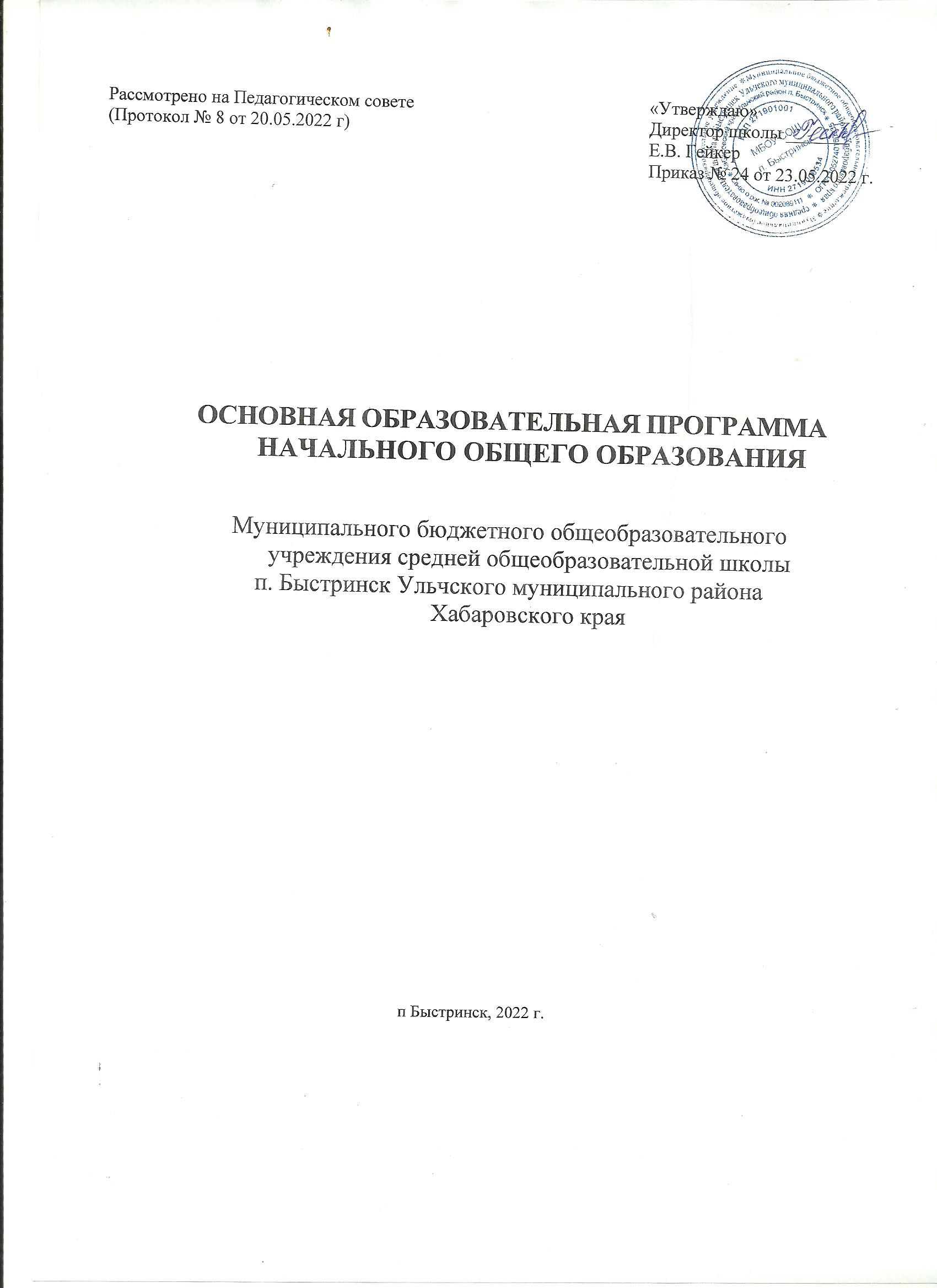                                          СОДЕРЖАНИЕЦЕЛЕВОЙ РАЗДЕЛПояснительная запискаОсновная образовательная программа начального общего образования Муниципального бюджетного общеобразовательного учреждения средней общеобразовательной школы п. Быстринск Ульчскаого муниципального района Хабаровского края (далее – МБОУ СОШ п. Быстринск) разработана на основе Федерального закона Российской Федерации от 29.12.2012 № 273- ФЗ «Об образовании в Российской Федерации» с изменениями, в соответствии с требованиями федерального государственного образовательного стандарта начального общего образования (утвержден Приказом Министерства просвещения Российской Федерации от 31.05.2021 № 286), с учётом примерной основной образовательной программы начального общего образования (проектом), на основании анализа деятельности образовательной организации, возможностей, предоставляемых учебно-методическими комплексами, используемыми в МБОУ СОШ п. Быстринск.Сокращения, используемые в предлагаемой программе: НОО - начальное общее образование; ОО - образовательная организация; ООП - основная образовательная программа; ООП НОО - основная образовательная программа начального общего образования; ФГОС - федеральный государственный образовательный стандарт; РФ - Российская Федерация, УМК - учебнометодический комплекс; ГТО - Готов к труду и обороне, ФЗ - Федеральный Закон, ОВЗ - ограниченные возможности здоровья, УУД - универсальные учебные действия.Цели реализации основной образовательной программы начального общего образованияЦелью реализации ООП НОО является достижение обучающимися планируемых результатов в соответствии с требованиями обновленного ФГОС НОО.Достижение поставленной цели предусматривает решение следующих задач:развитие функциональной грамотности младших школьников;формирование общей культуры, духовно-нравственное, гражданское, социальное, личностное и интеллектуальное развитие, развитие творческих способностей, сохранение и укрепление здоровья обучающихся;обеспечение планируемых результатов по освоению выпускником целевых установок, приобретению знаний, умений, навыков, компетенций и компетентностей, определяемых личностными, семейными, общественными, государственными потребностями и возможностями обучающегося младшего школьного возраста, индивидуальными особенностями его развития и состояния здоровья;становление и развитие личности в её индивидуальности, самобытности, уникальности и неповторимости;обеспечение преемственности начального общего и основного общего образования;достижение планируемых результатов освоения основной образовательной программы начального общего образования всеми обучающимися вне зависимости отситуаций с распространением инфекционных болезней, биологических угроз, вызванных новыми патогенами;обеспечение доступности получения качественного начального общего образования;выявление и развитие способностей обучающихся, в том числе лиц, проявивших выдающиеся способности, через систему секций и кружков, организацию общественно полезной деятельности;обеспечение трудового, экологического, физического воспитания, формирование культуры здорового образа жизни обучающихся, в том числе, с использованием ВФСК ГТО;организация интеллектуальных и творческих соревнований, научно-технического творчества и проектно-исследовательской деятельности;участие обучающихся, их родителей (законных представителей), педагогических работников и общественности в проектировании и развитии внутришкольной социальной среды;формирование основ антикоррупционного мировоззрения и правовой культуры, положительного отношения к хранителям порядка;использование в образовательной деятельности современных образовательных технологий деятельностного типа;формирование у обучающихся моделей рационального финансового поведения, развитие у них необходимых знаний и навыков, а также умений ориентироваться в сложном мире финансов;предоставление обучающимся возможности для эффективной самостоятельной работы на уроке и за его пределами благодаря взаимосвязи урочной и внеурочной деятельности;включение учащихся в процессы познания и преобразования внешкольной социальной среды Ульчского района для приобретения опыта реального управления и действия на основе краеведческой, природоохранной деятельности и социальных практик.Принципы формирования и механизмы реализации ООП НОО, в том числе посредством реализации индивидуальных учебных плановЕдинство обязательных требований к результатам освоения ООП НОО во ФГОС реализуется на основе системно-деятельностного подхода, обеспечивающего системное и гармоничное развитие личности обучающегося, освоение им знаний, компетенций, необходимых как для жизни в современном обществе, так и для успешного обучения на уровне основного общего образования, а также в течение жизни.Образовательная программа обеспечивает жизнедеятельность, функционирование и развитие МБОУ СОШ п. Быстринск в соответствии с основными принципами государственной политики РФ в области образования, изложенными в ФЗ-273. А именно:признание приоритетности образования;обеспечение права каждого человека на образование, недопустимость дискриминации в сфере образования;гуманистический характер образования, приоритет жизни и здоровья человека, прав и свобод личности, свободного развития личности, воспитание взаимоуважения, трудолюбия, гражданственности, патриотизма, ответственности, правовой культуры, бережного отношения к природе и окружающей среде, рационального природопользования;защита и развитие этнокультурных особенностей и традиций народов Российской Федерации в условиях многонационального государства;светский характер образования;свобода выбора получения образования согласно склонностям и потребностям человека, создание условий для самореализации каждого человека, свободное развитие его способностей, включая предоставление права выбора форм получения образования, форм обучения, организации, осуществляющей образовательную деятельность, направленности образования в пределах, предоставленных системой образования, а также предоставление педагогическим работникам свободы в выборе форм обучения, методов обучения и воспитания;обеспечение права на образование в течение всей жизни в соответствии с потребностями личности, адаптивность системы образования к уровню подготовки, особенностям развития, способностям и интересам человека;сочетание государственного и договорного регулирования отношений в сфере образования.Основные принципы построения программы: учета ФГОС НОО; учета ведущей деятельности младшего школьника; индивидуализации обучения; преемственности и перспективности; интеграции обучения и воспитания; здоровьесбережения.Принцип учета ФГОС НОО: программа начального общего образования базируется на требованиях, предъявляемых ФГОС НОО к целям, содержанию, планируемым результатам и условиям обучения в начальной школе.Принцип учёта ведущей деятельности младшего школьника: программа обеспечивает конструирование учебного процесса в структуре учебной деятельности, предусматривает механизмы формирования всех компонентов учебной деятельности (мотив, цель, учебная задача, учебные операции, контроль и самоконтроль).Принцип индивидуализации обучения: программа предусматривает возможность и механизмы разработки индивидуальных программ и учебных планов для обучения детей с особыми способностями, потребностями и интересами. При этом учитываются запросы родителей (законных представителей) обучающегося.Принцип преемственности и перспективности: программа должна обеспечивать связь и динамику в формировании знаний, умений и способов деятельности между этапами начального образования, а также успешную адаптацию обучающихся к обучению в основной школе, единые подходы между их обучением и развитием на начальном и основном этапах школьного обучения.Принцип интеграции обучения и воспитания: программа предусматривает связь урочной и внеурочной деятельности, разработку разных мероприятий, направленных на обогащение знаний, воспитание чувств и познавательных интересов обучающихся, нравственно-ценностного отношения к действительности.Принцип здоровьесбережения: при организации образовательной деятельности по программе начального общего образования не допускается использование технологий,которые могут нанести вред физическому и психическому здоровью обучающихся, приоритет использования здоровьесберегающих педагогических технологий. Объём учебной нагрузки, организация всех учебных и внеучебных мероприятий должны соответствовать требованиям действующих санитарных правил и нормативов.В программе определяются основные механизмы её реализации, наиболее целесообразные с учётом традиций коллектива МБОУ СОШ п. Быстринск, потенциала педагогических кадров и контингента обучающихся.Среди механизмов, которые возможно использовать в начальной школе, следует отметить: организацию внеурочной деятельности с разработкой учебных курсов, различных форм совместной познавательной деятельности (конкурсы, диспуты, интеллектуальные марафоны и т. п.).Положительные результаты даёт привлечение к образовательной деятельности школы организаций культуры (музеев, библиотек, стадионов), художественных и театральных студий.Методологической основой реализации ООП НОО является системно - деятельностный подход, который предполагает:воспитание и развитие качеств личности, отвечающих требованиям информационного общества, инновационной экономики, задачам построения демократического гражданского общества на основе толерантности, диалога культур и уважения многонационального, поликультурного и поликонфессионального состава российского общества;переход к стратегии социального проектирования и конструирования в системе образования на основе разработки содержания и технологий образования, определяющих пути и способы достижения социально желаемого уровня (результата) личностного и познавательного развития обучающихся;ориентацию на результаты образования как системообразующий компонент Стандарта, где развитие личности обучающегося на основе усвоения универсальных учебных действий, познания и освоения мира составляет цель и основной результат образования;признание решающей роли содержания образования, способов организации образовательной деятельности и взаимодействия участников образовательных отношений в достижении целей личностного, социального и познавательного развития обучающихся;учет индивидуальных возрастных, психологических и физиологических особенностей обучающихся, роли и значения видов деятельности и форм общения для определения целей образования и воспитания и путей их достижения;обеспечение преемственности дошкольного, начального общего, основного и среднего общего образования;разнообразие организационных форм и учет индивидуальных особенностей каждого обучающегося (включая одаренных детей и детей с ограниченными возможностями здоровья), обеспечивающих рост творческого потенциала, познавательных мотивов, обогащение форм взаимодействия со сверстниками и взрослыми в познавательной деятельности;гарантированность достижения планируемых результатов освоения основной образовательной программы начального общего образования, что и создает основу для самостоятельного  успешного  усвоения  обучающимися  новых  знаний,  умений,компетенций, видов и способов деятельности. Образовательная программа учитывает специфику начальной школы - особый этап в жизни ребёнка, связанный с основными характеристиками личности, достигаемыми на протяжении младшего школьного возраста:сменой ведущей деятельности, переходом от игры к систематическому, социально организованному обучению (игровая деятельность во всех её разновидностях продолжает оставаться важной для психического развития детей, на ее базе развиваются важные учебные навыки и компетентности);формированием системы учебных и познавательных мотивов, умением принимать, сохранять и реализовать учебные цели (в процессе их реализации младший школьник учится планировать, контролировать и оценивать собственные учебные действия и их результат);выносливостью и упорством, позволяющим осуществлять учебную деятельность, требующую значительного умственного напряжения и длительной сосредоточенности;эмоциональностью, впечатлительностью, отзывчивостью и уравновешенностью (младший школьник в достаточной степени управляет проявлениями своих чувств, различает ситуации, в которых их необходимо сдерживать, сочувствует товарищу, адекватно реагирует на эмоции учителя);приобретением опыта жизни в коллективе, когда существенно возрастает значимость межличностных и деловых отношений;усилением роли самооценки младшего школьника: формирование ее на основе того, как оценивают его «значимые другие», которыми являются, прежде всего, взрослые (особенно учитель).Полноценным итогом начального обучения являются желание и умение учиться, а также основы понятийного мышления с характерной для него критичностью, системностью и умением понимать разные точки зрения. Эти характеристики к концу начальной школы и должны проявляться, прежде всего, в работе класса или внеклассной учебной общности.Адресность программы. Состав участников образовательных отношенийПрограмма адресована:обучающимся и родителям:для информирования о целях, содержании, организации и предполагаемых результатах деятельности, достижению каждым обучающимся образовательных результатов;для определения ответственности за достижение результатов образовательной деятельности школы, родителей и обучающихся и возможностей для взаимодействия;учителям:для	определения	целей,	задач,	содержания	и	планируемых	результатов образовательной деятельности;для определения ответственности за качество образования;администрации:для координации деятельности педагогического коллектива по выполнению требований к результатам образовательной деятельности;в качестве ориентира для создания условий по освоению учащимися ООП НОО;для контроля качества образования;для регулирования взаимоотношений субъектов образовательных отношений (учеников, родителей, администрации, педагогических работников и других участников); всем субъектам образовательной деятельности:для установления взаимодействия субъектов образовательной деятельности; учредителю и органам управления:с целью объективности оценивания образовательных результатов ОО в целом;для принятия управленческих решений на основе мониторинга эффективности процесса, качества условий и результатов образовательной деятельности школы;для сохранения и развития традиций города Нижний Тагил.Состав участников образовательных отношений в ходе реализации ООП представлен следующим образом: обучающиеся 1-4 классов и их родители (законные представители); педагогические работники ОО; организации - социальные партнеры ОО. Специфика большинства контингента учащихся определяется тем, что они посещают в течение года перед школой курсы адаптации к школьной жизни и имеют начальный уровень	сформированности	 УУД:	адекватную		мотивацию		учебной	деятельности; предпосылки успешного овладения чтением и письмом; понимают условные изображения в	любых	учебных	предметах;		владеют	умениями	решать	математические, лингвистические	и	другие	задачи;			произвольно	регулировать	своё	 поведение	и деятельность; организовывать и выполнять учебную деятельность в сотрудничестве с учителем; могут использовать эталоны обобщённых способов действий.В ходе реализации ООП НОО школа в обязательном порядке обеспечивает ознакомление обучающихся и их родителей (законных представителей) как участников образовательных отношений с Уставом ОО, локальными актами и другими документами, регламентирующими образовательную деятельность, с их правами и обязанностями в части формирования и реализации программы, установленными законодательством РФ и Уставом МБОУ СОШ п. Быстринск.Общая характеристика основной образовательной программы начального общего образованияОсновная образовательная программа начального общего образования является стратегическим документом МБОУ СОШ п. Быстринск, выполнение которого обеспечивает успешность организации образовательной деятельности, т. е. гарантию реализации статьи 12 Федерального закона «Об образовании в Российской Федерации».В структуре ООП НОО отражена совокупность трех систем требований Стандарта:Требования к структуре основной образовательной программы начального общего образования, в том числе требования к соотношению частей основной образовательной программы и их объему, а также к соотношению обязательной части основной образовательной программы и части, формируемой участниками образовательных отношений;Требования к условиям реализации основной образовательной программы начального общего образования, в том числе кадровым, финансовым, материальнотехническим условиям;Требования к результатам освоения основной образовательной программы начального общего образования.ООП НОО содержит следующие разделы: целевой, содержательный и организационный.Целевой раздел определяет общее назначение, цели, задачи и планируемые результаты реализации основной образовательной программы начального общего образования, а также способы определения достижения этих целей и результатов.Целевой раздел включает:пояснительную записку;планируемые	результаты	освоения	обучающимися	основной образовательной программы начального общего образования;систему оценки достижения планируемых результатов освоения основной образовательной программы начального общего образования.Содержательный раздел определяет общее содержание начального общего образования и включает следующие образовательные программы, ориентированные на достижение предметных, метапредметных и личностных результатов:рабочие программы учебных предметов, учебных курсов (в том числе внеурочной деятельности), учебных модулей;программу	формирования	универсальных	учебных	действий	у обучающихся;рабочую программу воспитания.Организационный раздел определяет общие рамки организации образовательной деятельности, а также организационные механизмы и условия реализации основной образовательной программы.Организационный раздел включает:учебный план;план внеурочной деятельности;календарный учебный график;календарный план воспитательной работы, содержащий перечень событий и мероприятий воспитательной направленности, которые организуются и проводятся МБОУ СОШ п. Быстринск или в которых МБОУ СОШ п. Быстринск принимает участие в учебном году или периоде обучения;характеристику условий реализации основной образовательной программы в соответствии с требованиями ФГОС.Все компоненты образовательной программы разработаны на основе Стандарта и с учетом содержания УМК «Школа России» и УМК «Перспективная начальная школа».                          Концептуальные положения программы «Перспективная начальная школа» соотнесены с                                            требованиями Федерального государственного образовательного стандарта начального общего                           образования (ФГОС НОО), в основе которого лежит системно - деятельностный подход.                          Основное содержание системы обучения «Перспективная начальная школа» складывается из                                таких образовательных областей, как филология, математика, информатика, естествознание и                           обществознание, искусство, музыкальное образование. Учебная программа каждого предмета                           базируется на интегрированной основе, отражающей единство и целостность научной картины                                 мира.                           Реализация идеологической основы ФГОС — Концепции духовно-нравственного развития и                                     воспитания личности гражданина России в учебно-методическом комплексе «Школа                             России».                             В содержании системы учебников УМК «Школа России» заложен значительный                                         воспитывающий и развивающий потенциал, позволяющий учителю эффективно                                         реализовывать целевые установки,  заложенные в Концепции духовно-нравственного                                     развития и воспитания личности  гражданина России.                              Важнейшая задача российской школы — становление российской гражданской идентичности                               обучающихся, в системе учебников УМК «Школа России» реализуется различными средствами.Основная образовательная программа начального общего образования содержит обязательную часть и часть, формируемую участниками образовательных отношений. Обязательная часть основной образовательной программы начального общего образования составляет 80%, а часть, формируемая участниками образовательных отношений, - 20% ОТ ОБЩЕГО ОБЪЕМА ОСНОВНОЙ ОБРАЗОВАТЕЛЬНОЙ ПРОГРАММЫ НАЧАЛЬНОГО ОБЩЕГО ОБРАЗОВАНИЯ.Начальное общее образование может быть получено в МБОУ СОШ п. Быстринск (в очной, очно-заочной или заочной форме); вне организации, в форме семейного образования. Допускается сочетание различных форм получения образования и форм обучения.Срок получения начального общего образования составляет не более четырех лет.Для лиц, обучающихся по индивидуальным учебным планам, срок получения начального общего образования может быть сокращен.Программа строится с учётом психологических особенностей обучающегося младшего школьного возраста. В первый класс приходят дети с разным уровнем готовности к обучению, у многих не сформирована произвольная деятельность, они с трудом принимают требования учителя, часто отвлекаются, быстро устают. Желание учиться поддерживается школьными успехами, но неудачи быстро разрушают познавательные мотивы. Всё это побуждает учителя особенно бережно относиться к младшим школьникам, оказывать помощь и поддержку, помогать адаптироваться к новой учебной деятельности, которая становится ведущей в этом возрасте.Общий объем аудиторной работы обучающихся за четыре учебных года не может составлять менее 2954 академических часов и более 3190 академических часов в соответствии с требованиями к организации образовательного процесса к учебной нагрузке при 5-дневной учебной неделе, предусмотренными Гигиеническими нормативами и Санитарно-эпидемиологическими требованиями. Соблюдение этих требований ФГОС НОО связано с необходимостью оберегать обучающихся от перегрузок, утомления, отрицательного влияния обучения на здоровье.Вариативность содержания ООП НОО МБОУ СОШ п. Быстринск обеспечивается за счет:требований к структуре программы начального общего образования, предусматривающей наличие в ней: единиц (компонентов) содержания образования, отражающих предмет соответствующей науки, а также дидактические особенности изучаемого материала и возможности его усвоения обучающимися разного возраста и уровня подготовки (далее - учебный предмет); целостной, логически завершенной части содержания образования, расширяющей и углубляющей материал предметных областей, и (или) в пределах которой осуществляется освоение относительно самостоятельного тематического блока учебного предмета (далее - учебный курс); части содержания образования, в пределах которой осуществляется освоение относительно самостоятельного тематического блока учебного предмета или учебного курса либо нескольких взаимосвязанных разделов (далее - учебный модуль);возможности разработки и реализации МБОУ СОШ п. Быстринск программ начального общего образования;возможности разработки и реализации МБОУ СОШ п. Быстринск индивидуальных учебных планов, соответствующих образовательным потребностям и интересам обучающихся.ООП НОО МБОУ СОШ п. Быстринск реализуется через организацию урочной и внеурочной деятельности в соответствии с санитарно-эпидемиологическими правилами и нормативами, в том числе, с использованием электронного обучения и дистанционных образовательных технологий в соответствии с действующим в ОО локальным нормативным актом. Местом осуществления образовательной деятельности при реализации образовательных программ в дистанционной форме является место нахождения ОО независимо от места нахождения обучающихся.Данная программа является рабочей, то есть в нее могут вноситься изменения и дополнения.Планируемые результаты освоения обучающимися основной образовательной программы начального общего образованияОбщее понимание личностных, метапредметных и предметных результатовПланируемые результаты в соответствии с п.30.2. обновленных ФГОС НОО обеспечивают связь между требованиями Стандарта, образовательной деятельностью и системой оценки результатов освоения ООП НОО; являются содержательной и критериальной основой для разработки рабочих программ учебных предметов, учебных курсов(в том числе внеурочной деятельности), учебных модулей, являющихсяметодическими документами, определяющими организацию образовательного процесса в МБОУ СОШ п. Быстринск по определенному учебному предмету, учебному курсу (в том числе внеурочной деятельности), учебному модулю; рабочей программы воспитания, являющейся методическим документом, определяющим комплекс основных характеристик воспитательной работы, осуществляемой в МБОУ СОШ п. Быстринск; программы формирования универсальных учебных действий обучающихся - обобщенных учебных действий, позволяющих решать широкий круг задач в различных предметных областях и являющихся результатами освоения обучающимися программы начального общего образования; системы оценки качества освоения обучающимися программы начального общего образования; в целях выбора средств обучения и воспитания, а также учебно-методической литературы.Структура и содержание планируемых результатов освоения программы начального общего образования отражают требования ФГОС, передают специфику образовательной деятельности (в частности, специфику целей изучения отдельных учебных предметов, учебных курсов (в том числе внеурочной деятельности), учебных модулей), соответствуют возрастным возможностям обучающихся.Планируемые результаты освоения обучающимися программы начального общего образования дают общее понимание формирования личностных результатов, уточняют и конкретизируют предметные и метапредметные результаты как с позиций организации их достижения в образовательной деятельности, так и с позиций оценки этих результатов.В тексте ФГОС начального общего образования в п. 40 отражены основные требования к планируемым результатам начального общего образования.К числу планируемых результатов освоения основной образовательной программы отнесены:личностные результаты, включающие формирование у обучающихся основ российской гражданской идентичности; готовность обучающихся к саморазвитию; мотивацию к познанию и обучению; ценностные установки и социально значимые качества личности; активное участие в социально значимой деятельности;метапредметные результаты, включающие универсальные познавательные учебные действия (базовые логические и начальные исследовательские действия, а также работу с информацией); универсальные коммуникативные действия (общение, совместная деятельность, презентация); универсальные регулятивные действия (саморегуляция, самоконтроль);предметные результаты, включающие освоенный обучающимися в ходе изучения учебного предмета опыт деятельности, специфической для данной предметной области, по получению нового знания, его преобразованию и применению.Научно-методологической основой для разработки требований к личностным, метапредметным и предметным результатам обучающихся, освоивших программу начального общего образования, является системно-деятельностный подход.Планируемые результаты освоения ООП НОО уточняют и конкретизируют общее понимание личностных, метапредметных и предметных результатов, обозначенных во ФГОС НОО, как с позиций организации их достижения в образовательной деятельности, так и с позиций оценки этих результатов.Структура и содержание планируемых результатов освоения основной образовательной программы начального общего образованияВ соответствии с требованиями Стандарта структура планируемых результатов строится с учётом необходимости:определения динамики картины развития, обучающихся на основе выделения достигнутого уровня развития и ближайшей перспективы - зоны ближайшего развития ребёнка;определения возможностей овладения учащимися учебными действиями на уровне, соответствующем зоне ближайшего развития, в отношении знаний, расширяющих и углубляющих систему опорных знаний, а также знаний и умений, являющихся подготовительными для данного предмета;выделения основных направлений оценочной деятельности - оценки результатов деятельности систем образования различного уровня, педагогов, обучающихся.Личностные результаты освоения основной образовательной программы начального общего образования достигаются в единстве учебной и воспитательной деятельности в соответствии с традиционными российскими социокультурными и духовно-нравственными ценностями, принятыми в обществе правилами и нормами поведения и способствуют процессам самопознания, самовоспитания и саморазвития, формирования внутренней позиции личности.Личностные результаты освоения программы начального общего образования отражают готовность обучающихся руководствоваться ценностями и приобретение первоначального опыта деятельности на их основе, в том числе в части:Гражданско-патриотического воспитания: становление ценностного отношения к своей Родине - России; осознание своей этнокультурной и российской гражданской идентичности; сопричастность к прошлому, настоящему и будущему своей страны и родного края; уважение к своему и другим народам; первоначальные представления о человеке как члене общества, о правах и ответственности, уважении и достоинстве человека, о нравственно-этических нормах поведения и правилах межличностных отношений.Духовно-нравственного воспитания: признание индивидуальности каждого человека; проявление сопереживания, уважения и доброжелательности; неприятие любых форм поведения, направленных на причинение физического и морального вреда другим людям.Эстетического воспитания: уважительное отношение и интерес к художественной культуре, восприимчивость к разным видам искусства, традициям и творчеству своего и других народов; стремление к самовыражению в разных видах художественной деятельности.Физического воспитания, формирования культуры здоровья и эмоционального благополучия: соблюдение правил здорового и безопасного (для себя и других людей) образа жизни в окружающей среде (в том числе информационной); бережное отношение к физическому и психическому здоровью.Трудового воспитания: осознание ценности труда в жизни человека и общества, ответственное потребление и бережное отношение к результатам труда, навыки участия в различных видах трудовой деятельности, интерес к различным профессиям.Экологического воспитания: бережное отношение к природе; неприятие действий, приносящих ей вред.Ценности научного познания: первоначальные представления о научной картине мира; познавательные интересы, активность, инициативность, любознательность и самостоятельность в познании.Метапредметные результаты освоения основной образовательной программы начального общего образования отражают:Овладение универсальными учебными познавательными действиями:базовые логические действия: сравнивать объекты, устанавливать основания для сравнения, устанавливать аналогии; объединять части объекта (объекты) по определенному признаку; определять существенный признак для классификации, классифицировать предложенные объекты; находить закономерности и противоречия в рассматриваемых фактах, данных и наблюдениях на основе предложенного педагогическим работником алгоритма; выявлять недостаток информации для решения учебной (практической) задачи на основе предложенного алгоритма; устанавливать причинно-следственные связи в ситуациях, поддающихся непосредственному наблюдению или знакомых по опыту, делать выводы;базовые исследовательские действия: определять разрыв между реальным и желательным состоянием объекта (ситуации) на основе предложенных педагогическим работником вопросов; с помощью педагогического работника формулировать цель,планировать изменения объекта, ситуации; сравнивать несколько вариантов решения задачи, выбирать наиболее подходящий (на основе предложенных критериев); проводить по предложенному плану опыт, несложное исследование по установлению особенностей объекта изучения и связей между объектами (часть - целое, причина - следствие); формулировать выводы и подкреплять их доказательствами на основе результатов проведенного наблюдения (опыта, измерения, классификации, сравнения, исследования); прогнозировать возможное развитие процессов, событий и их последствия в аналогичных или сходных ситуациях;работа с информацией: выбирать источник получения информации; согласно заданному алгоритму находить в предложенном источнике информацию, представленную в явном виде; распознавать достоверную и недостоверную информацию самостоятельно или на основании предложенного педагогическим работником способа ее проверки; соблюдать с помощью взрослых (педагогических работников, родителей (законных представителей) несовершеннолетних обучающихся) правила информационной безопасности при поиске информации в сети Интернет; анализировать и создавать текстовую, видео, графическую, звуковую, информацию в соответствии с учебной задачей; самостоятельно создавать схемы, таблицы для представления информации.Овладение универсальными учебными коммуникативными действиями:общение: воспринимать и формулировать суждения, выражать эмоции в соответствии с целями и условиями общения в знакомой среде; проявлять уважительное отношение к собеседнику, соблюдать правила ведения диалога и дискуссии; признавать возможность существования разных точек зрения; корректно и аргументированно высказывать свое мнение; строить речевое высказывание в соответствии с поставленной задачей; создавать устные и письменные тексты (описание, рассуждение, повествование); готовить небольшие публичные выступления; подбирать иллюстративный материал (рисунки, фото, плакаты) к тексту выступления;совместная деятельность: формулировать краткосрочные и долгосрочные цели (индивидуальные с учетом участия в коллективных задачах) в стандартной (типовой) ситуации на основе предложенного формата планирования, распределения промежуточных шагов и сроков; принимать цель совместной деятельности, коллективно строить действия по ее достижению: распределять роли, договариваться, обсуждать процесс и результат совместной работы; проявлять готовность руководить, выполнять поручения, подчиняться; ответственно выполнять свою часть работы; оценивать свой вклад в общий результат; выполнять совместные проектные задания с опорой на предложенные образцы.Овладение универсальными учебными регулятивными действиями:самоорганизация: планировать действия по решению учебной задачи для получения результата; выстраивать последовательность выбранных действий;самоконтроль: устанавливать причины успеха/неудач учебной деятельности; корректировать свои учебные действия для преодоления ошибок.Уточнение и конкретизация общего понимания личностных и метапредметных результатов по каждому учебному предмету и году обучения в начальной школе по УМК«Школа России» представлены в приложении к ООП НОО (в рабочих программах учебных предметов, учебных курсов, учебных модулях).На основе требований ФГОС НОО и анализа результатов международных мониторинговых исследований качества школьного образования в ООП НОО включена обновленная характеристика функциональной грамотности младшего школьника.Выпускник начальной школы должен обладать: готовностью успешно взаимодействовать с изменяющимся окружающим миром; возможностью решать различные (в том числе нестандартные) учебные и жизненные задачи, обладать умениями строить алгоритмы основных видов деятельности; способностью строить социальные отношения в соответствии с нравственно-этическими ценностями социума, правилами партнерства и сотрудничества; совокупностью рефлексивных умений, обеспечивающих оценку своей грамотности, стремление к дальнейшему образованию, самообразованию и духовному развитию.Таким образом, в современной школе сущностью функциональной грамотности становятся не сами знания, а четыре главные способности обучающегося: добывать новые знания; применять полученные знания на практике; оценивать свое знание-незнание; стремиться к саморазвитию. Содержание функциональной грамотности младшего школьника, безусловно, составляют метапредметные универсальные учебные действия - познавательные, коммуникативные, регулятивные.Функциональная грамотность рассматривается как совокупность двух групп компонентов: интегративных и предметных. Предметные (языковая, литературная, математическая, естественнонаучная) соответствуют предметам учебного плана начальной школы.К интегративным относятся коммуникативная, читательская, информационная, социальная грамотность, формирующиеся на любом предметном содержании.Предметные результаты освоения обучающимися обязательной части основной общеобразовательной программы - образовательной программы начального общего образованияПредметные результаты освоения основной образовательной программы начального общего образования с учетом специфики содержания предметных областей, включающих в себя конкретные учебные предметы (учебные модули), ориентированы на применение знаний, умений и навыков обучающимися в учебных ситуациях и реальных жизненных условиях, а также на успешное обучение на уровне начального общего образования, отражают следующее.Русский язык и литературное чтение Русский язык:первоначальное  представление  о  многообразии  языков  и  культур  натерритории Российской Федерации, о языке как одной из главных духовно-нравственных ценностей народа;понимание роли языка как основного средства общения; осознание значения русского языка как государственного языка Российской Федерации; понимание роли русского языка как языка межнационального общения;осознание правильной устной и письменной речи как показателя общей культуры человека;овладение основными видами речевой деятельности на основе первоначальных представлений о нормах современного русского литературного языка:аудирование (слушание): адекватно воспринимать звучащую речь; понимать воспринимаемую информацию, содержащуюся в предложенном тексте; определять основную мысль воспринимаемого текста; передавать содержание воспринимаемого текста путем ответа на предложенные вопросы; задавать вопросы по услышанному тексту;говорение: осознавать цели и ситуации (с кем и где происходит общение) устного общения; выбирать языковые средства в соответствии с целями и условиями общения для эффективного решения коммуникативной задачи; использовать диалогическую форму речи; уметь начать, поддержать, закончить разговор, привлечь внимание собеседника; отвечать на вопросы и задавать их; строить устные монологические высказывания в соответствии с учебной задачей; соблюдать нормы речевого этикета в ситуациях учебного и бытового общения (приветствие, прощание, извинение, благодарность, просьба); соблюдать орфоэпические нормы и правильную интонацию;чтение: соблюдать орфоэпические нормы при чтении вслух; понимать содержание предлагаемого текста; использовать выборочное чтение с целью нахождения необходимого материала; находить информацию, заданную в тексте в явном виде; формулировать простые выводы, интерпретировать и обобщать содержащуюся в тексте информацию; анализировать содержание, языковые особенности и структуру текста;письмо: осознавать цели и ситуации (с кем и где происходит общение) письменного общения; списывать текст с представленного образца, писать под диктовку в соответствии с изученными правилами; писать подробное изложение; создавать небольшие тексты (сочинения) по соответствующей возрасту тематике (на основе впечатлений, литературных произведений, сюжетных картинок, просмотра фрагмента видеозаписи); использовать словари и различные справочные материалы, включая ресурсы сети Интернет;сформированность первоначальных научных представлений о системе русского языка: фонетике, графике, лексике, морфемике, морфологии и синтаксисе; об основных единицах языка, их признаках и особенностях употребления в речи;использование в речевой деятельности норм современного русского литературного языка (орфоэпических, лексических, грамматических, орфографических, пунктуационных) и речевого этикета.Литературное чтение:сформированность положительной мотивации к систематическому чтению и слушанию художественной литературы и произведений устного народного творчества;достижение необходимого для продолжения образования уровня общего речевого развития;осознание значимости художественной литературы и произведений устного народного творчества для всестороннего развития личности человека;первоначальное представление о многообразии жанров художественных произведений и произведений устного народного творчества;овладение элементарными умениями анализа и интерпретации текста, осознанного использования при анализе текста изученных литературных понятий: прозаическая и стихотворная речь; жанровое разнообразие произведений (общее представление о жанрах); устное народное творчество, малые жанры фольклора (считалки, пословицы, поговорки, загадки, фольклорная сказка); басня (мораль, идея, персонажи); литературная сказка, рассказ; автор; литературный герой; образ; характер; тема; идея; заголовок и содержание; композиция; сюжет; эпизод, смысловые части; стихотворение (ритм, рифма); средства художественной выразительности (сравнение, эпитет, олицетворение);овладение техникой смыслового чтения вслух (правильным плавным чтением, позволяющим воспринимать, понимать и интерпретировать смысл текстов разных типов, жанров, назначений в целях решения различных учебных задач и удовлетворения эмоциональных потребностей общения с книгой, адекватно воспринимать чтение слушателями).Родной язык и литературное чтение на родном языке Родной язык:понимание роли языка как основного средства человеческого общения; осознание языка как одной из главных духовно-нравственных ценностей народа; понимание значения родного языка для освоения и укрепления культуры и традиций своего народа; понимание необходимости овладения родным языком; проявление познавательного интереса к родному языку и желания его изучать;сформированность первоначальных представлений о единстве и многообразии языкового и культурного пространства Российской Федерации, о месте родного языка среди других языков народов России: понимать, что родной край есть часть России, составлять высказывания о малой родине, приводить примеры традиций и обычаев, объединяющих народы России; составлять небольшие рассказы о взаимосвязях языков, культур и истории народов России; осознавать роль родного языка как носителя народной культуры, средства ее познания; понимать эстетическую ценность родного языка, стремиться к овладению выразительными средствами, свойственными родному языку;сформированность и развитие всех видов речевой деятельности на изучаемом языке:слушание (аудирование) и говорение: понимать на слух речь, звучащую из различных источников (педагогический работник, одноклассники, телевизионные и радиопередачи); определять тему и главную мысль прослушанного высказывания (текста); различать на слух интонации звучащей речи (радость, удивление, грусть, сочувствие); участвовать в диалогах на бытовые, учебные темы, обсуждать поставленные вопросы, прослушанные высказывания; формулировать вопросы, отвечать на вопросы в соответствии с темой диалога; применять в диалогической речи формулы речевого этикета, правила речевого поведения в различных учебных и жизненных ситуациях (понимать цель общения, проявлять желание слушать собеседников, учитывать мнение участников); решать учебные задачи с использованием активного и потенциального словарного запаса; рассказывать устно о себе (внешность, интересы, любимые занятия), о своей семье (традиции, совместные занятия); описывать предмет (название, качества,назначение); уместно употреблять в устной речи пословицы, поговорки родного народа, использовать изобразительные и выразительные средства родного языка (эпитеты, сравнения, олицетворения); составлять небольшие высказывания для публичного выступления с использованием небольших презентаций;чтение и письмо: читать вслух небольшие тексты разного вида (фольклорный, художественный, научно-познавательный, справочный) в индивидуальном темпе, позволяющем понять содержание и смысл прочитанного; составлять план текста (с помощью педагогического работника и самостоятельно); пересказывать текст в соответствии с учебной задачей (подробно и кратко); списывать текст и выписывать из него слова, словосочетания, предложения в соответствии с решаемой учебной задачей; строить связные высказывания в письменной форме на различные темы; выполнять небольшие творческие задания (дополнение и распространение предложения текста/изложения);усвоение элементарных сведений о языке как носителе культуры народа: составлять небольшие рассказы по заданной теме на изучаемом языке; представлять родной край как часть России на изучаемом языке в различных ситуациях общения.Литературное чтение на родном языке:понимание места и роли литературы на изучаемом языке в едином культурном пространстве Российской Федерации, среди литератур народов Российской Федерации, в сохранении и передаче от поколения к поколению историко-культурных, нравственных, эстетических ценностей: воспринимать художественную литературу как особый вид искусства (искусство слова); соотносить произведения словесного творчества с произведениями других видов искусств (живопись, музыка, фотография, кино); иметь первоначальные представления о взаимодействии, взаимовлиянии литератур разных народов, о роли фольклора и художественной литературы родного народа в создании культурного, морально-этического и эстетического пространства субъекта Российской Федерации; находить общее и особенное при сравнении художественных произведений народов Российской Федерации, народов мира;освоение смыслового чтения, понимание смысла и значения элементарных понятий теории литературы: владеть техникой смыслового чтения вслух (правильным плавным чтением, позволяющим воспринимать, понимать и интерпретировать смысл текстов разных типов, жанров, назначений в целях решения различных учебных задач и удовлетворения эмоциональных потребностей общения с книгой, адекватно воспринимать чтение слушателями); владеть техникой смыслового чтения про себя (понимание смысла и основного содержания прочитанного, оценка информации, контроль за полнотой восприятия и правильной интерпретацией текста); различать жанры фольклорных произведений (малые фольклорные жанры, сказки, легенды, мифы); понимать основной смысл и назначение фольклорных произведений своего народа (порадовать, поучить, использовать для игры), приводить примеры потешек, сказок, загадок, колыбельных песен своего народа (других народов); сравнивать произведения фольклора в близкородственных языках (тема, главная мысль, герои); сопоставлять названия произведения с его темой (о природе, истории, детях, о добре и зле); различать жанры небольших художественных произведений детской литературы своего народа (других народов) - стихотворение, рассказ, басню; анализировать прочитанное литературное произведение: определять тему, главную мысль, последовательность действий, средствахудожественной выразительности; отвечать на вопросы по содержанию текста; находить в тексте изобразительные и выразительные средства родного языка (эпитеты, сравнения, олицетворения);приобщение к восприятию и осмыслению информации, представленной в текстах, сформированность читательского интереса и эстетического вкуса обучающихся: определять цель чтения различных текстов (художественных, научно-популярных, справочных); удовлетворять читательский интерес, находить информацию, расширять кругозор; использовать разные виды чтения (ознакомительное, изучающее, выборочное, поисковое) для решения учебных и практических задач; ставить вопросы к тексту, составлять план для его пересказа, для написания изложений; проявлять интерес к самостоятельному чтению, формулировать свои читательские ожидания, ориентируясь на имя автора, жанр произведения, иллюстрации к книге; читать произведения фольклора по ролям, участвовать в их драматизации; участвовать в дискуссиях со сверстниками на литературные темы, приводить доказательства своей точки зрения; выполнять творческие работы на фольклорном материале (продолжение сказки, сочинение загадки, пересказ с изменением действующего лица).I.2.3.3. Иностранный языкПредметные результаты по учебному предмету «Иностранный язык» предметной области «Иностранный язык» ориентированы на применение знаний, умений и навыков в типичных учебных ситуациях и реальных жизненных условиях, отражают сформированность иноязычной коммуникативной компетенции на элементарном уровне в совокупности ее составляющих - речевой, языковой, социокультурной, компенсаторной, метапредметной (учебно-познавательной) и обеспечивают:овладение основными видами речевой деятельности в рамках следующего тематического содержания речи: Мир моего «я». Мир моих увлечений. Мир вокруг меня. Родная страна и страна/страны изучаемого языка:говорение: уметь вести разные виды диалога в стандартных ситуациях общения (диалог этикетного характера, диалог-побуждение к действию, диалог-расспрос) объемом 4-5 фраз со стороны каждого собеседника в рамках тематического содержания речи с вербальными и (или) невербальными опорами, с соблюдением правил речевого этикета, принятых в стране/странах изучаемого языка; создавать устные связные монологические высказывания (описание/характеристика, повествование) объемом 4-5 фраз с вербальными и (или) невербальными опорами в рамках тематического содержания речи; передавать основное содержание прочитанного текста; представлять результаты выполненной проектной работы, в том числе подбирая иллюстративный материал (рисунки, фото) к тексту выступления;аудирование: воспринимать на слух и понимать речь педагогического работника и одноклассников в процессе общения на уроке; воспринимать на слух и понимать основное содержание звучащих до 1 минуты учебных и адаптированных аутентичных текстов, построенных на изученном языковом материале; понимать запрашиваемую информацию фактического характера в прослушанном тексте;смысловое чтение: читать вслух и понимать учебные и адаптированные аутентичные тексты объемом до 80 слов, построенные на изученном языковом материале, соблюдая правила чтения и правильную интонацию; читать про себя и понимать основноесодержание учебных и адаптированных аутентичных текстов объемом до 160 слов, содержащих отдельные незнакомые слова, не препятствующие решению коммуникативной задачи; определять тему, главную мысль, назначение текста; извлекать из прочитанного текста запрашиваемую информацию фактического характера (в пределах изученного); читать несплошные тексты (простые таблицы) и понимать представленную в них информацию;письменная речь: владеть техникой письма; заполнять простые анкеты и формуляры с указанием личной информации в соответствии с нормами, принятыми в стране/странах изучаемого языка; писать электронное сообщение личного характера объемом до 40 слов с опорой на предъявленный педагогическим работником образец;знание и понимание правил чтения и орфографии; интонации изученных коммуникативных типов предложений; основных значений изученных лексических единиц (слов, словосочетаний, речевых клише); признаков изученных грамматических явлений;овладение фонетическими навыками (различать на слух и адекватно, без ошибок, ведущих к сбою коммуникации, произносить изученные звуки иностранного языка; соблюдать правильное ударение в изученных словах и фразах; соблюдать особенности интонации в повествовательных и побудительных предложениях, а также в изученных типах вопросов); графическими навыками (графически корректно писать буквы изучаемого языка); орфографическими (корректно писать изученные слова) и пунктуационными навыками (использовать точку, вопросительный и восклицательный знаки в конце предложения, апостроф, запятую при перечислении и обращении);использование языковых средств, соответствующих учебно-познавательной задаче, ситуации повседневного общения: овладение навыками распознавания и употребления в устной и письменной речи не менее 500 изученных лексических единиц (слов, словосочетаний, речевых клише) в их основных значениях и навыками распознавания и употребления в устной и письменной речи изученных синтаксических конструкций и морфологических форм изучаемого иностранного языка;овладение социокультурными знаниями и умениями: знание названий родной страны и страны/стран изучаемого языка, некоторых литературных персонажей, небольших произведений детского фольклора (рифмовок, песен); умение кратко представлять свою страну на иностранном языке в рамках изучаемой тематики;овладение компенсаторными умениями: использовать при чтении и аудировании языковую, в том числе контекстуальную догадку;овладение умениями описывать, сравнивать и группировать объекты и явления в рамках изучаемой тематики;приобретение базовых умений работы с доступной информацией в рамках изучаемой тематики, безопасного использования электронных ресурсов МАОУ СОШ №61 и сети Интернет, получения информации из источников в современной информационной среде;выполнение простых проектных работ, включая задания межпредметного характера, в том числе с участием в совместной деятельности, понимание и принятие ее цели, обсуждение и согласование способов достижения общего результата, распределение ролей в совместной деятельности, проявление готовности быть лидером и выполнятьпоручения, осуществление взаимного контроля в совместной деятельности, оценивание своего вклада в общее дело;приобретение опыта практической деятельности в повседневной жизни: использовать ИКТ для выполнения несложных заданий на иностранном языке (выбирать источник для получения информации, оценивать необходимость и достаточность информации для решения поставленной задачи; использовать и самостоятельно создавать таблицы для представления информации; соблюдать правила информационной безопасности в ситуациях повседневной жизни и при работе в сети Интернет); знакомить представителей других стран с культурой своего народа и участвовать в элементарном бытовом общении на иностранном языке.1.2.З.4.	Математика и информатикаПредметные результаты по учебному предмету «Математика» предметной области«Математика и информатика» должны обеспечивать:сформированность системы знаний о числе как результате счета и измерения, о десятичном принципе записи чисел;сформированность вычислительных навыков, умений выполнять устно и письменно арифметические действия с числами, решать текстовые задачи, оценивать полученный результат по критериям: достоверность/реальность, соответствие правилу/алгоритму;развитие пространственного мышления: умения распознавать, изображать (от руки) и выполнять построение геометрических фигур (с заданными измерениями) с помощью чертежных инструментов; развитие наглядного представления о симметрии; овладение простейшими способами измерения длин, площадей;развитие логического и алгоритмического мышления: умения распознавать верные (истинные) и неверные (ложные) утверждения в простейших случаях в учебных и практических ситуациях, приводить пример и контрпример, строить простейшие алгоритмы и использовать изученные алгоритмы (вычислений, измерений) в учебных ситуациях;овладение элементами математической речи: умения формулировать утверждение (вывод, правило), строить логические рассуждения (одно-двухшаговые) с использованием связок "если ..., то ...", "и", "все", "некоторые";приобретение опыта работы с информацией, представленной в графической форме (простейшие таблицы, схемы, столбчатые диаграммы) и текстовой форме: умения извлекать, анализировать, использовать информацию и делать выводы, заполнять готовые формы данными;использование начальных математических знаний при решении учебных и практических задач и в повседневных ситуациях для описания и объяснения окружающих предметов, процессов и явлений, оценки их количественных и пространственных отношений, в том числе в сфере личных и семейных финансов.1.2.З.5.	Обществознание и естествознание Окружающий мирПредметные результаты по учебному предмету «Окружающий мир» предметной области «Обществознание и естествознание (окружающий мир)» должны обеспечивать:сформированность уважительного отношения к своей семье и семейным традициям, Организации, родному краю, России, ее истории и культуре, природе; чувства гордости за национальные свершения, открытия, победы;первоначальные представления о природных и социальных объектах как компонентах единого мира, о многообразии объектов и явлений природы; связи мира живой и неживой природы; сформированность основ рационального поведения и обоснованного принятия решений;первоначальные представления о традициях и обычаях, хозяйственных занятиях населения и массовых профессиях родного края, достопримечательностях столицы России и родного края, наиболее значимых объектах Всемирного культурного и природного наследия в России; важнейших для страны и личности событиях и фактах прошлого и настоящего России; основных правах и обязанностях гражданина Российской Федерации;развитие умений описывать, сравнивать и группировать изученные природные объекты и явления, выделяя их существенные признаки и отношения между объектами и явлениями;понимание простейших причинно-следственных связей в окружающем мире (в том числе на материале о природе и культуре родного края);умение решать в рамках изученного материала познавательные, в том числе практические задачи;приобретение базовых умений работы с доступной информацией (текстовой, графической, аудиовизуальной) о природе и обществе, безопасного использования электронных ресурсов МБОУ СОШ п. Быстринск и сети Интернет, получения информации из источников в современной информационной среде;приобретение опыта проведения несложных групповых и индивидуальных наблюдений в окружающей среде и опытов по исследованию природных объектов и явлений с использованием простейшего лабораторного оборудования и измерительных приборов и следованием инструкциям и правилам безопасного труда, фиксацией результатов наблюдений и опытов;формирование навыков здорового и безопасного образа жизни на основе выполнения правил безопасного поведения в окружающей среде, в том числе знаний о небезопасности разглашения личной и финансовой информации при общении с людьми вне семьи, в сети Интернет и опыта соблюдения правил безопасного поведения при использовании личных финансов;приобретение опыта положительного эмоционально-ценностного отношения к природе; стремления действовать в окружающей среде в соответствии с экологическими нормами поведения.1.2.3.6.	Основы религиозных культур и светской этикиПо выбору родителей (законных представителей) несовершеннолетних обучающихся в рамках учебного предмета «Основы религиозных культур и светской этики» предметной области «Основы религиозных культур и светской этики» изучаются учебные модули: «Основы православной культуры», «Основы иудейской культуры»,«Основы буддийской культуры», «Основы исламской культуры», «Основы религиозных культур народов России» или «Основы светской этики».Предметные результаты по учебному предмету «Основы религиозных культур и светской этики» предметной области «Основы религиозных культур и светской этики» должны обеспечивать:По учебному модулю «Основы православной культуры»:понимание необходимости нравственного совершенствования, духовного развития, роли в этом личных усилий человека;формирование умений анализировать и давать нравственную оценку поступкам, отвечать за них, проявлять готовность к сознательному самоограничению в поведении;осуществление обоснованного нравственного выбора с опорой на этические нормы православной культуры;формирование умений рассказывать об основных особенностях вероучения религии (православного христианства), называть основателя и основные события, связанные с историей ее возникновения и развития;знание названий священных книг в православии, умение кратко описывать их содержание;формирование умений называть и составлять краткие описания особенностей православных культовых сооружений, религиозных служб, обрядов и таинств;построение суждений оценочного характера, раскрывающих значение нравственности, веры как регуляторов поведения человека в обществе и условий духовно- нравственного развития личности;понимание ценности семьи, умение приводить примеры положительного влияния православной религиозной традиции на отношения в семье, воспитание детей;овладение навыками общения с людьми разного вероисповедания; осознание, что оскорбление представителей другой веры есть нарушение нравственных норм поведения в обществе;понимание ценности человеческой жизни, человеческого достоинства, честного труда людей на благо человека, общества;формирование  умений  объяснять  значение  слов  «милосердие»,«сострадание», «прощение», «дружелюбие»;умение находить образы, приводить примеры проявлений любви к ближнему, милосердия и сострадания в православной культуре, истории России, современной жизни;открытость к сотрудничеству, готовность оказывать помощь; осуждение любых случаев унижения человеческого достоинства.По учебному модулю «Основы иудейской культуры»:понимание необходимости нравственного совершенствования, духовного развития, роли в этом личных усилий человека;формирование умений анализировать и давать нравственную оценку поступкам, отвечать за них, проявлять готовность к сознательному самоограничению в поведении;осуществление обоснованного нравственного выбора с опорой на этические нормы иудейской культуры;формирование умений рассказывать об основных особенностях вероучения религии (иудаизма), называть основателя и основные события, связанные с историей ее возникновения и развития;знание названий священных книг в иудаизме, умение кратко описывать их содержание;формирование умений называть и составлять краткие описания особенностей иудейских культовых сооружений, религиозных служб, обрядов;построение суждений оценочного характера, раскрывающих значение нравственности, веры как регуляторов поведения человека в обществе и условий духовно- нравственного развития личности;понимание ценности семьи, умение приводить примеры положительного влияния иудейской традиции на отношения в семье, воспитание детей;овладение навыками общения с людьми разного вероисповедания; осознание,  что  оскорбление  представителей  другой  веры  есть  нарушениенравственных норм поведения в обществе;понимание ценности человеческой жизни, человеческого достоинства, честного труда людей на благо человека, общества;формирование  умений  объяснять  значение  слов  «милосердие»,«сострадание», «прощение», «дружелюбие»;умение находить образы, приводить примеры проявлений любви к ближнему, милосердия и сострадания в иудейской культуре, истории России, современной жизни;открытость к сотрудничеству, готовность оказывать помощь; осуждение любых случаев унижения человеческого достоинства.По учебному модулю «Основы буддийской культуры»:понимание необходимости нравственного самосовершенствования, духовного развития, роли в этом личных усилий человека;формирование умений анализировать и давать нравственную оценку поступкам, отвечать за них, проявлять готовность к сознательному самоограничению в поведении;осуществление обоснованного нравственного выбора с опорой на этические нормы буддийской культуры;формирование умений рассказывать об основных особенностях вероучения религии (буддизма), называть основателя и основные события, связанные с историей ее возникновения и развития;знание названий священных книг в буддизме, умение кратко описывать их содержание;формирование умений называть и составлять краткие описания особенностей буддийских культовых сооружений, религиозных служб, обрядов;построение суждений оценочного характера, раскрывающих значение нравственности, веры как регуляторов поведения человека в обществе и условий духовно- нравственного развития личности;понимание ценности семьи, умение приводить примеры положительного влияния буддийской традиции на отношения в семье, воспитание детей;овладение навыками общения с людьми разного вероисповедания; осознание, что оскорбление представителей другой веры есть нарушение нравственных норм поведения в обществе;понимание ценности человеческой жизни, человеческого достоинства, честного труда людей на благо человека, общества;формирование  умений  объяснять  значение  слов  «милосердие»,«сострадание», «прощение», «дружелюбие»;умение находить образы, приводить примеры проявлений любви к ближнему, милосердия и сострадания в буддийской культуре, истории России, современной жизни;открытость к сотрудничеству, готовность оказывать помощь; осуждение любых случаев унижения человеческого достоинства.По учебному модулю «Основы исламской культуры»:понимание необходимости нравственного совершенствования, духовного развития, роли в этом личных усилий человека;формирование умений анализировать и давать нравственную оценку поступкам, отвечать за них, проявлять готовность к сознательному самоограничению в поведении;осуществление обоснованного нравственного выбора с опорой на этические нормы исламской культуры;формирование умений рассказывать об основных особенностях вероучения религии (ислама), называть основателя и основные события, связанные с историей ее возникновения и развития;знание названий священных книг в исламе, умение кратко описывать их содержание;формирование умений называть и составлять краткие описания особенностей исламских культовых сооружений, религиозных служб, обрядов;построение суждений оценочного характера, раскрывающих значение нравственности, веры как регуляторов поведения человека в обществе и условий духовно- нравственного развития личности;понимание ценности семьи, умение приводить примеры положительного влияния исламской традиции на отношения в семье, воспитание детей;овладение навыками общения с людьми разного вероисповедания; осознание, что оскорбление представителей другой веры есть нарушение нравственных норм поведения в обществе;понимание ценности человеческой жизни, человеческого достоинства, честного труда людей на благо человека, общества;формирование  умений  объяснять  значение  слов  «милосердие»,«сострадание», «прощение», «дружелюбие»;умение находить образы, приводить примеры проявлений любви к ближнему, милосердия и сострадания в исламской культуре, истории России, современной жизни;открытость к сотрудничеству, готовность оказывать помощь; осуждение любых случаев унижения человеческого достоинства.По учебному модулю «Основы религиозных культур народов России»:понимание необходимости нравственного совершенствования, духовного развития, роли в этом личных усилий человека;формирование умений анализировать и давать нравственную оценку поступкам, отвечать за них, проявлять готовность к сознательному самоограничению в поведении;возможность осуществления обоснованного нравственного выбора с опорой на этические нормы религиозных культур народов России;формирование умений рассказывать об основных особенностях вероучений традиционных религий народов России, называть имена их основателей и основные события, связанные с историей их возникновения и развития;знание названий священных книг традиционных религий народов России, умение кратко описывать их содержание;формирование умений называть и составлять краткие описания особенностей культовых сооружений, религиозных служб, обрядов традиционных религий народов России;построение суждений оценочного характера, раскрывающих значение нравственности, веры как регуляторов поведения человека в обществе и условий духовно- нравственного развития личности;понимание ценности семьи, умение приводить примеры положительного влияния религиозных традиций на отношения в семье, воспитание детей;овладение навыками общения с людьми разного вероисповедания; осознание, что оскорбление представителей другой веры есть нарушение нравственных норм поведения в обществе;понимание ценности человеческой жизни, человеческого достоинства, честного труда людей на благо человека, общества;формирование  умений  объяснять  значение  слов  «милосердие»,«сострадание», «прощение», «дружелюбие»;умение находить образы, приводить примеры проявлений любви к ближнему, милосердия и сострадания в религиозных культурах, истории России, современной жизни;открытость к сотрудничеству, готовность оказывать помощь; осуждение любых случаев унижения человеческого достоинства.По учебному модулю «Основы светской этики»:формирование умения строить суждения оценочного характера о роли личных усилий для нравственного развития человека;формирование умения анализировать и давать нравственную оценку поступкам, отвечать за них, проявлять готовность к сознательному самоограничению в поведении;способность осуществлять и обосновывать нравственный выбор, опираясь на принятые в обществе нормы морали и внутреннюю установку личности, поступать согласно своей совести;знание общепринятых в российском обществе норм морали, отношений и поведения людей, основанных на российских традиционных духовных ценностях, конституционных правах, свободах и обязанностях гражданина;формирование умения соотносить поведение и поступки человека с основными нормами российской светской (гражданской) этики;формирование умения строить суждения оценочного характера о значении нравственности в жизни человека, коллектива, семьи, общества;знание и готовность ориентироваться на российские традиционные семейные ценности, нравственные нормы поведения в коллективе, обществе, соблюдать правила этикета;понимание ценности человеческой жизни, человеческого достоинства, честного труда людей на благо человека, общества;формирование  умений  объяснять  значение  слов  «милосердие»,«сострадание», «прощение», «дружелюбие»;формирование умения приводить примеры проявлений любви к ближнему, милосердия и сострадания в истории России, современной жизни;готовность проявлять открытость к сотрудничеству, готовность оказывать помощь; осуждать любые случаи унижения человеческого достоинства.1.2.З.7.	ИскусствоПредметные	результаты	по	предметной	области	«Искусство»	должны обеспечивать:По учебному предмету «Изобразительное искусство»:выполнение творческих работ с использованием различных художественных материалов и средств художественной выразительности изобразительного искусства;умение характеризовать виды и жанры изобразительного искусства;овладение умением рисовать с натуры, по памяти, по представлению;умение	применять	принципы	перспективных	и	композиционных построений;умение	характеризовать	отличительные	особенности	художественных промыслов России;умение использовать простейшие инструменты графических редакторов для обработки фотографических изображений и анимации.По учебному предмету «Музыка»:знание основных жанров народной и профессиональной музыки;знание видов оркестров, названий наиболее известных инструментов; умение различать звучание отдельных музыкальных инструментов, виды хора и оркестра;умение узнавать на слух и называть изученные произведения русской и зарубежной классики, образцы народного музыкального творчества, произведения современных композиторов;умение исполнять свою партию в хоре с сопровождением и без сопровождения.З.8.	ТехнологияПредметные результаты по учебному предмету «Технология» предметной области«Технология» должны обеспечивать:сформированность общих представлений о мире профессий, значении труда в жизни человека и общества, многообразии предметов материальной культуры;сформированность первоначальных представлений о материалах и их свойствах, о конструировании, моделировании;овладение технологическими приемами ручной обработки материалов;приобретение опыта практической преобразовательной деятельности при выполнении учебно-познавательных и художественно-конструкторских задач, в том числе с использованием информационной среды;сформированность умения безопасного пользования необходимыми инструментами в предметно-преобразующей деятельности.1.2.3.9.	Физическая культураПредметные результаты по учебному предмету «Физическая культура» предметной области «Физическая культура» должны обеспечивать:сформированность общих представлений о физической культуре и спорте, физической активности человека, физических качествах, жизненно важных прикладных умениях и навыках, основных физических упражнениях (гимнастических, игровых, туристических и спортивных);умение использовать основные гимнастические упражнения для формирования и укрепления здоровья, физического развития и физического совершенствования, повышения физической и умственной работоспособности, в том числе для подготовки к выполнению нормативов Всероссийского физкультурно- спортивного комплекса «Готов к труду и обороне» (ГТО);умение взаимодействовать со сверстниками в игровых заданиях и игровой деятельности, соблюдая правила честной игры;овладение жизненно важными навыками гимнастики;умение вести наблюдение за своим физическим состоянием, величиной физических нагрузок, показателями основных физических качеств;умение применять правила безопасности при выполнении физических упражнений и различных форм двигательной активности.Система	оценки	достижений	планируемых	результатов	освоения основной образовательной программы начального общего образованияВ соответствии с требованиями Федерального государственного образовательного стандарта начального общего образования в школе разработана система оценки, ориентированная на выявление и оценку образовательных достижений учащихся с целью итоговой оценки подготовки выпускников при получении начального общего образования.Система оценки достижения планируемых результатов освоения программы начального общего образования отражает содержание и критерии оценки, формы представления результатов оценочной деятельности; ориентирует образовательную деятельность на личностное развитие и воспитание обучающихся, достижение планируемых результатов освоения учебных предметов, учебных курсов (в том числе внеурочной деятельности), учебных модулей и формирование универсальных учебных действий у обучающихся; обеспечивает комплексный подход к оценке результатов освоения программы начального общего образования, позволяющий осуществлять оценку предметных и метапредметных результатов; предусматривать оценку динамики учебных достижений обучающихся; обеспечивать возможность получения объективной информации о качестве подготовки обучающихся в интересах всех участников образовательных отношений.Задачи системы оценки достижения планируемых результатов освоения ООП НОО:Описать объект и содержание оценки, критерии, процедуры и состав инструментария оценивания, формы представления результатов, условия и границы применения системы оценки.Ориентировать образовательную деятельность на личностное развитие и воспитание обучающихся, достижение планируемых результатов освоения учебных предметов, учебных курсов (в том числе внеурочной деятельности), учебных модулей и формирование универсальных учебных действий у обучающихся.Обеспечить комплексный подход к оценке результатов освоения ООП НОО (оценка предметных и метапредметных результатов начального общего образования).Осуществить оценку динамики учебных достижений обучающихся.Обеспечить возможность получения объективной информации о качестве подготовки обучающихся в интересах всех участников образовательных отношений.Описание объекта и содержания оценки планируемых результатов освоения обучающимися основной образовательной программы начального общего образованияОбъектом оценки личностных результатов являются сформированные у учащихся универсальные учебные действия, включаемые в три основных блока:самоопределение - сформированность внутренней позиции обучающегося - принятие и освоение новой социальной роли обучающегося; становление основ российской гражданской идентичности личности как чувства гордости за свою Родину, народ, историю и осознание своей этнической принадлежности; развитие самоуважения и способности адекватно оценивать себя и свои достижения, видеть сильные и слабые стороны своей личности;смыслоообразование - поиск и установление личностного смысла (т. е.«значения для себя») учения обучающимися на основе устойчивой системы учебно- познавательных и социальных мотивов; понимания границ того, «что я знаю», и того, «что я не знаю», «незнания» и стремления к преодолению этого разрыва;морально-этическая ориентация - знание основных моральных норм и ориентация на их выполнение на основе понимания их социальной необходимости; способность к моральной децентрации - учёту позиций, мотивов и интересов участниковморальной дилеммы при её разрешении; развитие этических чувств - стыда, вины, совести как регуляторов морального поведения.Основное содержание оценки личностных результатов при получении начального общего образования строится вокруг оценки:сформированности внутренней позиции обучающегося, которая находит отражение в эмоционально-положительном отношении обучающегося к образовательной организации;ориентации на содержательные моменты образовательной деятельности — уроки познания нового, овладение умениями и новыми компетенциями, характер учебного сотрудничества с учителем и одноклассниками — и ориентации на образец поведения «хорошего ученика» как пример для подражания;сформированности основ гражданской идентичности — чувства гордости за свою Родину, знания знаменательных для Отечества исторических событий; любви к своему краю, осознания своей национальности, уважения культуры и традиций народов России и мира; развития доверия и способности к пониманию и сопереживанию чувствам других людей;сформированности самооценки, включая осознание своих возможностей в учении, способности адекватно судить о причинах своего успеха/неуспеха в учении; умения видеть свои достоинства и недостатки, уважать себя и верить в успех;сформированности мотивации учебной деятельности, включая социальные, учебно-познавательные и внешние мотивы, любознательность и интерес к новому содержанию и способам решения проблем, приобретению новых знаний и умений, мотивации достижения результата, стремления к совершенствованию своих способностей;знания моральных норм и сформированности морально-этических суждений, способности к решению моральных проблем на основе децентрации (координации различных точек зрения на решение моральной дилеммы); способности к оценке своих поступков и действий других людей с точки зрения соблюдения/нарушения моральной нормы.Оценка личностных результатов осуществляется, во-первых, в ходе мониторинговых исследований согласно ежегодной школьной циклограмме мониторинга сформированности УУД.Вторым методом оценки личностных результатов учащихся, используемым в образовательной программе, является оценка личностного прогресса ученика с помощью портфолио, способствующего формированию у учащихся культуры мышления, логики, умений анализировать, обобщать, систематизировать, классифицировать. С 1 класса учащиеся начинают вести портфолио, которое по окончании начальной школы передаётся классным руководителям 5 классов.Личностные результаты выпускников при получении начального общего образования в полном соответствии с требованиями Стандарта не подлежат итоговой оценке, т.к. оценка личностных результатов учащихся отражает эффективность воспитательной и образовательной деятельности школы.Оценка метапредметных результатовОценка метапредметных результатов предполагает оценку универсальных учебных действий учащихся:универсальные познавательные учебные действия (базовые логические и начальные исследовательские действия, а также работу с информацией);универсальные	коммуникативные	действия	(общение,	совместная деятельность, презентация);универсальные регулятивные действия (саморегуляция, самоконтроль).Достижение метапредметных результатов обеспечивается за счёт основных компонентов образовательного процесса - учебных предметов, представленных в учебном плане.Основное	содержание	оценки	метапредметных	результатов	при	получении начального общего образования строится вокруг умения учиться.Оценка метапредметных результатов проводится в ходе различных процедур таких, как:решение задач творческого и поискового характера,проверочные работы,комплексные работы на межпредметной основе,мониторинг сформированности УУД (проводится согласно циклограмме на учебный год).Оценка предметных результатовДостижение предметных результатов обеспечивается за счет основных учебных предметов. Поэтому объектом оценки предметных результатов является способность учащихся решать учебно-познавательные и учебно-практические задачи. Выделяются следующие уровни предметных результатов:Оценка достижения предметных результатов ведётся как в ходе текущего и промежуточного оценивания, так и в ходе выполнения итоговых проверочных работ.Для оценки предметных планируемых результатов освоения ООП НОО используются оценочные материалы, разработанные учителями начальных классов МБОУ СОШ п. Быстринск и включенные в Приложение к ООП НОО.Структура оценочных материалов включает в себя:КЭС - контролируемые элементы содержания образования;Порядок оценивания работы;Оценочный материал по вариантам. КЭС для оценочных материалов по русскому языку, литературному чтению, иностранному языку, математике и окружающему миру - это универсальные кодификаторы для проведения процедур оценки качества образования, размещенные на сайте ФГБНУ «ФИПИ» https://fipi.ruК оценке сформированности предметных результатов применяется в ходе различных оценочных процедур, регламентированных школьным локальным актом -«Положением о формах, периодичности, порядке текущего контроля успеваемости и промежуточной аттестации обучающихся».Текущий контроль успеваемости осуществляется поурочно и (или) по темам в сроки в соответствии с тематическим планированием рабочей программы учебного предмета, учебного курса, учебного модуля с учетом требований ФГОС НОО, индивидуальных особенностей обучающихся класса, содержанием образовательной программы, используемых образовательных технологий.Текущий контроль успеваемости учащихся первого класса в течение учебного года осуществляется без фиксации достижений учащихся в виде отметок по пятибалльной системе. допустимо ….Во 2-4 классах текущий контроль успеваемости проводится по 4-балльной оценочной шкале: «5» (отлично), «4» (хорошо), «3» (удовлетворительно), «2» (неудовлетворительно).По учебному предмету «Основы религиозных культур и светской этики» (предметная область «Основы религиозных культур и светской этики»), включенному в обязательную часть учебного плана начального общего образования, текущий контроль успеваемости проводится на безотметочной основе с использованием дихотомической оценочной шкалы «освоил - не освоил» в качестве оценки степени достижения планируемых результатов ООП соответствующего уровня общего образования за учебный период (год).Контроль освоения обучающимися курсов внеурочной деятельности осуществляется с использованием дихотомической шкалы «освоил - не освоил»Обязательными составляющими системы оценки сформированности предметных результатов являются материалы текущей (тематической, рубежной), промежуточной аттестаций и итогового оценивания. При этом итоговая оценка ограничивается контролем успешности освоения действий, выполняемых обучающимися, с предметным содержанием, отражающим опорную систему знаний данного учебного предмета.Решение о достижении или недостижении планируемых предметных результатов освоения ООП НОО принимается учителем-предметником на основании результатов выполнения заданий базового уровня. Критерием освоения учебного материала считается выполнение не менее 50% заданий базового уровня или получение 50% от максимального балла за выполнение заданий базового уровня.Критерии, процедуры и состав инструментария оценивания, формы представления результатов, условия и границы применения системы оценки. Комплексный подход к оценке результатов освоения ООП НООКритериями оценивания являются:соответствие достигнутых предметных, метапредметных и личностных результатов обучающихся требованиям к результатам освоения образовательной программы начального общего образования ФГОС;динамика результатов предметной обученности, формирования УУД. Используемая в гимназии система оценки ориентирована на стимулирование обучающегося стремиться к объективному контролю, а не сокрытию своегонезнания и неумения, на формирование потребности в адекватной и конструктивной самооценке.В учебном процессе обеспечивается комплексный подход к оценке результатов освоения ООП НОО.Оценка предметных результатов проводится с помощью следующего инструментария: диагностических, проверочных работ, направленных на определение уровня освоения темы учащимися; рубежных, итоговых работ.В учебном процессе обеспечивается комплексный подход к оценке результатов освоения ООП НОО, позволяющий вести оценку не только предметных, но и метапредметных результатов (инструментарий мониторинга - комплексные работы).Комплексный подход к оценке результатов освоения ООП НОО (системная оценка личностных, метапредметных и предметных результатов) реализуется и в рамках накопительной системы - рабочего Портфолио.Рабочий Портфолио ученика:является современным педагогическим инструментом сопровождения развития и оценки достижений учащихся, ориентированным на обновление и совершенствование качества образования;реализует одно из основных положений Федеральных государственных образовательных стандартов общего образования второго поколения - формирование универсальных учебных действий;позволяет учитывать возрастные особенности развития универсальных учебных действий учащихся младших классов; лучшие достижения Российской школы наэтапе начального обучения; а также педагогические ресурсы учебных предметов образовательного плана;предполагает активное вовлечение учащихся и их родителей в оценочную деятельность на основе проблемного анализа, рефлексии и оптимистического прогнозирования, основные типы задач для оценки сформированности универсальных учебных действий.Портфолио ученика может вестись как в традиционном формате - на бумажных носителях, так и в on-line формате с использованием информационно-сетевых ресурсов ведения web-портфеля. Выбор формы ведения портфеля достижений, определение необходимости его ведения, определение места хранения портфеля достижений (в школе, или дома) остаются в компетенции родителей (законных представителей) обучающегося.В процессе оценки достижения планируемых результатов духовно-нравственного развития, освоения основной образовательной программы начального общего образования используются разнообразные методы и формы, взаимно дополняющие друг друга (стандартизированные письменные и устные работы, проекты, практические работы, творческие работы, самоанализ и самооценка, наблюдения, испытания (тесты) и иное).Формы контроля и учета достижений обучающихсяФормы представления результатов:инструментарий мониторинга и аналитические материалы (информация об элементах и уровнях проверяемого знания - знания, понимания, применения, систематизации);устная оценка успешности результатов, формулировка причин неудач и рекомендаций по устранению пробелов в обученности по предметам;портфолио, проекты;результаты психолого-педагогических исследований, иллюстрирующих динамику развития отдельных интеллектуальных и личностных качеств обучающегося, УУД;карты мониторинга уровня сформированности метапредметных результатов освоения ООП НОО по классам, аналитические справки учителей по итогам комплексных работ, портфолио обучающегося, итоговая таблица с персонифицированными данными по результатам освоения обучающимися ООП НОО.Содержательный контроль и оценка предметных результатов учащихся предусматривает выявление индивидуальной динамики качества усвоения предмета ребенком и не допускает сравнения его с другими детьми.Виды и формы контрольно-оценочных действий, учащихся и педагогов, условия и границы применения системы оценкиСтартовая работа проводится в начале учебного года и определяет актуальный уровень знаний учащихся, необходимый для продолжения обучения. На основе полученных данных учитель организует коррекционно-дифференцированную работу по теме «Повторение».Текущий контроль позволяет фиксировать степень освоения программного материала во время его изучения. Учитель в соответствии с программой определяет по каждой теме объем знаний и характер специальных умений и навыков, которые формируются в процессе обучения.Динамика обученности учащихся фиксируется учителем.Результаты промежуточной аттестации фиксируются в мониторинговых картах класса.По иностранному языку проверяется владение основными видами речевой деятельности: аудированием, говорением, чтением, письмом.Проверка навыков чтения осуществляется не реже одного раза в полугодие во всех классах начальной школы.Качественная характеристика знаний, умений и навыков составляется на основе содержательной оценки учителя, рефлексивной самооценки ученика и публичной демонстрации (представления) результатов обучения за год.Количественная характеристика знаний, умений и навыков определяется на основе результатов проверочных работ по предмету.Все виды тестовых работ по учебным предметам оцениваются в процентном отношении к максимально возможному количеству баллов, выставляемому за работу.Процентное соотношение при определении уровня достижения предметных результатов образования (тестовый контроль, стандартизированные контрольные работы):высокий уровень - 95-100%;повышенный уровень- 75-94 %;базовый уровень - 50-74 %;недостаточный уровень - менее 50 %.В конце изучения каждой темы подводятся промежуточные итоги усвоения предмета на основе анализа учебных достижений учащихся.Итоговый результат усвоения предмета определяется в конце учебного года на основании промежуточных результатов изучения отдельных тем программы и итоговой контрольной работы по предмету.Тестовая диагностическая работа («на входе» и «выходе») включает в себя задания, направленные на проверку пооперационного состава действия, которым необходимо овладеть учащимся в рамках данной учебной задачи.Тематическая проверочная работа проводится по ранее изученной теме, в ходе изучения следующей на этапе решения частных задач, позволяет фиксировать степень освоения программного материала во время его изучения. Учитель в соответствии с программой определяет по каждой теме объем знаний и характер специальных умений и навыков, которые формируются в процессе обучения. Тематические проверочные работы проводятся после изучения наиболее значительных тем программы.Текущий контроль успеваемости осуществляется поурочно и (или) по темам в сроки в соответствии с тематическим планированием рабочей программы учебного предмета, учебного курса, учебного модуля с учетом требований ФГОС НОО, индивидуальных особенностей обучающихся класса, содержанием образовательной программы, используемых образовательных технологий.Итоговая проверочная работа проводится в конце учебного года. Включает все основные темы учебного периода.Предъявление (демонстрация) достижений ученика за год проходит в формах защиты портфолио.Итоговая оценка обучающихся, освоивших основную образовательную программу начального общего образования. Оценка динамики учебных достижений обучающихсяПри итоговой оценке качества освоения основной образовательной программы начального общего образования в рамках контроля успеваемости в процессе освоения содержания отдельных учебных предметов учитывается готовность к решению учебно-практических и учебно-познавательных задач на основе: системы знаний и представлений о природе, обществе, человеке, технологии; обобщенных способов деятельности, умений в учебно-познавательной и практической деятельности; коммуникативных и информационных умений; системы знаний об основах здорового и безопасного образа жизни.Итоговая оценка освоения ООП НОО проводится самой школой. Предметом итоговой оценки освоения обучающимися основной образовательной программы начального общего образования является достижение предметных и метапредметных результатов освоения основной образовательной программы начального общего образования, необходимых для продолжения образования.В итоговой оценке выделяются две составляющие:результаты промежуточной аттестации обучающихся, отражающие динамику их индивидуальных образовательных достижений, продвижение в достижении планируемых результатов освоения ООП НОО;результаты итоговых работ, характеризующие уровень освоения обучающимися основных формируемых способов действий в отношении к опорной системе знаний, необходимых для получения общего образования следующего уровня.Итоговая оценка выпускника формируется на основе накопленной оценки по всем учебным предметам и оценок за выполнение, как минимум, четырёх итоговых работ (по русскому языку, математике, окружающему миру и комплексной работы на межпредметной основе).Итоговая оценка освоения ООП НОО направлена на оценку достижения обучающимися планируемых результатов освоения основной образовательной программы начального общего образования. Результаты итоговой оценки освоения основной образовательной программы начального общего образования используются для принятия решения о переводе обучающихся для получения основного общего образования. К результатам индивидуальных достижений обучающихся, не подлежащим итоговой оценке качества освоения основной образовательной программы начального общего образования, относятся ценностные ориентации обучающегося; индивидуальные личностные характеристики, в том числе патриотизм, толерантность, гуманизм и др. Обобщенная оценка этих и других личностных результатов учебной деятельности обучающихся осуществляется в ходе различных мониторинговых исследований.При этом накопленная оценка характеризует выполнение всей совокупности планируемых результатов, а также динамику образовательных достижений обучающихся за период обучения.Результаты предметных работ оцениваются по 4-балльной шкале, результаты итоговой комплексной работы на основе текста распределяются по уровням и не переводятся в 4-балльную оценочную шкалу:недостаточный уровень - правильно выполнено менее 30% заданий комплексной работы;достаточный уровень - правильно выполнено 30% заданий комплексной работы;низкий уровень - правильно выполнено от 30 до 50% заданий комплексной работы;базовый уровень - правильно выполнено 50-70 % заданий комплексной работы;повышенный уровень - правильно выполнено 70-85% заданий комплексной работы;высокий уровень - правильно выполнено более 85% заданий комплексной работы.В том случае, если обучающийся не выполнил итоговую работу (получил отметку«2» (неудовлетворительно) или выполнил менее 30% заданий комплексной работы на основе текста, учителем, после проведения поэлементного анализа результатов работы, проводится индивидуальная работа по устранению учебных дефицитов в тех заданиях, в которых обучающийся допустил ошибки или к выполнению которых он не приступал. После проведения индивидуальной корректирующей работы обучающийся может вновь выполнить итоговую работу повторно в срок не позднее 1 недели после объявления результатов предшествовавших работ. Если обучающийся не смог присутствовать на итоговой работе, срок выполнения им пропущенных работ согласуется с родителями(законными представителями) обучающегося, и он может выполнить работы в срок до окончания текущего учебного года.Результаты промежуточной аттестации и итоговых работ выпускников 4 классов оформляются учителем в информационной индивидуальной карте результатов итоговой оценки освоения ООП НОО, которая дополняется краткой характеристикой достижений и положительных качеств обучающегося.Информационная карта включает в себя следующие разделы (приложение к ООП НОО):Информацию обо всех учебных предметах учебного плана начального общего образования, изучавшихся обучающимся с 1 по 4 класс.Информацию о результатах итоговой оценки освоения обучающимся ООПНОО:по результатам промежуточной аттестации по годам обучения;по	результатам	итоговых	работ	по	русскому	языку,	математике	иокружающему миру;-	по результатам итоговой комплексной работы на межпредметной основе.Характеристику достижений и положительных качеств обучающегося. Характеристика завершается выводами.Выпускник овладел на базовом уровне опорной системой знаний и учебными действиями, необходимыми для продолжения образования на уровне основного общего образованияТакой вывод делается,  если в   материалах накопительной   системы оценки зафиксировано достижение планируемых результатов по всем основным разделам учебной программы как минимум с оценкой «удовлетворительно», результаты выполнения итоговых работ свидетельствуют о правильном выполнении не менее 50% заданий базового уровня, итоговая комплексная работа выполнена на достаточном или базовом уровне.Выпускник овладел на повышенном уровне опорной системой знаний и учебными действиями, необходимыми для продолжения образования на уровне основного общего образованияТакой вывод делается,  если в   материалах накопительной   системы оценки зафиксировано достижение планируемых результатов по всем основнымразделам учебной программы, причём выставлены оценки «хорошо» или «отлично», а результаты выполнения итоговых работ свидетельствуют о правильном выполнении не менее 75 % заданий базового уровня, итоговая комплексная работа выполнена на повышенном уровне.Выпускник овладел на высоком уровне опорной системой знаний и учебными действиями, необходимыми для продолжения образования на уровне основного общего образованияТакой вывод делается, если в материалах накопительной системы оценки зафиксировано достижение планируемых результатов по всем основным разделам учебной программы, причём выставлены оценки «отлично», а результаты выполнения итоговых работ свидетельствуют о правильном выполнении не менее 95 % заданий базового уровня, итоговая комплексная работа выполнена на высоком уровне.Выпускник не овладел опорной системой знаний и учебными действиями, необходимыми для продолжения образования на следующем уровне общего образования.Такой вывод делается, если в материалах накопительной системы оценки не зафиксировано достижение планируемых результатов по всем основным разделам учебной программы, а результаты выполнения итоговых работ свидетельствуют о правильном выполнении менее 50% заданий базового уровня, итоговая комплексная работа выполнена на недостаточном уровне.Решение педагогического совета ОО о допуске обучающегося к обучению на следующем уровне образования.Результаты итоговой оценки освоения ООП НОО используются для принятия решения педагогическим советом МБОУ СОШ п. Быстринск о допуске обучающихся 4-х классов к получению образования на уровне основного общего образования.По итогам сообщения заместителя директора по учебной работе о результатах освоения обучающимися 4-х классов ООП НОО, педагогический совет ОУ может принять следующие решения:Освоил (а) ООП НОО, допущен (а) к обучению на уровне основного общего образования (ООО).Основания: положительные результаты промежуточной аттестации по всем учебным предметам (курсам), входящим в учебный план начального общего образования (не ниже отметки «3» (удовлетворительно) и итоговых работ по русскому языку, математике и окружающему миру (не ниже отметки «3» (удовлетворительно), комплексной работы на основе текста (правильно выполнено не менее 30% заданий комплексной работы).Не освоил (а) ООП НОО, оставлен (а) на повторное обучение.Основания: обучающиеся в ОО, не ликвидировавшие в установленные сроки академической задолженности с момента ее образования. Условие: письменное согласие родителей (законных представителей).Не освоил (а) ООП НОО, переведён (а) на обучение по адаптированной образовательной программе.Основания: обучающиеся в ОО, не ликвидировавшие в установленные сроки академической задолженности с момента ее образования. Условие: письменное согласие родителей (законных представителей), заключение ТОПМПК.Не освоил (а) ООП НОО, переведён (а) на обучение по индивидуальному учебному плану. Основания: обучающиеся в ОО, не ликвидировавшие в установленные сроки академической задолженности с момента ее образования.Условие: письменное согласие родителей (законных представителей), заключение ТОПМПК. Согласно ч.5 ст.66 ФЗ-273, «Обучающиеся, не освоившие основной образовательной программы начального общего образования, не допускаются к обучению на следующих уровнях общего образования».Таким образом, обучение по ООП ООО обучающихся, не освоивших ООП НОО, не допускается.Оценка эффективности образовательной деятельностиФормами оценки эффективности деятельности образовательной организации на уровне начального общего образования могут являться следующие процедуры независимой оценки качества начального общего образования:Международные сравнительные исследованияTIMSS (Trends in Mathematics and Science Study) - сопоставительное исследование качества и тенденций в математическом и естественнонаучном образовании. В рамках исследования оценивается общеобразовательная подготовка обучающихся 4 классов по математике и естественнонаучным предметам. Проводится 1 раз в 4 года.PIRLS (Progress in International Reading Literacy Study) - сопоставительное исследование читательской грамотности. Проводится среди выпускников 4-х классов 1 раз в 5 лет.Инструментарий и процедуры оценки качества начального общего образования в соответствии с ФГОС (математика, русский язык, окружающий мир, комплексные работы)Институт стратегических исследований в области образования РАО (ИСИО РАО)Всероссийские проверочные работы (математика, русский язык, окружающий мир). Национальное исследование качества образования (НИКО)Федеральная служба по надзору в сфере образования и науки Сайт ФИС ОКО https://lk-fisoko.obrnadzor.gov.ru/СОДЕРЖАТЕЛЬНЫЙ РАЗДЕЛРабочие программы учебных предметов, учебных курсов (в том числе внеурочной деятельности), учебных модулейВ соответствии с требованиями ФГОС НОО, рабочие программы учебных предметов, учебных курсов (в том числе внеурочной деятельности), учебных модулейобеспечивают достижение планируемых результатов освоения ООП НОО и разработаны на основе требований ФГОС НОО к результатам освоения ООП НОО и с учетом примерных рабочих программ по 16 учебным предметам, разработанным Федеральным государственным бюджетным научным учреждением «Институтом стратегии развития образования Российской академии образования».Рабочие программы учебных предметов, учебных курсов (в деятельности), учебных модулей включают следующие разделы:Содержание учебного предмета, учебного курса (в деятельности), учебного модуля;Планируемые результаты освоения учебного предмета внеурочной деятельности), учебного модуля;Тематическое планирование с указанием количества академических часов, отводимых на освоение каждой темы учебного предмета, учебного курса (в том числе внеурочной деятельности), учебного модуля и возможность использования по этой теме электронных (цифровых) образовательных ресурсов, являющихся учебно-методическими материалами (мультимедийные программы, электронные учебники и задачники, электронные библиотеки, виртуальные лаборатории, игровые программы, коллекции цифровых образовательных ресурсов), используемыми для обучения и воспитания различных групппользователей, представленными в электронном (цифровом) виде и реализующими дидактические возможности ИКТ, содержание которых соответствует законодательству об образовании.Рабочие программы учебных курсов внеурочной деятельности содержат указание на форму проведения занятий.Рабочие программы учебных предметов, учебных курсов (в том числе внеурочной деятельности), учебных модулей формируются с учетом рабочей программы воспитания.Все рабочие программы, в том числе и рабочие программы курсов внеурочной деятельности, являются приложением к ООП НОО и имеют сквозную нумерацию.Рабочие программы учебных предметов, курсов, и курсов внеурочной деятельности могут быть реализованы с применением электронного обучения и дистанционных образовательных технологий в соответствии с локальным нормативным актом ОО.В соответствии с требованиями ФЗ-273, при реализации образовательных программ с применением исключительно электронного обучения, дистанционных образовательных технологий в ОО создаются условия для функционирования электронной информационно-образовательной среды, включающей в себя электронные информационные ресурсы, электронные образовательные ресурсы, совокупность информационных технологий, телекоммуникационных технологий, соответствующих технологических средств и обеспечивающей освоение обучающимися образовательных программ в полном объеме независимо от места нахождения обучающихся.Формы электронного обучения и дистанционных образовательных технологий, используемые в образовательном процессе, находят отражение в рабочих программах по соответствующим учебным дисциплинамВключение новой рабочей программы в состав ООП утверждается в качестве изменения в Программе приказом по ОО. Тематическое планирование ко всем без исключения рабочим программам также ежегодно утверждается приказом по как изменение, вносимое в ООП НОО.Программа	формирования	универсальных	учебных	действий	у обучающихсяОписание ценностных ориентиров содержания образования при получении начального общего образованияПрограмма формирования универсальных учебных действий (далее - УУД) на уровне начального общего образования разработана в соответствии с требованиями ФГОС НОО	и	конкретизирует	требования	стандарта	к	личностным	и	метапредметным результатам освоения ООП НОО с позиции возможностей их формирования средствами учебных предметов, курсов, программ внеурочной деятельности, рабочей программы воспитания,	особенностями	и	условиями	образовательной	деятельности в МБОУ СОШ п. Быстринск.Программа учитывает образовательные потребности участников образовательных отношений, а также национальные, региональные и этнокультурные особенности Свердловской области, дополняет содержание рабочей программы воспитания и служит ориентиром для разработки учителями рабочих программ учебных предметов, курсов, программ  внеурочной  деятельности,  оценочных  материалов  для  процедур  оценкиметапредметных результатов освоения обучающимися ООП НОО, направлена на реализацию системно-деятельностного подхода, положенного в основу ФГОС НОО, является главным педагогическим инструментом и средством обеспечения условий для формирования у обучающихся умения учиться, развития способности к саморазвитию и самосовершенствованию.Умение учиться - это способность человека объективно обнаруживать, каких именно знаний и умений ему не хватает для решения актуальной для него задачи, самостоятельно (или в коллективно-распределенной деятельности) находить недостающие знания и эффективно осваивать новые умения (способы деятельности) на их основе. Сформированные УУД обеспечивают личности не только готовность и способность самостоятельно учиться, но и осознанно решать самые разные задачи во многих сферах человеческой жизни.Формирование и дальнейшее развитие УУД на уровне начального общего образования невозможно вне ситуации изучения предметных знаний. Оно реализуется в условиях специально организованной образовательной деятельности по освоению обучающимися конкретных предметных знаний, умений и навыков в рамках учебных предметов, курсов, входящих в учебный план начального общего образования. Вместе с тем, освоенные знания, умения и навыки рассматриваются как основа для применения сформированных УУД обучающихся для решения ими широкого круга практических и познавательных задач.Ценностные	ориентиры	начального	общего	образования	конкретизируют личностный, социальный и государственный заказ системе образования, выраженный в требованиях к результатам освоения ООП НОО, и отражают следующие целевые установки на уровне начального общего образования:Формирование основ гражданской идентичности личности на основе:чувства сопричастности и гордости за свою Родину, народ и историю, осознания ответственности человека за благосостояние общества;чувства гордости за свою малую родину, уважения истории и культуры народов, проживающих на территории Свердловской области;восприятия мира как единого и целостного при разнообразии культур, национальностей, религий; уважения истории и культуры каждого народа.Формирование психологических условий развития общения, сотрудничества на основе:доброжелательности, доверия и внимания к людям, готовности к сотрудничеству и дружбе, оказанию помощи тем, кто в ней нуждается;уважения к окружающим - умения слушать и слышать партнера, признавать право каждого на собственное мнение и принимать решения с учётом позиций всех участников.Развитие ценностно-смысловой сферы личности на основе общечеловеческих принципов нравственности и гуманизма:принятия и уважения ценностей семьи и образовательной организации, коллектива и общества, и стремления следовать им;ориентации в нравственном содержании и смысле как собственных поступков, так и поступков окружающих людей, развития этических чувств (стыда, вины, совести) как регуляторов морального поведения;формирования эстетических чувств и чувства прекрасного через знакомство снациональной, отечественной и мировой художественной культурой.Развитие умения учиться как первого шага к самообразованию и самовоспитанию, а именно:развитие широких познавательных интересов, инициативы и любознательности, мотивов познания и творчестваформирование умения учиться и способности к организации своей деятельности (планированию, контролю, оценке).Развитие самостоятельности, инициативы и ответственности личности как условия её самоактуализации:формирование самоуважения и эмоционально-положительного отношения к себе, готовности открыто выражать и отстаивать свою позицию, критичности к своим поступкам и умения адекватно их оценивать;развитие готовности к самостоятельным поступкам и действиям, ответственности за их результаты;формирование целеустремлённости и настойчивости в достижении целей, готовности к преодолению трудностей, жизненного оптимизма;формирование умения противостоять действиям и влияниям, представляющим угрозу жизни, здоровью, безопасности личности и общества, в пределах своих возможностей, в частности проявлять избирательность к информации, уважать частную жизнь и результаты труда других людей.Реализация указанных выше ценностных ориентиров начального общего образования в единстве обучения и воспитания, познавательного и личностного развития обучающихся на основе формирования общих учебных умений, обобщённых способов действия обеспечивает высокую эффективность решения жизненных задач и возможность саморазвития обучающихся.Характеристики универсальных учебных действийЦенностные	ориентиры	начального	общего	образования	определяют	структурууниверсальных учебных действий: Личностные УУД- Формирование основ гражданской идентичности личности Развитие ценностно - смысловой сферы личности Развитие самостоятельности, инициативы и ответственности личности.Регулятивные и познавательные УУД- Развитие умения учиться. Коммуникативные УУДФормирование психологических условий развития общения, сотрудничества.В широком значении термин «универсальные учебные действия» означает умение учиться, т.е. способность субъекта к саморазвитию и самосовершенствованию путем сознательного и активного присвоения нового социального опыта.Способность обучающегося самостоятельно успешно усваивать новые знания, формировать умения и компетентности, включая самостоятельную организацию этой деятельности, т.е. умение учиться, обеспечивается тем, что универсальные учебныедействия как обобщенные действия открывают обучающимся возможность широкой ориентации как в различных предметных областях, так и в строении самой учебнойдеятельности, включающей осознание ее целевой направленности, ценностно - смысловых и операциональных характеристик. Таким образом, достижение умения учиться предполагает полноценное освоение обучающимися всех компонентов учебной деятельности, которые включают: познавательные и учебные мотивы, учебную цель, учебную задачу, учебные действия и операции (ориентировка, преобразование материала, контроль и оценка).Умение учиться - существенный фактор повышения эффективности освоения обучающимися предметных знаний, формирования умений и компетентностей, образа мира и ценностно - смысловых оснований личностного морального выбора.Функции универсальных учебных действий:Обеспечение возможностей обучающегося самостоятельно осуществлять деятельность учения, ставить учебные цели, искать и использовать необходимые средства и способы их достижения, контролировать и оценивать процесс и результаты деятельности;Создание условий для гармоничного развития личности и ее самореализации на основе готовности к непрерывному образованию;Обеспечение успешного усвоения знаний, формирования умений, навыков и компетентностей в любой предметной области.Универсальный характер учебных действий проявляется в том, что они носят метапредметный характер; обеспечивают целостность общекультурного, ли и познавательного развития и саморазвития личности; обеспечивают преемственность всех уровней образовательной деятельности; лежат в основе организации и регуляции любой деятельности обучающегося независимо от ее специально предметного содержания.Универсальные учебные действия обеспечивают этапы усвоения учебного содержания и формирования психологических способностей обучающегося.В составе основных видов универсальных учебных действий, соответствующих ключевым целям общего образования, можно выделить следующие блоки: регулятивный (включающий также действия саморегуляции), познавательный и коммуникативный.Личностные УУД обеспечивают ценностно-смысловую ориентацию обучающихся (умение соотносить поступки и события с принятыми этическими принципами, знание моральных норм и умение выделить нравственный аспект поведения) и ориентацию в социальных ролях и межличностных отношениях.Применительно к учебной деятельности следует выделить три вида личностных действий:Личностное, профессиональное, жизненное самоопределение;Смыслообразование, т. е. установление обучающимися связи между целью учебной деятельности и ее мотивом, другими словами, между результатом учения и тем, что побуждает к деятельности, ради чего она осуществляется. Ученик должен задаваться вопросом: какое значение и какой смысл имеет для меня учение? - и уметь на него отвечать;Нравственно-этическая ориентация, в том числе и оценивание усваиваемого содержания (исходя из социальных и личностных ценностей), обеспечивающее личностный моральный выбор.Познавательные УУД представляют совокупность операций, участвующих в учебно-познавательной деятельности. К ним относятся:Методы познания окружающего мира, в том числе представленного (на экране) в виде виртуального отображения реальной действительности (наблюдение, элементарные опыты и эксперименты; измерения и др.);Логические операции (сравнение, анализ, обобщение, классификация, сериация); 3)Работа с информацией, представленной в разном виде и формах, в том числе графических (таблицы, диаграммы, инфограммы, схемы), аудио- и видеоформатах (возможно на экране).Познавательные	УУД	являются	предпосылкой	формирования	способности младшего школьника к самообразованию и саморазвитию.Коммуникативные УУД являются основанием для формирования готовности младшего школьника к информационному взаимодействию с окружающим миром: средой обитания, членами многонационального поликультурного общества разного возраста, представителями разных социальных групп, в том числе представленного (на экране) в виде виртуального отображения реальной действительности, и даже с самимсобой. Коммуникативные универсальные учебные действия целесообразно формировать в цифровой образовательной среде класса, школы. В соответствии с ФГОС НОО коммуникативные УУД характеризуются четырьмя группами учебных операций, обеспечивающих:Смысловое чтение текстов разных жанров, типов, назначений; аналитическую текстовую деятельность с ними;Успешное участие обучающегося в диалогическом взаимодействии с субъектами образовательных отношений (знание и соблюдение правил диалога), в том числе в условиях использования технологий неконтактного информационного взаимодействия;Успешную продуктивно-творческую деятельность (самостоятельное создание текстов разного типа - описания, рассуждения, повествования), создание и видоизменение экран- ных (виртуальных) объектов учебного, художественного, бытового назначения (самостоятельный поиск, реконструкция, динамическое представление);Результативное взаимодействие с участниками совместной деятельности (высказывание собственного мнения, учёт суждений других собеседников, умение договариваться, уступать, вырабатывать общую точку зрения), в том числе в условиях использования технологий неконтактного информационного взаимодействия.Регулятивные УУД - это совокупность учебных операций, обеспечивающих становление рефлексивных качеств субъекта учебной деятельности (в начальной школе их формирование осуществляется на пропедевтическом уровне). В соответствии с ФГОС НОО выделяются шесть групп операций:Принимать и удерживать учебную задачу;Планировать её решение;Контролировать полученный результат деятельности;Контролировать процесс деятельности, его соответствие выбранному способу;Предвидеть (прогнозировать) трудности и ошибки при решении данной учебной задачи;Корректировать при необходимости процесс деятельности.Важной составляющей регулятивных универсальных действий являются операции,определяющие способность обучающегося к волевым усилиям в процессе коллективной/совместной деятельности, к мирному самостоятельному предупреждению и преодолению конфликтов, в том числе в условиях использования технологий неконтактного информационного взаимодействия.Виды универсальных учебных действий следующим образом соотносятся с планируемыми результатами: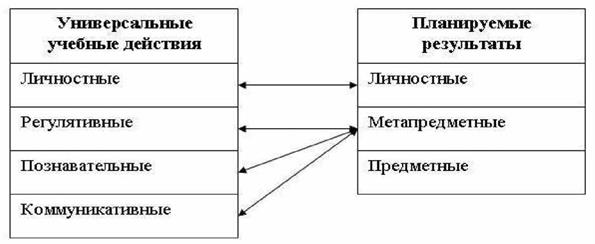 Развитие системы универсальных учебных действий в составе личностных, регулятивных, познавательных и коммуникативных действий, определяющих развитие психологических способностей личности, осуществляется в рамках нормативновозрастного развития личностной и познавательной сфер ребенка. Образовательная деятельность определяет зону ближайшего развития указанных универсальных учебных действий (их уровень развития, соответствующий «высокой норме») и их свойства.Взаимосвязь универсальных учебных действий с содержанием учебных предметовФормирование универсальных учебных действий, обеспечивающих решение задач общекультурного, ценностно - личностного, познавательного развития обучающихся, реализуется в рамках целостной образовательной деятельности в ходе изучения обучающимися системы учебных предметов.На уровне начального общего образования при организации образовательной деятельности особое значение имеет обеспечение сбалансированного развития у обучающихся логического, наглядно - образного и знаково - символического мышления, исключающее риск развития формализма мышления, формирования псевдо - логического мышления. Существенную роль в этом играют учебные предметы. Каждый учебный предмет в зависимости от предметного содержания и релевантных способов организации учебной деятельности обучающихся обеспечивает формирование УУД.Распределение материала и типовых задач по различным предметам не является жестким, начальное освоение одних и тех же УУД и закрепление освоенного может происходить в ходе занятий по разным предметам. Распределение типовых задач внутри предмета должно направлено на достижение баланса между временем освоения и временем использования соответствующих действий.Описание связи универсальных учебных действий с содержанием конкретного учебного предмета строится по следующему плану:Сопоставление требований к предметным результатам - целевых установок ФГОС НООи универсальных учебных действий;Описание роли учебного предмета в формировании универсальных учебных действий;Перечень типовых задач формирования регулятивных, познавательных и коммуникативных универсальных учебных действий, применяемых в рамках данного предмета.Русский язык, в том числе родной языкУчебный предмет «Русский язык» обеспечивает формирование регулятивных, коммуникативных, личностных и познавательных универсальных действий.Требования к предметным результатамформирование первоначальных представлений о единстве и многообразии языкового и культурного пространства России, о языке как основе национального самосознания;понимание обучающимися того, что язык представляет собой явление национальной культуры и основное средство человеческого общения, осознание значения русского языка как государственного языка Российской Федерации, языка межнационального общения;сформированность позитивного отношения к правильной устной и письменной речи как показателям общей культуры и гражданской позиции человека;овладение первоначальными представлениями о нормах русского языка (орфоэпических, лексических, грамматических) и правилах речевого этикета; умение ориентироваться в целях, задачах, средствах и условиях общения, выбирать адекватные языковые средства для успешного решения коммуникативных задач;овладение учебными действиями с языковыми единицами и умение использовать знания для решения познавательных, практических и коммуникативных задач.Русский язык, в том числе родной язык как знаковая система позволяет представить учебный материал в виде последовательности учебных задач, включить учащихся в контрольно-оценочную деятельность и организовать учебное сотрудничество, что обеспечивает эффективное формирование регулятивных универсальных учебных действий. Работа с текстом открывает возможности для формирования логических действий анализа, сравнения, установления причинно - следственных связей. Ориентация в морфологической и синтаксической структуре языка строения слова и предложения, графической формы букв обеспечивают развитие знаково-символических действий - замещения (например, звука буквой), моделирования (например, состава слова путем составления схемы) и преобразования модели (видоизменения слова). Изучение русского языка создает условия для формирования языкового чутья как результата ориентировки ребенка в грамматической и синтаксической структуре родного языка и обеспечивает успешное развитие адекватных возрасту форм и функций речи, включая обобщающую и планирующую функции.На уроках русского языка эффективным будет применение следующих типовыхзадач:Постановка и решение учебной задачи;Теория формирования умственных действий;Технология безотметочного оценивания (приемы «Ретроспективная самооценка»,«Прогностическая самооценка», «Взаимоконтроль устных ответов», «Комментирование устных ответов», «Пошаговый взаимоконтроль при работе с алгоритмом», «Работа сэталоном», «Проверь себя», «Гибкая система балльной оценки»;Учебное сотрудничество;Моделирование (создание алгоритмов, пиктограмм таблиц, ментальных карт и т.п.);Учебные задания, формирующие логические универсгСоставление плана текста;Приемы работы с текстом «Внимание к слову», «Знакомство с заголовком»;Применение информационно-коммуникационных технологий;Учебно-познавательные (практические) задачи на ценностные установки, коммуникацию, на сотрудничество, на рефлексию, на решение проблем;Проектные задачи / групповые проекты.Литературное чтение, в том числе литературное чтение на родном языкеУчебный предмет «Литературное чтение» обеспечивает формирование личностных, познавательных, коммуникативных и регулятивных универсальных действий.Требования к предметным результатампонимание литературы как явления национальной и мировой культуры, средства сохранения и передачи нравственных ценностей и традиций;осознание значимости чтения для личного развития; формирование представлений о мире, российской истории и культуре, первоначальных этических представлений, понятий о добре и зле, нравственности;успешности обучения по всем учебным предметам; формирование потребности в систематическом чтении;понимание роли чтения, использование разных видов чтения (ознакомительное, изучающее, выборочное, поисковое); умение осознанно воспринимать и оценивать содержание и специфику различных текстов, участвовать в их обсуждении, давать и обосновывать нравственную оценку поступков героев;достижение необходимого для продолжения образования уровня читательской компетентности, общего речевого развития, то есть овладение техникой чтения вслух и про себя, элементарными приемами интерпретации, анализа и преобразования художественных, научно-популярных и учебных текстов с использованием элементарных литературоведческих понятий;умение самостоятельно выбирать интересующую литературу; пользоваться справочными источниками для понимания и получения дополнительной информации.На уроках литературного чтения эффективным будет применение следующих типовых задач:Составление плана текста;Приемы работы с текстом «Внимание к слову», «Пометки на полях», «Диалог с текстом»;Учебно-познавательные (практические) задачи на ценностные установки, коммуникацию;Моделирование (создание алгоритмов, пиктограмм, схем-опор, кратких записей, таблиц и т.п.);Технология безотметочного оценивания (приемы «Взаимоконтроль устных ответов», «Комментирование устных ответов»);Применение информационно-коммуникационных технологий;Проектные задачи / групповые проекты;Постановка и решение учебной задачи;Учебное сотрудничество;Учебные задания, формирующие логические универсальные действия.Иностранный языкУчебный предмет «Иностранный язык» обеспечивает формирование личностных, коммуникативных, регулятивных и познавательных универсальных действий.Требования к предметным результатамприобретение начальных навыков общения в устной и письменной форме с носителями иностранного языка на основе своих речевых возможностей и потребностей; освоение правил речевого и неречевого поведения;освоение начальных лингвистических представлений, необходимых для овладения на элементарном уровне устной и письменной речью на иностранном языке, расширение лингвистического кругозора;формирование дружелюбного отношения и толерантности к носителям другого языка на основе знакомства с жизнью своих сверстников в других странах, с детским фольклором и доступными образцами детской художественной литературы.На уроках иностранного языка эффективным будет применение следующих типовых задач:Постановка и решение учебной задачи;Теория формирования умственных действий;Учебное сотрудничество;Моделирование (создание алгоритмов, пиктограмм, схем-опор, кратких записей, таблиц, ментальных карт и т.п.);Учебные задания, формирующие логические универсальные действия;Технология безотметочного оценивания (приемы «Ретроспективная самооценка»,«Прогностическая	самооценка»,	«Взаимоконтроль	устных	ответов»,«Комментирование	устных	ответов»,	«Пошаговый	взаимоконтроль	при	работе	с алгоритмом», «Работа с эталоном», «Проверь себя», «Гибкая система балльной оценки»);Учебно-познавательные (практические) задачи на ценностные установки, коммуникацию, на сотрудничество, на рефлексию, на решение проблем;Проектные задачи / групповые проекты;Применение информационно-коммуникационных технологий.МатематикаУчебный предмет «Математика» обеспечивает формирование регулятивных, коммуникативных, познавательных и личностных универсальных действий.Требования к предметным результатамиспользование начальных математических знаний для описания и объяснения окружающих предметов, процессов, явлений, а также оценки их количественных и пространственных отношений;овладение основами логического и алгоритмического мышления, пространственного воображения и математической речи, измерения пересчета, прикидки и оценки, наглядного представления данных и процессов, записи и выполнения алгоритмов;приобретение начального опыта применения математических знаний для решения учебно- познавательных и учебно-практических задач;умение выполнять устно и письменно арифметические действия с числами и числовыми выражениями, решать текстовые задачи, умение действовать в соответствии с алгоритмом и строить простейшие алгоритмы, исследовать, распознавать и изображать геометрические фигуры, работать с таблицами, схемами, графиками и диаграммами, цепочками, совокупностями, представлять, анализировать и интерпретировать данные;приобретение первоначальных представлений о компьютерной грамотности.На уроках математики эффективным будет применение следующих типовых задач:Постановка и решение учебной задачи;Теория формирования умственных действий;Технология	безотметочного	оценивания	(приемы		«Ретроспективная самооценка»,	«Прогностическая	самооценка»,	«Взаимоконтроль	устных	ответов»,«Комментирование	устных	ответов»,	«Пошаговый	взаимоконтроль	при	работе	с алгоритмом», «Работа с эталоном», «Проверь себя», «Гибкая система балльной оценки»;Учебное сотрудничество;Моделирование (создание алгоритмов, пиктограмм, таблиц, схем-опор, кратких записей, ментальных карт и т.п.);Учебные задания, формирующие логические универсальные действия;Составление плана текста;Приемы работы с текстом «Внимание к слову», «Знакомство с заголовком»;Применение информационно-коммуникационных технологий;Учебно-познавательные (практические) задачи на ценностные установки, коммуникацию, на сотрудничество, на рефлексию, на решение проблем;Проектные задачи / групповые проекты.Окружающий мирУчебный предмет «Окружающий мир» обеспечивает формирование личностных, познавательных, коммуникативных и регулятивных универсальных действий.Требования к предметным результатампонимание особой роли России в мировой истории, воспитание чувства гордости за национальные свершения, открытия, победы;сформированность уважительного отношения к России, родному краю, своей семье, истории, культуре, природе нашей страны, ее современной жизни;осознание целостности окружающего мира, освоение основ экологической грамотности, элементарных правил нравственного поведения в мире природы и людей, норм здоровьесберегающего поведения в природной и социальной среде;освоение доступных способов изучения природы и общества (наблюдение, запись, измерение, опыт, сравнение, классификация и др., с получением информации из семейных архивов, от окружающих людей, в открытом информационном пространстве);развитие навыков устанавливать и выявлять причинно-следственные связи в окружающем миреНа уроках окружающего мира эффективным будет применение следующих типовых задач:Постановка и решение учебной задачи;Составление плана текста;Приемы работы с текстом «Внимание к слову», «Знакомство с заголовком»«Пометки на полях»;Учебно-познавательные (практические) задачи на ценностные установки, коммуникацию, на сотрудничество, на рефлексию, на решение проблем;Моделирование (создание алгоритмов, пиктограмм, схем-опор, кратких записей, таблиц, ментальных карт и т.п.);Проектные задачи / групповые проект:Учебное сотрудничество;Учебные задания, формирующие логические универсальные действия;Применение информационно-коммуникационных технологий;Теория формирования умственных действий;Технология безотметочного оценивания (приемы «Ретроспективная самооценка», «Про гностическая самооценка», «Взаимоконтроль устных ответов»,«Комментирование устных ответов», «Работа с эталоном», «Гибкая система балльной оценки»).Основы религиозных культур и светской этикиУчебный предмет «Основы религиозных культур и преимущественно обеспечивает формирование личностных, коммуникативных универсальных действий, в меньшей степени делается акцент на формировании регулятивных универсальных учебных действий.Требования к предметным результатамготовность к нравственному самосовершенствованию, духовному саморазвитию;знакомство с основными нормами светской и религиозной морали, понимание их значения в выстраивании конструктивных отношений в семье и обществе;понимание значения нравственности, веры и религии в жизни человека и общества;формирование первоначальных представлений о светской этике, о традиционных религиях, их роли в культуре, истории и современности России;первоначальные представления об исторической роли традиционных религий в становлении российской государственности;становление внутренней установки личности поступать согласно своей совести; воспитание нравственности, основанной на свободе совести и вероисповедания, духовных традициях народов России;осознание ценности человеческой жизни.На уроках основ религиозных культур и светской этики эффективным будет применение следующих типовых задач:Приемы работы с текстом «Внимание к слову», «Знакомство с заголовком»,«Пометки на полях», «Диалог с текстом»;Составление плана текста;Учебно-познавательные (практические) задачи на ценностные установки, коммуникацию, на сотрудничество, на рефлексию, на решение проблем;Учебное сотрудничество;Моделирование (создание алгоритмов, пиктограмм, схем-опор, кратких записей, таблиц, ментальных карт и т.п.);Проектные задачи / групповые проекты;Применение информационно-коммуникационных технологий.МузыкаУчебный предмет «Музыка» обеспечивает формирование личностных, познавательных, коммуникативных и регулятивных универсальных действий.Требования к предметным результатамсформированность первоначальных представлений о роли музыки в жизни человека, ее роли в духовнонравственном развитии человека;сформированность основ музыкальной культуры, в том числе на материале музыкальной культуры родного края, развитие художественного вкуса и интереса к музыкальному искусству и музыкальной деятельности;умение воспринимать музыку и выражать свое отношение к музыкальному произведению;использование музыкальных образов при создании театрализованных и музыкально-пластических композиций, исполнении вокально-хоровых произведений, в импровизации.На уроках музыки эффективным будет применение следующих типовых задач:Учебно-познавательные (практические) задачи на ценностные установки, коммуникацию, на сотрудничество, на рефлексию, на решение проблем;Моделирование (создание алгоритмов, пиктограмм, схем-опор, кратких записей, таблиц, ментальных карт и т.п.);Проектные задачи / групповые проектыПрименение информационно-коммуникационных технологий;Постановка и решение учебной задачи;Приемы работы с текстом «Внимание к слову», «Знакомство с заголовком»,«Пометки на полях»;Составление плана текста;Учебное сотрудничество;Технология безотметочного оценивания (приемы «Ретроспективная самооценка»,«Взаимоконтроль устных ответов»).Изобразительное искусствоУчебный предмет «Изобразительное искусство» обеспечивает формирование личностных, познавательных, коммуникативных и регулятивных универсальных действий.Требования к предметным результатамсформированность первоначальных представлений о роли изобразительного искусства в жизни человека, его роли в духовно-нравственном развитии человека;сформированность основ художественной культуры, в том числе на материале художественной культуры родного края, эстетического отношения к миру; понимание красоты как ценности; потребности в художественном творчестве и в общении с искусством;овладение практическими умениями и навыками в восприятии, анализе и оценке произведений искусства;овладение элементарными практическими умениями и навыками в различных видах художественной деятельности (рисунке, живописи, скульптуре, художественном конструировании), а также в специфических формах художественной деятельности, базирующихся на ИКТ (цифровая фотография, видеозапись, элементы мультипликации и пр.)На	уроках	изобразительного	искусства	эффективным	будет	применение следующих типовых задач:Учебно-познавательные (практические) задачи на ценностные установки, коммуникацию, на сотрудничество, на рефлексию, на решение проблем;Моделирование	(создание	алгоритмов,	пиктограмм,	схем-опор,	кратких записей, таблиц, ментальных карт и т.п.);Проектные задачи / групповые проекты;Применение информационно-коммуникационных технологий;Постановка и решение учебной задачи;Приемы работы с текстом «Внимание к слову», «Знакомство с заголовком»,«Пометки на полях»;Составление плана текста;Учебное сотрудничество;Технология безотметочного оценивания.ТехнологияУчебный предмет «Технология» обеспечивает формирование регулятивных, коммуникативных, познавательных и личностных универсальных действий.Требования к предметным результатамполучение первоначальных представлений о созидательном и нравственном значении труда в жизни человека и общества; о мире профессий и важности правильного выбора профессии;усвоение первоначальных представлений о материальной культуре как продукте предметно-преобразующей деятельности человека;приобретение навыков самообслуживания; овладение технологическими приемами ручной обработки материалов; усвоение правил техники безопасности;использование приобретенных знаний и умений для творческого решения несложных конструкторских, художественно-конструкторских (дизайнерских), технологических и организационных задач;приобретение первоначальных навыков совместной продуктивной деятельности, сотрудничества, взаимопомощи, планирования и организации;приобретение первоначальных знаний о правилах создания предметной и информационной среды и умений применять их для выполнения учебно-познавательных и проектных художественно-конструкторских задач.На уроках технологии эффективным будет применение следующих типовых задач:Учебно-познавательные (практические) задачи на ценностные установки, коммуникацию, на сотрудничество, на рефлексию, на решение проблем;Моделирование	(создание	алгоритмов,	пиктограмм,	схем-опор,	кратких записей, таблиц, ментальных карт и т.п.);Проектные задачи / групповые проектыПрименение информационно-коммуникационных технологий;Постановка и решение учебной задачи;Приемы работы с текстом «Внимание к слову», «Знакомство с заголовком»,«Пометки на полях»;Составление плана текста;Учебное сотрудничество;Технология безотметочного оценивания.Физическая культураУчебный предмет «Физическая культура» обеспечивает формирование личностных регулятивных, коммуникативных и познавательных, универсальных действий.Требования к предметным результатамформирование первоначальных представлений о значении физической культуры для укрепления здоровья человека (физического, социального и психологического), о ее позитивном влиянии на развитие человека (физическое, интеллектуальное, эмоциональное, социальное), о физической культуре и здоровье как факторах успешной учебы и социализации;овладение умениями организовывать здоровьесберегающую жизнедеятельность (режим дня, утренняя зарядка, оздоровительные мероприятия, подвижные игры и т.д.);формирование навыка систематического наблюдения за своим физическим состоянием, величиной физических нагрузок, данных мониторинга здоровья (рост, масса тела и др.), показателей развития основных физических качеств (силы, быстроты, выносливости, координации, гибкости), в том числе подготовка к выполнению нормативов ВФСК «Готов к труду и обороне» (ГТО)На уроках физической культуры эффективным будет применение следующих типовых задач:Учебно-познавательные	(учебно-практические)	задачи	на	рефлексию, ценностные установки;Технология	безотметочного	оценивания	(приемы	«Прогностическая самооценка», «Пошаговый взаимоконтроль при выполнении физических упражнений»,«Ретроспективная самооценка»);Учебное сотрудничество;Постановка и решение учебной задачи;Применение информационно-коммуникационных технологий.Рабочая программа воспитанияОсобенности организуемого в школе воспитательного процессаМБОУ СОШ п. Быстринск открылась в 1938 году. В 1991г. средняя школа получила статус средней общеобразовательной школы. За годы своего существования школа неоднократно была победителем муниципальных и  конкурсов. В 2000 году школа подготовила победителя муниципального этапа всероссийского конкурса "Учитель года". В 2007 году  школа подготовила победителя конкурса ПНПО лучших учителей Российской Федерации. Обучающиеся МБОУ СОШ п. Быстринск не раз становились победителями муниципального этапа научно-практической конференции. В 2018 году был подготовлен победитель международного конкурса РАЕ «Старт в науке». За более чем полувековую историю в школе сложился свой круг традиций, сохранению которых способствует то, что в школе обучались и обучаются несколько поколений семей, проживающих в посёлке.Система воспитательной работы школы объединяет самых активных и инициативных участников всех школьных общественных объединений разных возрастов. Основа воспитательной работы школы заключается в сотрудничестве, сотворчестве, содействии и соуправлении. В школе созданы максимально комфортные условия для самореализации и личностного роста детей и взрослых. Среди методов воспитательной работы необходимо выделить практические, наглядные, поисковые, проблемные, информационные, исследовательские, словесные, наглядные, видео и т.д.Формы воспитательной работы - познавательная, игровая, проблемно-ценностное общение, общественно-значимая деятельность, социальное творчество.Организация внутришкольной жизни.В школе сформирован уклад школьной жизни - школьные традиции (праздники календаря, праздники, связанные с календарем ЮНЕСКО), традиционные мероприятия гимназии, например: «Ярмарка увлечений», «Международый день мира ЮНЕСКО», «День борьбы с Международным терроризмом», Декада науки, культуры и мира», новогодняя кампания (спектакли и массовки с учетом возрастных особенностей обучающихся), конкурс «Ученик года», фестиваль «Самый классный класс», «Лего- фестиваль», уроки мужества, месячники безопасности и здорового образа жизни, традиционная акция «Дети-детям» и т.д.Воспитывающая социокультурная среда.МБОУ СОШ п. Быстринск расположена в Ульчском  районе. В социокультурном окружении образовательной организации можно перечислить следующие объекты:Музейная комната  «Наша малая Родина» МБ филиал № 13 п. БыстринскХарактеристика системы взаимоотношений (учитель – ученик, учитель – учитель, ученик – ученик, учитель – родители, учитель – администрация):Система взаимоотношений в МБОУ СОШ п. Быстринск строится на принципах толерантности, взаимоуважения и принятия ценности и уникальности каждой личности.Традиции школы:традиции, связанные с празднованием красных дат календаря ЮНЕСКО, РОССИИ, Дальневосточного  региона и городов Хабаровского края: «День знаний», День борьбы с международным терроризмом, Международный День Мира, Международный день пожилых людей, День учителя, День музыки, День народного единства, Новый год, Международный женский день 8 марта, День космонавтики, День Победы, День защиты детей, День ООН, День прав человека,	День народов Урала,  День защитника Отечества (Акция «Вахта «Памяти» (уход за могилами жителей п. Быстринск, погибших в годы Великой Отечественной войны, Акция «Милосердие», Акция «Ветеран», шефство над ветеранами Великой Отечественной войны, ветеранами труда, детьми войны,   День Победы и др.школьные традиции:  Вечер встречи с выпускниками школы, праздники, посвящённые юбилеям посёлка, школы, Школьная научно-практическая конференция, Фестиваль военной песни, День открытых дверей для родителей, школьная выставка детского декоративно - прикладного творчества, тематические литературно – музыкальные гостиные, ролевая игра «Выборы» и др.Система дополнительного образования.В МБОУ СОШ п. Быстринск созданы максимально благоприятные условия для творческой, инициативной деятельности педагогического и ученического коллективов. В школе работают кружки,  детские объединения, музейная комната.Для успешной работы обучающихся и педагогов школе функционируют:спортивный залмногофункциональная спортивная площадкашкольная библиотекашкольная музейная комната Цель и задачи воспитанияЦель воспитания – личностное развитие школьников, проявляющееся:в усвоении ими знаний основных норм, которые общество выработало на основе этих ценностей (то есть, в усвоении ими социально значимых знаний);в развитии их позитивных отношений к этим общественным ценностям (то есть в развитии их социально значимых отношений);в приобретении ими соответствующего этим ценностям опыта поведения, опыта применения сформированных знаний и отношений на практике (то есть в приобретении ими опыта осуществления социально значимых дел).Целевые приоритеты:В воспитании детей младшего школьного возраста (уровень начального общего образования) целевым приоритетом является создание благоприятных условий для усвоения школьниками социально значимых знаний – знаний основных норм и традиций того общества, в котором они живут.Ведущие нормы и традиции поведения школьника:быть любящим, послушным и отзывчивым сыном (дочерью), братом (сестрой), внуком (внучкой); уважать старших и заботиться о младших членах семьи; выполнять посильную для ребёнка домашнюю работу, помогая старшим;быть трудолюбивым, следуя принципу «делу — время, потехе — час» как в учебных занятиях, так и в домашних делах;знать и любить свою Родину – свой родной дом, двор, улицу, город, село, свою страну;беречь и охранять природу (ухаживать за комнатными растениями в классе или дома, заботиться о своих домашних питомцах и, по возможности, о бездомных животных в своем дворе; подкармливать птиц в морозные зимы; не засорять бытовым мусором улицы, леса, водоёмы);проявлять миролюбие — не затевать конфликтов и стремиться решать спорные вопросы, не прибегая к силе;стремиться узнавать что-то новое, проявлять любознательность, ценить знания;быть вежливым и опрятным, скромным и приветливым;соблюдать правила личной гигиены, режим дня, вести здоровый образ жизни;уметь сопереживать, проявлять сострадание к попавшим в беду; стремиться устанавливать хорошие отношения с другими людьми; уметь прощать обиды, защищать слабых, по мере возможности помогать нуждающимся в этом людям; уважительно относиться к людям иной национальной или религиозной принадлежности, иного имущественного положения, людям с ограниченными возможностями здоровья;быть уверенным в себе, открытым и общительным, не стесняться быть в чём-то непохожим на других ребят; уметь ставить перед собой цели и проявлять инициативу, отстаивать своё мнение и действовать самостоятельно, без помощи старших.Знание младшим школьником данных социальных норм и традиций, понимание важности следования им имеет особое значение для ребенка этого возраста, поскольку облегчает его вхождение в широкий социальный мир, в открывающуюся ему систему общественных отношений.Достижению поставленной цели воспитания школьников способствует решение следующих основных задач:реализовывать воспитательные возможности традиционных общешкольных дел и с обытий, поддерживать традиции их коллективного планирования, организации, про ведения и анализа в школьном сообществе;реализовывать потенциал классного руководства в воспитании школьников, поддерживать активное участие классных сообществ в жизни школы;вовлекать школьников в кружки, секции и иные объединения, работающие по школьным программам внеурочной деятельности и дополнительного образования, реализовывать их воспитательные возможности;использовать в воспитании детей возможности школьного урока, поддерживать ис пользование на уроках интерактивных форм занятий с учащимися;организовать работу с семьями школьников, их родителями или законными представителями, направленную на совместное решение проблем личностного развития детей;организовывать профориентационную работу со школьниками;	организовывать в школе волонтерскую деятельность и привлекать к ней школьников для освоения ими новых видов социально значимой деятельности;организовывать для школьников экскурсии, походы и реализовывать их воспитательный потенциал;организовать работу школьных бумажных и электронных медиа, реализовывать их воспитательный потенциал;развивать предметно-эстетическую среду школы и реализовывать ее воспитательные возможности.Виды, формы и содержание деятельностиПрактическая реализация цели и задач воспитания осуществляется в рамках следующих направлений воспитательной работы гимназии. Каждое из них представлено в соответствующем модуле.Инвариантные модули:Модуль «Классное руководство и наставничество»Классный руководитель действует на основе Положения о классном руководстве. Осуществляя классное руководство, педагог организует работу с классом; индивидуальную работу с учащимися вверенного ему класса; работу с педагогами, преподающими в данном классе; работу с родителями учащихся или их законными представителями.Работа с классом:инициирование и поддержка участия класса в общешкольных делах и событиях, ок азание необходимой помощи детям в их подготовке, проведении и анализе;организация интересных и полезных для личностного развития ребенка совместны х дел с учащимися вверенного ему класса (познавательной, трудовой, спортивно-оздоровительной, духовно-нравственной, творческой, профориентационной направленности), позволяющие с одной стороны, – вовлечь в них детей с самыми разными потребностями и тем самым дать им возможность самореализоваться в них, а с другой, – установить и упрочить доверительные отношения с учащимися класса, стать дл я них значимым взрослым, задающим образцы поведения в обществе.проведение классных часов как часов плодотворного и доверительного общения педагога и школьников, основанных на принципах уважительного отношения к личности ребенка, поддержки активной позиции каждого ребенка в беседе, предоставлен ия школьникам возможности обсуждения и принятия решений по обсуждаемой про блеме, создания благоприятной среды для общения.сплочение коллектива класса через: игры и тренинги на сплочение и командообразование; походы и экскурсии, организуемые классными руководителями и родителям и; внутриклассные праздники.выработка совместно со школьниками Правил класса, помогающих детям освоить нормы и правила общения, которым они должны следовать в школе.Индивидуальная работа с учащимися:изучение особенностей личностного развития учащихся класса через наблюдение з а поведением школьников в их повседневной жизни, в специально создаваемых педагогических ситуациях, в играх, погружающих ребенка в мир человеческих отношений, в организуемых педагогом беседах по тем или иным нравственным проблемам; результаты наблюдения сверяются с результатами бесед классного руководителя с родителями школьников, с преподающими в его классе учителями, а также с муниципальным психологом.поддержка ребенка в решении важных для него жизненных проблем (налаживания взаимоотношений с одноклассниками или учителями, выбора профессии, вуза и дальнейшего трудоустройства, успеваемости и т.п.).коррекция поведения ребенка через частные беседы с ним, его родителями или законными представителями, с другими учащимися класса; через включение в проводимые школьным психологом тренинги общения; через предложение взять на себя ответственность за то или иное поручение в классе.Работа с педагогами, преподающими в классе:регулярные консультации классного руководителя с учителями-предметниками, направленные на формирование единства мнений и требований педагогов по ключевым вопросам воспитания, на предупреждение и разрешение конфликтов между учителями и учащимися, участие в заседаниях школьной Службы медиации;проведение МО классных руководителей, направленных на решение конкретных проблем класса и интеграцию воспитательных влияний на школьников;привлечение учителей к участию во внутриклассных делах, дающих педагогам возможность лучше узнавать и понимать своих учеников, увидев их в иной, отличной от учебной, обстановке;привлечение учителей к участию в родительских собраниях класса для объединения усилий в деле обучения и воспитания детей.Работа с родителями учащихся или их законными представителями:регулярное информирование родителей о школьных успехах и проблемах их детей, о жизни класса в целом;помощь родителям школьников или их законным представителям в регулировании отношений между ними, администрацией школы и учителями-предметниками;организация родительских собраний, происходящих в режиме обсуждения наиболее острых проблем обучения и воспитания школьников;создание и организация работы родительских комитетов классов, участвующих в решении вопросов воспитания и обучения их детей;привлечение членов семей школьников к организации и проведению мероприятий класса;организация на базе класса семейных праздников, конкурсов, соревнований, направленных на сплочение семьи и школы.Модуль «Школьный урок»установление доверительных отношений между учителем и его учениками, способствующих позитивному восприятию учащимися требований и просьб учителя, привлечению их внимания к обсуждаемой на уроке информации, активизации их познавательной деятельности;побуждение школьников соблюдать на уроке общепринятые нормы поведения, прав ила общения со старшими (учителями) и сверстниками (школьниками), принципы учебной дисциплины и самоорганизации;привлечение внимания школьников к ценностному аспекту изучаемых на уроках явлений, организация их работы с получаемой на уроке социально значимой информацией – инициирование ее обсуждения, высказывания учащимися своего мнения по ее поводу, выработки своего к ней отношения;использование воспитательных возможностей содержания учебного предмета через демонстрацию детям примеров ответственного, гражданского поведения, проявления человеколюбия и добросердечности, через подбор соответствующих текстов для чтения, задач для решения, проблемных ситуаций для обсуждения в классе;применение на уроке интерактивных форм работы учащихся: интеллектуальных игр, стимулирующих познавательную мотивацию школьников; дидактического театра, где полученные на уроке знания обыгрываются в театральных постановках; дискуссий, которые дают учащимся возможность приобрести опыт ведения конструктивного диалога; групповой работы или работы в парах, которые учат школьников командной работе и взаимодействию с другими детьми;включение в урок игровых процедур, которые помогают поддержать мотивацию детей к получению знаний, налаживанию позитивных межличностных отношений в классе, помогают установлению доброжелательной атмосферы во время урока;организация шефства мотивированных и эрудированных учащихся над их неуспевающими одноклассниками, дающего школьникам социально значимый опыт сотрудничества и взаимной помощи;инициирование и поддержка исследовательской деятельности школьников в рамках реализации ими индивидуальных и групповых исследовательских проектов, что даст школьникам возможность приобрести навык самостоятельного решения теоретической проблемы, навык генерирования и оформления собственных идей, навык уважительного отношения к чужим идеям, оформленным в работах других исследователей, навык публичного выступления перед аудиторией, аргументирования и отстаивания своей точки зрения.Модуль «Курсы внеурочной деятельности»Внеурочная деятельность обучающихся – специально организованная, отличная от классно-урочной, деятельность, которая является компонентом основной образовательной программы гимназии.Внеурочная деятельность реализуется на основе Плана внеурочной деятельности,который является организационным механизмом реализации основной образовательной программы всех уровней и определяет состав и структуру направлений, формы организации, объем внеурочной деятельности для обучающихся при получении начального, основного и среднего общего образования с учетом интересов обучающихся и возможностей образовательной организации (кадровых, финансовых, материально- технических).Внеурочная деятельность в гимназии реализуется в различных формах на добровольной основе и в соответствии с выбором участников образовательных отношений.Воспитание на занятиях школьных курсов внеурочной деятельности преимущественно осуществляется через:вовлечение школьников в интересную и полезную для них деятельность, которая предоставит им возможность самореализоваться в ней, приобрести социально значимые знания, развить в себе важные для своего личностного развития социально значимые отношения, получить опыт участия в социально значимых делах;создание условий для активизации познавательной деятельности, развития стремления к самоорганизации и самообразованию, саморазвитию;формирование в рамках преподавания курсов внеурочной деятельности детско-взрослых общностей, которые могли бы объединять детей и педагогов общими позитивными эмоциями и доверительными отношениями друг к другу;создание в системе внеурочной деятельности традиций, задающих определенные социально значимые формы поведения для обучающихся;поддержку в школьников с ярко выраженной лидерской позицией и установкой на с охранение и поддержание накопленных социально значимых традиций;поощрение педагогами детских инициатив и детско-взрослого соуправления.Модуль «Работа с родителями»Работа с родителями или законными представителями школьников осуществляется для более эффективного достижения цели воспитания, которое обеспечивается согласованием позиций семьи и школы в данном вопросе. Работа с родителями или законными представителями школьников осуществляется в рамках следующих видов и форм деятельности:На групповом уровне:Общешкольный Совет родителей, участвующий в управлении образовательной организацией и решении вопросов воспитания и социализации детей;«Родительский семейный всеобуч», где обсуждаются вопросы возрастных особенностей детей, формы и способы доверительного взаимодействия родителей с детьми, проводятся мастер-классы, семинары, круглые столы с приглашением специалистов;Дни открытых дверей, во время которых родители могут посещать школьные учебные и внеурочные занятия для получения представления о ходе учебно-воспитательного процесса в школе, получить возможность индивидуального общения с учителе м-предметником;общешкольные и классные родительские собрания;родительские форумы в социальных сетях, на которых обсуждаются интересующие родителей вопросы, а также осуществляются виртуальные консультации психологов;   информационное пространство на сайте гимназии: информация для родителей по социальным вопросам, профориентации, психологического благополучия, профилактики вредных привычек и правонарушений;мониторинг удовлетворённости образовательным и воспитательным процессом;На индивидуальном уровне:работа специалистов Школьной Службы медиации по запросу родителей для решения острых конфликтных ситуаций;взаимодействие родителей с психолого-педагогической службой школы по различным вопросам воспитания и по вопросам социального характера;участие родителей в Советах по профилактике, собираемых в случае возникновения острых проблем, связанных с поведением, обучением и воспитанием конкретного ребенка;помощь со стороны родителей в подготовке и проведении общешкольных и внутри классных мероприятий воспитательной направленности;индивидуальное консультирование c целью координации воспитательных усилий педагогов и родителей.Модуль «Самоуправление»Наличие детско-взрослого соуправления в школе помогает педагогам воспитывать в детях инициативность, самостоятельность, ответственность, трудолюбие, чувство собственного достоинства, а школьникам – предоставляет широкие возможности для самовыражения и самореализации.На уровне школы:через работу постоянно действующего школьного актива, инициирующего и организующего проведение личностно значимых для школьников событий (соревнований, конкурсов, фестивалей, праздников, флешмобов и т.п.);через деятельность Совета обучающихся, старостат, активов классных коллективов, отвечающих за проведение тех или иных конкретных мероприятий, акций и т.п.;На уровне классов:через деятельность выборных по инициативе и предложениям учащихся класса лидеров (старост, представителей секторов – учебного, трудового, информационного и др.), представляющих интересы класса в общешкольных делах и призванных координировать его работу с работой общешкольных органов соуправления и классных руководителей;через организацию на принципах соуправления жизни детских групп, отправляющихся в походы, экспедиции, на выездные соревнования и слёты, осуществляемую че рез систему распределяемых среди участников ответственных должностей.На индивидуальном уровне:через вовлечение школьников в планирование, организацию, проведение и анализ общешкольных и внутриклассных дел;через реализацию школьниками, взявшими на себя соответствующую роль, функций по контролю за одно из направлений деятельности.Модуль «Профориентация»Совместная   деятельность   педагогов   и   школьников   по   направлению«профориентация»  включает  в  себя  профессиональное  просвещение  школьников;диагностику и консультирование по проблемам профориентации, организацию профессиональных проб школьников. Задача совместной деятельности педагога и ребенкаподготовить школьника к осознанному выбору своей будущей профессиональной деятельности.Для обучающихся 1 – 4 классов - формирование ценностных ориентаций, в том числе ценностного отношения к труду, понимание его роли в жизни человека и в обществе; расширение представлений обучающихся об окружающем мире, ознакомление с трудом взрослых, активизация интересов и склонностей детей; формирование первичного представления о личностных особенностях, собственных интересах, склонностях, способностях, возможностях.Эта работа осуществляется через следующие виды и формы профориентационной деятельности:программ профориентационной направленности в рамках классных часов: «Азбука профессий: от А до Я» (1-2 классы), «Путешествие в профессию» (3-4 классы);профориентационные игры и конкурсы, расширяющие знания школьников о типах профессий, о способах выбора профессий, о достоинствах и недостатках той или и ной интересной школьникам профессиональной деятельности;экскурсии на предприятия города, дающие обучающимся начальные представления о существующих профессиях и условиях работы людей, представляющих эти профессии;мастер-классы «Профессиональное мастерство» с привлечением родителей обучающихся.Вариативные модулиМодуль «Ключевые общешкольные дела»Комплекс традиционных общешкольных дел, в которых принимает участие большая часть гимназистов и которые обязательно планируются, готовятся, проводятся и анализируются совместно педагогами и детьми. Это дела, которые обеспечивают включенность в них большого числа детей и взрослых, способствуют интенсификации их общения, ставят их в ответственную позицию к происходящему в гимназии.Для этого в гимназии используются следующие формы работы:На внешкольном уровне:участие в разноуровневых социальных проектах благотворительной, экологической, патриотической, трудовой направленности, ориентированные на преобразование окружающего социума.посещение музеев и театров городаучастие в традиционных спортивных состязаниях различного уровня и масштабаучастие в традиционных акциях «Дети-детям», «Бессмертный полк», «Парад Поб еды», «Открытка ветерану» и др.На уровне школы:проведение в соответствии с планом жизнедеятельности класса, планом воспитател ьной работы гимназии различных форм организации жизнедеятельности школьног о коллектива:ОРГАНИЗАЦИОННЫЙ РАЗДЕЛУчебный планУчебный план начального общего образования (далее - учебный план) определяет перечень, трудоёмкость, последовательность и распределение по периодам обучения учебных предметов, формы промежуточной аттестации обучающихся. Формы организации образовательной деятельности, чередование урочной и внеурочнойдеятельности	в	рамках	реализации	ООП	определяются	МБОУ СОШ п. Быстринск самостоятельно.Цель: предоставить каждому ребёнку в соответствии с его основным правом на получение полного образования, возможности реализации этого права в получении общего начального образования на основе дифференциации обучения с учётом системно- деятельностного подхода.Задачи:Обеспечить удовлетворение образовательных потребностей обучающихся, родителей (законных представителей), социума, целей и задач учебно-воспитательного процесса;Обеспечить гарантированные знания опорного учебного материала на уровне требований ФГОС НОО;Обеспечить формирование общей культуры, духовно-нравственное, социальное, личностное и интеллектуальное развитие обучающихся;Обеспечить сохранение и укрепление физического и психического здоровья и безопасности обучающихся, обеспечение их эмоционального благополучия;Обеспечить развитие творческих способностей школьников с учетом их индивидуальных особенностей; сохранение и поддержку индивидуальности каждого ребенка;Обеспечить формирование и дальнейшее развитие у учащихся начальных классов социально-психологических навыков, которые пригодятся учащимся в большинстве жизненных ситуаций: коммуникация, эмоциональный интеллект, аргументация, мотивация и самомотивация, решение проблем и конфликтов.Учебный план обеспечивает преподавание и изучение государственного языка Российской Федерации - русского языка, а также устанавливает количество занятий, отводимых на его изучение, по классам (годам) обучения.Учебный план состоит из обязательной части, входящей в 80% от общего объёма ООП, и части формируемой участниками образовательных отношений (далее - ЧФУ), входящей в 20% от общего объёма ООП.Обязательная часть учебного плана отражает содержание образования, которое обеспечивает решение важнейших целей современного начального образования: формирование гражданской идентичности обучающихся; их приобщение к общекультурным и национальным ценностям, информационным технологиям; готовность к продолжению образования на последующих ступенях основного общего образования; формирование функциональной грамотности и «гибких навыков», формирование здорового образа жизни, элементарных правил поведения в экстремальных ситуациях; личностное развитие обучающегося в соответствии с его индивидуальностью.В целях обеспечения индивидуальных потребностей обучающихся часть учебного плана, формируемая участниками образовательных отношений из перечня, предлагаемого ОО, включает учебные предметы, учебные курсы (в том числе внеурочной деятельности), учебные модули по выбору родителей (законных представителей) несовершеннолетних обучающихся, в том числе предусматривающие углубленное изучение учебных предметов, с целью удовлетворения различных интересов обучающихся, потребностей в физическом развитии и совершенствовании, а также учитывающие этнокультурные интересы.В учебный план входят следующие обязательные для изучения предметные области, учебные предметы (учебные модули):Изучение родного языка и родной литературы из числа языков народов Российской Федерации, государственных языков республик Российской Федерации осуществляется при наличии возможностей ОО и по заявлению родителей (законных представителей) несовершеннолетних обучающихся.При изучении предметной области «Основы религиозных культур и светской этики» выбор одного из учебных модулей «Основы православной культуры», «Основы исламской культуры», «Основы буддийской культуры», «Основы иудейской культуры»,«Основы религиозных культур народов России», «Основы светской этики» осуществляется по заявлению родителей (законных представителей) несовершеннолетних обучающихся.Учёт мнения обучающихся и их родителей (законных представителей) при формировании учебного плана осуществляется путём анкетирования родителей (законных представителей) обучающихся 1-4 классов и обучающихся 4-х классов в апреле месяце текущего учебного года.В соответствии с санитарно - эпидемиологическими нормативами в 1-классах обучение  ведется  без  домашних  заданий,  максимальная  продолжительностьучебной недели составляет 5 дней.Образовательная деятельность в МБОУ СОШ п. Быстринск начинается 1 сентября. Продолжительность учебного года в 1 классе - 33 недели, во 2-4 классах – 34 недели. Учебный год делится на четверти.Общий объем аудиторной работы обучающихся за четыре учебных года не может составлять менее 2954 академических часов и более 3190 академических часов в соответствии с требованиями к организации образовательного процесса к учебной нагрузке при 5-дневной (или 6-дневной) учебной неделе, предусмотренными Гигиеническими нормативами и Санитарно-эпидемиологическими требованиями.Реализация учебного плана основывается на неукоснительном соблюдениитребований к организации образовательного процесса, изложенных в СанПиН 1.2.3685-21 и СП 2.4.3648-20.При определении понятия промежуточной аттестации МБОУ СОШ п. Быстринск основывается на положениях ст.58 ФЗ-273:«1. Освоение образовательной программы <...>, в том числе отдельной части или всего объема учебного предмета, курс программы, сопровождается промежуточнойформах, определенных учебным планом, и в порядке, установленном образовательной организацией».Исходя из положений ст.58 ФЗ-273, под промежуточной аттестацией понимается установление уровня достижения результатов освоения учебных предметов, курсов, программ внеурочной деятельности, входящих в учебный план начального общего образования и план внеурочной деятельности, предусмотренных ООП НОО, за учебный год. Таким образом, промежуточная аттестация на уровне начального общего образованияэто годовая промежуточная аттестация.Формой годовой промежуточной аттестации для учебных предметов и курсов, оценивание по которым предполагает использование 5-бальной оценочной шкалы, является расчёт среднего арифметического результата по результатам четвертных аттестаций по всем учебным предметам, курсам, входящим в учебный план начального общего образования. Округление среднего арифметического результата проводится по правилам математического округленияФормой годовой промежуточной аттестации для учебных предметов и курсов, программ внеурочной деятельности, оценивание по которым предполагает использование дихотомической шкалы типа «освоил - не освоил», является выставление годовой оценки в рамках указанной шкалы на основании учёта результатов итогового суммирующего контроля, проводимого в различных формах - защиты итогового творческого проекта, решения проектной задачи, выполнения практической (творческой) работы, презентации полученной модели (изделия) и т.п., предусмотренных рабочими программами.В 1-х классах, а также по учебным модулям учебного предмета «Основы религиозных культур и светской этики», по программам внеурочной деятельности,годовая промежуточная аттестация проводится без использования 5-балльной оценочной шкалы с использованием дихотомической шкалы типа «освоил - не освоил».По всем остальным учебным предметам во 2-4 классах годовая промежуточнаяаттестация проводится с использованием 5-балльной оценочной шкалы. Отметка по учебному предмету, курсу, программе внеурочной деятельности за конкретный учебный год является результатом годовой промежуточной аттестации, которая заносится учителем (классным руководителем) в электронный журнал после отметки за 4 четверть, полугодие, в качестве годовой отметки, в дневники обучающихся.Для того чтобы отразить динамику индивидуальных образовательных достижений 4-классников, их продвижение в достижении предметных результатов освоения ООП НОО, классный руководитель отражает результаты всех годовых промежуточных аттестаций в личных делах и в индивидуальной карте результатов итоговой оценки освоения ООП НОО, которая заполняется на каждого выпускника 4-х классов в маемесяце текущего учебного года.Порядок реализации ч.ч. 2-10 ст.58 ФЗ-273 в части получения обучающимися неудовлетворительных	результатов промежуточной аттестации, ликвидацииакадемической задолженности, оставления на повторное обучение, перевода на обучение по адаптированным образовательным программам в соответствии с заявлением родителей (законных	представителей) и рекомендациями психолого-медико-педагогической комиссии либо на обучение по индивидуальному учебному плану обучающихся, не ликвидировавших в установленные сроки академической задолженности с момента ее образования.Общий объем аудиторной работы обучающихся за четыре учебных года не может составлять менее 2954 академических часов и более 3190 академических часов (п. 32.1 ФГОС НОО). В МБОУ СОШ п. Быстринск общий объем аудиторной работы обучающихся за четыре учебных года освоения ООП НОО при выборе для 1 класса 5 -дневной учебной неделе, 2-4 классов – 6-дневной учебной недели составляет 3175  часов.Продолжительность каникул в течение учебного года составляет не менее 30 календарных дней, летом – не менее 8 недель. Для обучающихся в 1 классе устанавливаются в течение года дополнительные недельные каникулы.Для удовлетворения биологической потребности в движении независимо от возраста обучающихся в рамках реализации ООП НОО МБОУ СОШ п. Быстринск в качестве третьего часа (двигательной активности) обучающимся за пределами учебного плана ООП НОО предоставляет возможность посещения учебного курса внеурочной деятельности «Прикладно-ориентированная физическая культура». Выбор данного учебного курса внеурочной деятельности «Прикладно-ориентированная физическая культура» осуществляется посредством сбора заявлений с родителей (законных представителей) несовершеннолетних обучающихся и учитывает образовательные потребности и интересов обучающихся. Содержание данного учебного курса внеурочной деятельности включает в себя изучение популярных национальных видов спорта, подвижных игр и развлечений, основывающиеся на этнокультурных, исторических и современных традициях региона и школы. Учебный курс внеурочной деятельности «Прикладно-ориентированная физическая культура» позволяет удовлетворить интересы обучающихся в занятиях спортом и активном участии в спортивных соревнованиях, развитии национальных форм соревновательной деятельности и систем физического воспитания.В целях обеспечения индивидуальных потребностей обучающихся часть учебного плана, формируемая участниками образовательных отношений из перечня, предлагаемого МБОУ СОШ п. Быстринск, включает учебные предметы, учебные курсы (в том числе внеурочной деятельности), учебные модули по выбору родителей (законных представителей) несовершеннолетних обучающихся, в том числе предусматривающие углубленное изучение учебных предметов, с целью удовлетворения различных интересов обучающихся, потребностей в физическом развитии и совершенствовании, а также учитывающие этнокультурные интересы (п. 32.1 ФГОС НОО). Часы части учебного плана МБОУ СОШ п. Быстринск, формируемой участниками образовательных отношений, использованы на увеличение учебных часов, предусмотренных на изучение отдельных учебных предметов обязательной части, в том числе на углубленном уровне:учебный курс «Углубленное изучение математики» в количестве 1 часа в неделю в 3-4 классах;учебный курс «Углубленное изучение русского языка» в количестве 1 часа в неделю в 3-4 классахЧасть учебного плана, формируемая участниками образовательных отношений, обеспечивает реализацию индивидуальных потребностей обучающихся и соответствующего запроса родителей (законных представителей) несовершеннолетних обучающихся (письменных заявлений) и предусматривает учебные курсы, обеспечивающие удовлетворение различных интересов обучающихся:учебный курс «Разговор о правильном питании» введен для формирования у обучающихся представление об основах правильного питания как отношение к своему рациону как неотъемлемому компоненту здорового образа жизни;учебный курс «Функциональная грамотность» введен для формирования функциональной грамотности обучающихся (способность решать учебные задачи и жизненные проблемные ситуации на основе сформированных предметных, метапредметных и универсальных способов деятельности), включающей овладение ключевыми компетенциями, составляющими основу готовности  к успешному взаимодействию с изменяющимся миром и дальнейшему успешному образованию (п. 34.2 ФГОС НОО);учебный кур «Героические страницы Отечественной истории» введен для изучения боевой славы наших предков и показа нелегкого пути борьбы за сохранение свободы и независимости своего народа и государства, призван воспитывать патриотизм, уважительное отношение и гордость за славную историю свое страны;учебный курс «Юный математик» в 1-2 классах введён с целью развития математических способностей учащихся 1-2 класса  и формирования умений и навыков для решения математических заданий.В соответствии с пунктом 22 статьи 2 Федерального закона от 29.12.2012 № 273-ФЗ «Об образовании в Российской Федерации» учебный план – документ, который определяет перечень, трудоемкость, последовательность и распределение по периодам обучения учебных предметов, курсов, дисциплин (модулей), практики, иных видов учебной деятельности и, если иное не установлено настоящим Федеральным законом, формы промежуточной аттестации обучающихся.Освоение основной образовательной программы начального общего образования сопровождается промежуточной аттестацией обучающихся. Промежуточная аттестация проводится в соответствии с положением «О формах, периодичности и порядке текущего контроля и промежуточной аттестации обучающихся» МБОУ СОШ п. Быстринск, сроки проведения промежуточной аттестации определяются календарным учебным графиком ООП НОО. В МБОУ СОШ  п. Быстринск определены следующие формы промежуточной аттестации: контрольная работа, контрольная работа за год, тестовая контрольная работа, зачет, контрольное списывание, комплексная контрольная работа и др. В рамках изучения модулей обязательной предметной области «Основы религиозных культур и светской этики» формой промежуточной аттестации является зачет. Учебный план для обучающихся I – IV классов начавших обучение в 2022-2023 учебном году(1 класс – 5-дневная учебная неделя, 2-4 классы – 6-дневная учебная неделя)                   Учебный план может быть реализован с использованием электронного обучения и дистанционных образовательных технологий. При необходимости	допускается корректировка учебного плана, интеграция форм обучения, например, очного и электронного обучения с использованием дистанционных образовательных технологий.Учебный план является приложением к ООП НОО и актуализируется ежегодно приказом по МБОУ СОШ п. Быстринск как изменения в образовательную программу на конкретный учебный год.План внеурочной деятельностиПлан внеурочной деятельности (далее – ВУД) является частью ООП НОО, формируемой участниками образовательного процесса, реализует модель, построенную на основе базовой организационной модели и интегрирует элементы основных типов организационных моделей внеурочной деятельности: оптимизационной, дополнительного образования, «школы полного дня», инновационно-образовательной.ВУД в 1-4 классах школы реализуется по направлениям развития личности:спортивно-оздоровительное (далее - СО),духовно-нравственное (далее - ДН),социальное (далее - С),общеинтеллектуальное (далее - ОИ),общекультурное (далее - ОК).Содержание занятий ВУД формируется с учетом пожеланий обучающихся и их родителей (законных представителей) и осуществляется посредством различных форм организации, отличных от урочной системы обучения, таких, как экскурсии, кружки, секции, объединения, студии, круглые столы, конференции, диспуты, школьные научные общества, олимпиады, конкурсы, соревнования, поисковые и научные исследования, общественно полезные практики и т.д.При разработке модели организации внеурочной деятельности в гимназии учитываются традиции и опыт гимназии в организации внеклассной и внеурочной работы, в реализации программ дополнительного образования детей.Для реализации модели педагогами используются следующие виды внеурочной деятельности:игровая деятельность;познавательная деятельность;проблемно-ценностное общение;досугово-развлекательная деятельность (досуговое общение);художественное творчество;социальное творчество (социально значимая волонтерская деятельность);трудовая деятельность;спортивно-оздоровительная деятельность;туристско-краеведческая деятельность.План ВУД реализуется педагогами школы (учителями-предметниками, классными руководителями, педагогом дополнительного образования, старшей вожатой, библиотекарем). Для реализации Плана организации ВУД используются учебные кабинеты, компьютерный класс, библиотека, спортивный зал, многофункциональная спортивная площадка, школьная музейная комната.Внеурочная деятельность в школе реализуется за счет регулярных (проводимых на постоянной основе и включенных в расписание) и нерегулярных (не регламентирующихся расписанием) занятий.Регулярные занятия по внеурочной деятельности в школе ведутся в рамках курсов ВУД и организуются в соответствии с 5 направлениям развития личности. Нерегулярные занятия внеурочной деятельностью не регламентируются единым расписанием внеурочной деятельности на уровне начального общего образования, могут проводиться в соответствии с планом жизнедеятельности класса, планом работы группы продленного дня, планом воспитательной работы школы. Нерегулярные занятия внеурочной деятельностью носят характер:добровольного посещения обучающимися мероприятий в соответствии с планом жизнедеятельности класса;добровольного посещения обучающимися мероприятий	в соответствии со	своими интересами.Таким образом, трудоемкость реализации плана внеурочной деятельности в МБОУ СОШ п. Быстринск за 4 года обучения в начальной школе составляет 840 учебных часов.В первые три дня учебного года для учащихся и их родителей (законных представителей) традиционно проводится «Ярмарка увлечений», которая позволяет гимназистам определиться с выбором индивидуальной образовательной траектории в условиях внеурочной деятельности. Родители обучающихся 1-4 классов (законные представители) в первую неделю сентября знакомятся с планом внеурочной деятельности классного коллектива через родительские собрания. Классные руководители, другие педагоги школы обязаны помочь обучающимся осуществить выбор. В дальнейшем в соответствии со своим выбором обучающиеся занимаются по программам в течение всего учебного года.Календарный учебный графикВ соответствии с п. 32.3 обновленных ФГОС НОО календарный учебный график определяет плановые перерывы при получении начального общего образования для отдыха и иных социальных целей (далее - каникулы).Руководствуясь указанными выше требованиями ФГОС НОО, в соответствии с требованиями к организации образовательного процесса, предусмотренными Гигиеническими нормативами и Санитарно-эпидемиологическими требованиями, календарный учебный график МБОУ СОШ п. Быстринск включает:даты начала и окончания учебного года;продолжительность учебного года, четвертей;сроки и продолжительность каникул;сроки проведения промежуточных аттестаций.Учебная урочная деятельность (уроки) в 1 -4 классах проводится в соответствии с расписанием уроков, утвержденным директором МБОУ СОШ п. Быстринск на конкретный учебный год. Регулярные занятия внеурочной деятельностью проводятся в соответствии с расписанием внеурочной деятельности, утвержденным директором ОО на конкретный учебный год. Нерегулярные занятия внеурочной деятельностью не регламентируются расписанием ОО. При определении порядка чередования учебной деятельности (урочной и внеурочной) соблюдаются требования СанПин к режиму образовательной деятельности. Дата начала учебного года - 01 сентября (если этот день не приходится на воскресенье), дата окончания - 31 августа.Продолжительность учебного года, четвертей; сроки и продолжительность каникул определяются в приказе директора гимназии о календарном учебном графике на конкретный учебный год. Для обучающихся в 1 классе устанавливаются в феврале дополнительные недельные каникулы (основание - СанПиН ).В календарный учебный график в течение года могут вноситься изменения.Отметки за четверть или год выставляются за 3 дня до даты окончания четверти или года. Календарный учебный график ежегодно утверждается приказом директора школы.В случае принятия решения ОО о переходе на освоение ООП НОО с использованием электронного обучения и дистанционных образовательных технологий, в том числе, в условиях неблагоприятной санитарно-эпидемиологической ситуации и введенных ограничений на посещение общественных мест, организаций или действия режима самоизоляции (карантина) ОО вправе внести изменения в календарный учебный график: в части изменения периодов освоения частей ООП НОО без ущерба для общего объема учебных часов, установленных в учебном плане начального общего образования в соответствии с ФГОС НОО; в части сроков и продолжительности каникул; в части изменения (переноса) сроков промежуточной аттестации обучающихся. Обо всех вносимых изменениях в календарный учебный график ОО незамедлительно информирует обучающихся и их родителей (законных представителей), актуализирует соответствующую информацию на сайте в сети Интернет.Календарный план воспитательной работыКалендарный план воспитательной работы составляется на каждый учебный год и интегрирован с планом внеурочной деятельности, требуемым ФГОС ОО, являющимся приложением к ООП НОО.Календарный план воспитательной работы разделен на несколько частей - в соответствии с реализуемыми МБОУ СОШ п. Быстринск направлениями воспитания, закрепленными в соответствующих модулях программы.Модуль 1.«Классное руководство и наставничество»Реализуется в соответствии с индивидуальным планам работы классных руководителей. Модуль 2. «Школьный урок»Реализуется в соответствии с рабочими программами педагогов. Модуль 3. «Курсы внеурочной деятельности»Модуль 4. «Работа с родителями» Модуль 5. «Самоуправление»Модуль 6. «Профориентация»Характеристика условий реализации программы начального общего образования в соответствии с требованиям ФГОССистема условий реализации ООП НОО включает:кадровые условия реализации ООП НОО;финансовые условия реализации ООП НОО;материально-технические условия реализации ООП НОО, включающие учебно-методическое и информационное обеспечение;психолого-педагогические условия реализации ООП НОО. Созданные в гимназии условия:соответствуют требованиям ФГОС НОО;гарантируют сохранность и укрепление физического, психологического и социального здоровья обучающихся;обеспечивают	реализацию	основной	образовательной	программы образовательного учреждения и достижение планируемых результатов её освоения;учитывают особенности гимназии, ее организационную структуру, запросы участников образовательных отношений;предоставляют возможность взаимодействия с социальными партнерами, использования ресурсов социума.В школе созданы и поддерживаются благоприятные условия для организации современной образовательной деятельности:обучение организовано в одну смену;начальная школа расположена в общем здании;возможно деление классов на группы на занятиях по учебному предмету«Иностранный язык (английский язык)»;используются новые формы и методы мониторинговых исследований, направленных, прежде всего, на определение уровня личностных, метапредметных и предметных достижений учащихся.Описание системы условий реализации основной общеобразовательной программы МБОУ СОШ п. Быстринск базируется на результатах проведённой в ходе разработки программы комплексной аналитико-обобщающей и прогностической работы, включающей:анализ имеющихся в школе условий и ресурсов реализации основной общеобразовательной программы начального общего образования;установление степени их соответствия требованиям Стандарта, а также целям и задачам основной общеобразовательной программы, сформированным с учётом потребностей всех участников образовательных отношений;выявление проблемных зон и установление необходимых изменений в имеющихся условиях для приведения их в соответствие с требованиями Стандарта;разработку с привлечением всех участников образовательных отношений и возможных партнёров механизмов достижения целевых ориентиров в системе условий;разработку сетевого графика (дорожной карты) создания необходимой системы условий;разработку механизмов мониторинга, оценки и коррекции реализации промежуточных этапов разработанного графика (дорожной карты).Кадровые условия реализации основной образовательной программыОписание кадровых условий реализации ООП НОО основывается на содержании приказа Министерства здравоохранения и социального развития РФ от 26.08.2010 г. № 761н «Об утверждении Единого квалификационного справочника должностей руководителей, специалистов и служащих, раздел «Квалификационные характеристики должностей работников образования» (с изменениями) и требованиями профессионального стандарта "Педагог (педагогическая деятельность в сфере дошкольного, начального общего, основного общего, среднего общего образования) (воспитатель, учитель)" .Описание кадровых условий реализации основной образовательной программы включает:характеристику укомплектованности образовательного учреждения;описание уровня квалификации работников организации, осуществляющей образовательную деятельность, и их функциональных обязанностей;описание реализуемой системы непрерывного профессионального развития и повышения квалификации педагогических работников;описание системы оценки деятельности членов педагогического коллектива.Кадровое обеспечениеМБОУ СОШ п. Быстринск укомплектована кадрами, имеющими необходимую квалификацию для решения задач, определенных основной образовательной программой начального общего образования школы.Профессиональное развитие и повышение квалификации педагогических работниковОсновным условием формирования и наращивания необходимого и достаточного кадрового потенциала образовательной организации является обеспечение в соответствии с новыми образовательными реалиями и задачами адекватности системы непрерывного педагогического образования происходящим изменениям в системе образования в целом. При этом темпы модернизации подготовки и переподготовки педагогических кадров должны опережать темпы модернизации системы образования.Все работники школы, участвующие в реализации ООП НОО, прошли повышение квалификации по вопросам реализации ФГОС НОО. Педагогический коллектив представляет собой сбалансированное сочетание опытных педагогов, обладающих высоким профессиональным уровнем, и молодых учителей, имеющих хороший педагогический потенциал.             Для достижения результатов ООП НОО в ходе ее реализации предполагается оценка качества и результативности работы педагогов с целью коррекции их деятельности. В гимназии создана рейтинговая система фиксации профессиональных достижений педагогов, по результатам которой каждый месяц происходит распределение стимулирующей части фонда оплаты труда, а также делается вывод об эффективности работы педагога. Критерии, определённые в рейтинге, отражают динамику образовательных достижений обучающихся, в том числе формирования УУД (личностных, регулятивных, познавательных, коммуникативных), а также активность и результативность их участия во внеурочной деятельности, образовательных, творческих и социальных, в том числе разновозрастных, проектах, школьном самоуправлении, волонтерском движении. При оценке качества деятельности педагогических работников учитываются востребованность услуг учителя (в том числе внеурочных) учениками и родителями; использование учителями современных педагогических технологий, в том числе ИКТ и здоровьесберегающих; участие в методической и научной работе, распространение передового педагогического опыта; повышение уровня профессионального мастерства; работа учителя по формированию и сопровождению индивидуальных образовательных траекторий обучающихся, руководству их проектной деятельностью; взаимодействие со всеми участниками образовательных отношений.Ожидаемый результат повышения квалификации — профессиональная готовность работников образования к реализации ФГОС НОО:обеспечение оптимального вхождения работников образования в систему ценностей современного образования;принятие идеологии ФГОС НОО;освоение новой системы требований к структуре основной образовательной программы, результатам ее освоения и условиям реализации, а также системы оценки итогов образовательной деятельности обучающихся;овладение учебно­методическими и информационно­методическими ресурсами, необходимыми для успешного решения задач ФГОС НОО.Одним из условий готовности образовательной организации к введению ФГОС НОО является создание системы методической работы, обеспечивающей сопровождение деятельности педагогов на всех этапах реализации требований ФГОС.Одним из условий реализации ФГОС НОО является создание системы методической работы, обеспечивающей сопровождение деятельности педагогов на всех этапах реализации требований Стандарта. В школе ежегодно составляется план методической работы, в котором конкретизируются приоритетные направления развития, виды деятельности кафедр, темы и формы методической работы педагогов.Педагоги школы активно взаимодействуют с другими образовательными организациями, получают методическую поддержку, оперативно консультируются по вопросам реализации ООП НОО, использования инновационного опыта, участвуют в проведении комплексных мониторинговых исследованиях результатов образовательной деятельности и эффективности инноваций.План методической работы включает следующие мероприятия:Семинары, посвященные содержанию и ключевым особенностям ФГОС НОО.Тренинги для педагогов с целью выявления и соотнесения собственной профессиональной позиции с целями и задачами ФГОС НОО.Заседания предметных кафедр учителей по проблемам введения ФГОС НОО.Конференции участников образовательных отношений и социальных партнеров ОО по итогам разработки основной образовательной программы, ее отдельных разделов, проблемам апробации и введения ФГОС НОО.Участие педагогов в разработке разделов и компонентов основной образовательной программы гимназии.Участие педагогов в разработке и апробации оценки эффективности работы в условиях внедрения ФГОС НОО и новой системы оплаты труда.Участие педагогов в проведении мастер­классов, круглых столов, стажерских площадок, открытых уроков, внеурочных занятий и мероприятий по отдельным направлениям введения и реализации ФГОС НОО.Подведение итогов и обсуждение результатов мероприятий осуществляются в разных формах: совещания при директоре, заседания педагогического и методического советов, в виде решений педагогического совета, размещенных на сайте, презентаций, приказов, инструкций, рекомендаций, резолюций и т. д.Психолого­педагогические условия реализации основной образовательной программыНепременным условием реализации требований ФГОС НОО является создание в образовательной организации психолого­педагогических условий, обеспечивающих:преемственность содержания и форм организации образовательной деятельности по отношению к дошкольному образованию с учетом специфики возрастного психофизического развития обучающихся;формирование и развитие психолого­педагогической компетентности участников образовательных отношений;вариативность направлений и форм, а также диверсификацию уровней психолого­педагогического сопровождения участников образовательных отношений;дифференциацию и индивидуализацию обучения.Финансовое обеспечение реализации основной образовательной программыФинансовое обеспечение реализации образовательной программы начального общего образования опирается на исполнение расходных обязательств, обеспечивающих государственные гарантии прав на получение общедоступного и бесплатного начального общего образования. Объем действующих расходных обязательств отражается в Муниципальном задании образовательной организации.Муниципальное задание устанавливает показатели, характеризующие качество и (или) объем (содержание) государственной услуги (работы), а также порядок ее оказания (выполнения).Финансовое обеспечение реализации образовательной программы начального общего образования автономного учреждения осуществляется исходя из расходных обязательств на основе Муниципального задания по оказанию муниципальных образовательных услуг.Обеспечение государственных гарантий реализации прав на получение общедоступного и бесплатного начального общего образования в общеобразовательных организациях осуществляется в соответствии с нормативами, определяемыми органами государственной власти субъектов Российской Федерации.Норматив затрат на реализацию образовательной программы начального общего образования – гарантированный минимально допустимый объем финансовых средств в год в расчете на одного обучающегося, необходимый для реализации образовательной программы начального общего образования, включая:расходы на оплату труда работников, реализующих образовательную программу начального общего образования;расходы на приобретение учебников и учебных пособий, средств обучения, игр, игрушек;прочие расходы (за исключением расходов на содержание зданий и оплату коммунальных услуг, осуществляемых из местных бюджетов).Нормативные затраты на оказание муниципальной услуги в сфере образования определяются по каждому виду и направленности образовательных программ, с учетом форм  обучения,  типа  образовательной  организации,  сетевой  формы  реализации образовательных программ, образовательных технологий, специальных условий получения                                образования обучающимися с ограниченными возможностями здоровья, обеспечения дополнительного профессионального образования педагогическим работникам, обеспечения безопасных условий обучения и воспитания, охраны здоровья обучающихся, а также с учетом иных предусмотренных законодательством особенностей организации и осуществления образовательной деятельности (для различных категорий обучающихся), за исключением образовательной деятельности, осуществляемой в соответствии с образовательными стандартами, в расчете на одного обучающегося, если иное не установлено законодательством.Органы местного самоуправления вправе осуществлять за счет средств местных бюджетов финансовое обеспечение предоставления начального общего образования муниципальными общеобразовательными организациями в части расходов на оплату труда работников, реализующих образовательную программу начального общего образования, расходов на приобретение учебников и учебных пособий, средств обучения, игр, игрушек сверх норматива финансового обеспечения, определенного субъектом Российской Федерации.Реализация подхода нормативного финансирования в расчете на одного обучающегося осуществляется на трех следующих уровнях:межбюджетные отношения (бюджет субъекта Российской Федерации – местный бюджет);внутрибюджетные	отношения	(местный	бюджет	–	муниципальная общеобразовательная организация);общеобразовательная организация.Порядок определения и доведения до общеобразовательных организаций бюджетных ассигнований, рассчитанных с использованием нормативов бюджетного финансирования в расчете на одного обучающегося, должен обеспечить нормативно- правовое регулирование на региональном уровне следующих положений:сохранение уровня финансирования по статьям расходов, включенным в величину норматива затрат на реализацию образовательной программы начального общего образования (заработная плата с начислениями, прочие текущие расходы на обеспечение материальных затрат, непосредственно связанных с учебной деятельностью общеобразовательных организаций);возможность использования нормативов не только на уровне межбюджетных отношений (бюджет субъекта Российской Федерации – местный бюджет), но и на уровне внутрибюджетных отношений (местный бюджет – общеобразовательная организация) и общеобразовательной организации.Образовательная организация самостоятельно принимает решение в части направления и расходования средств муниципального задания.Нормативные затраты на оказание муниципальных услуг включают в себя затраты на оплату труда педагогических работников с учетом обеспечения уровня средней заработной платы педагогических работников за выполняемую ими учебную (преподавательскую) работу и другую работу, определяемого в соответствии с Указами Президента Российской Федерации, нормативно-правовыми актами Правительства Российской Федерации, органов государственной власти субъектов Российской Федерации, органов местного самоуправления. Расходы на оплату труда педагогическихработников муниципальных общеобразовательных организаций, включаемые органами государственной власти субъектов Российской Федерации в нормативы финансового обеспечения, не могут быть ниже уровня, соответствующего средней заработной плате в соответствующем субъекте Российской Федерации, на территории которого расположены общеобразовательные организации.В связи с требованиями ФГОС НОО при расчете регионального норматива должны учитываться затраты рабочего времени педагогических работников образовательных организаций на урочную и внеурочную деятельность.Формирование фонда оплаты труда образовательной организации осуществляется в пределах объема средств образовательной организации на текущий финансовый год, установленного в соответствии с нормативами финансового обеспечения, определенными органами государственной власти субъекта Российской Федерации, количеством обучающихся, соответствующими поправочными коэффициентами (при их наличии) и локальным  нормативным  актом  образовательной  организации,  устанавливающим«Положение об оплате труда работников образовательной организации»Для обеспечения требований ФГОС на основе проведенного анализа материально-технических условий реализации образовательной программы начального общего образования образовательная организация:проводит экономический расчет стоимости обеспечения требований ФГОС;устанавливает предмет закупок, количество и стоимость пополняемого оборудования, а также работ для обеспечения требований к условиям реализации образовательной программы начального общего образования;определяет величину затрат на обеспечение требований к условиям реализации образовательной программы начального общего образования;соотносит необходимые затраты с региональным (муниципальным) графиком внедрения ФГОС НОО и определяет распределение по годам освоения средств на обеспечение требований к условиям реализации образовательной программы начального общего образования;разрабатывает финансовый механизм взаимодействия между образовательной организацией и организациями дополнительного образования детей, а также другими социальными партнерами, организующими внеурочную деятельность обучающихся, и отражает его в своих локальных нормативных актах. При этом учитывается, что взаимодействие может осуществляться:на основе договоров о сетевой форме реализации образовательных программ на проведение занятий в рамках кружков, секций, и др. по различным направлениям внеурочной деятельности на базе образовательной организации (организации дополнительного образования, клуба, спортивного комплекса и др.);за счет выделения ставок педагогов дополнительного образования, которые обеспечивают реализацию для обучающихся образовательной организации широкого спектра программ внеурочной деятельности.Примерный календарный учебный график реализации образовательной программы, примерные условия образовательной деятельности, включая примерные расчеты нормативных затрат оказания муниципальных услуг по реализации образовательной программы в соответствии с законом (пункт 10 ст. 2 ФЗ от 29.12.2012 № 273-ФЗ «Об образовании в Российской Федерации» (п. 10, ст. 2).).Расчет нормативных затрат оказания муниципальных услуг по реализации образовательной программы начального общего образования определяет нормативные затраты муниципального образования Ульчского района связанных с оказанием муниципальными организациями, осуществляющими образовательную деятельность, государственных услуг по реализации образовательных программ в в соответствии с законом «Об образовании в Российской Федерации» (п. 10, ст. 2).Финансовое обеспечение оказания муниципальных услуг осуществляется в пределах бюджетных ассигнований, предусмотренных организации на очередной финансовый год.Материально-технические условия реализации основной образовательной программыМатериально­техническая база школы приведена в соответствие с задачами по обеспечению реализации основной образовательной программы начального общего образования и созданию соответствующей образовательной и социальной среды.Для проведения аудита материально-технической базы использовались следующие критериальные источники оценки учебно­материального обеспечения образовательной деятельности: требования ФГОС НОО, лицензионные требования и условия Положения о лицензировании образовательной деятельности, утвержденного постановлением Правительства Российской Федерации 28 октября 2013 г. № 966, а также соответствующие приказы и методические рекомендации, в том числе:постановление Главного государственного санитарного врача Российской Федерации  от  28 сентября  2020 г.  № 28,  Санитарные  правила  СП 2.4.  3648­20«Санитарно­эпидемиологические требования к организациям воспитания и обучения, отдыха и оздоровления детей и молодёжи»;перечни рекомендуемой учебной литературы и цифровых образовательных ресурсов;В соответствии с требованиями ФГОС НОО для обеспечения всех предметных областей и внеурочной деятельности образовательная организация, реализующая основную образовательную программу начального общего образования, обеспечивает мебелью, презентационным оборудованием, освещением, хозяйственным инвентарем и оборудуется:учебными кабинетами с автоматизированными рабочими местами обучающихся и педагогических работников;помещениями для занятий естественно­научной деятельностью, моделированием, техническим творчеством, иностранными языками;помещениями (кабинетами, мастерскими, студиями) для занятий музыкой, хореографией и изобразительным искусством;помещениями библиотек с рабочими зонами, оборудованными читальными залами и книгохранилищами, обеспечивающими сохранность книжного фонда, медиатекой;актовым залом;спортивными сооружениями (комплексами, залами, бассейнами, стадионами, спортивными площадками, тирами), оснащенными игровым, спортивным оборудованием и инвентарем;помещениями для питания обучающихся, а также для хранения и приготовления пищи, обеспечивающими возможность организации качественного горячего питания, в том числе горячих завтраков;административными и иными помещениями, оснащенными необходимым оборудованием, в том числе для организации учебной деятельности процесса с детьми­инвалидами и детьми с ОВЗ;гардеробами, санузлами, местами личной гигиены;участком (территорией) с необходимым набором оснащенных зон. Образовательная  организация  обеспечивает  комплектом  средств  обучения,поддерживаемых инструктивно­методическими материалами и модулем программы повышения квалификации по использованию комплекта в образовательной деятельности, обеспечивающей реализацию основных образовательных программ в соответствии с требованиями ФГОС НОО.Состав комплекта средств обучения должен объединять как современные (инновационные) средства обучения на базе цифровых технологий, так и традиционные — средства наглядности (печатные материалы, натуральные объекты, модели), а также лабораторное оборудование, приборы и инструменты для проведения натурных экспериментов и исследований, расходные материалы и канцелярские принадлежности.Состав комплекта должен формироваться с учетом:возрастных, психолого­педагогических особенностей обучающихся; его необходимости и достаточности;универсальности (возможности применения одних и тех же средств обучения для решения комплекса задач в учебной и внеурочной деятельности, в различных предметных областях, а также при использовании разнообразных методик обучения);необходимости единого интерфейса подключения и обеспечения эргономичного режима работы участников образовательных отношений;согласованности совместного использования (содержательной, функциональной, программной и пр.).Инновационные средства обучения должны содержать:аппаратную часть, включающую: модуль масштабной визуализации, управления и тиражирования информации, организации эффективного взаимодействия всех участников образовательных отношений; документ­камеру, модульную систему экспериментов и цифровой микроскоп, систему контроля и мониторинга качества знаний;программную часть, включающую многопользовательскую операционную систему и прикладное программное обеспечение;электронные образовательные ресурсы по предметным областям.Перечень средств обучения и воспитания, необходимых для реализации образовательной программы начального общего образования с указанием планов приобретения недостающего обрудования приведён в Приложении к ООП НОО.Материально-техническая база гимназии достаточна для осуществления образовательной деятельности в соответствии с реализуемыми основными общеобразовательными программами, позволяет достичь обучающимся установленных Стандартом требований к результатам освоения ООП НОО, соответствует действующим санитарным и противопожарным нормам, нормам охраны труда работников организаций, осуществляющих образовательную деятельность.Реализация ООП НОО в МБОУ СОШ п. Быстринск осуществляется в двух зданиях: здание начальной школы – детского сада (п. Решающий, ул. Советская 17) и здание средней школы (п. Быстринск, ул. Набережная 11). Здания находятся в удовлетворительном состоянии. Капитальный ремонт основного здания был проведен в 2011 году. Ежегодно проводится текущий ремонт отдельных помещений. Проектная мощность здания начальной школы -10 учебных мест; основной школы – 88 мест.Структура зданий школы обеспечивает возможность для организации урочной и внеурочной учебной деятельности. Информационно	­	методические	условия	реализации	основной образовательной программыВ соответствии с требованиями ФГОС НОО информационно­методические условия реализации основной образовательной программы начального общего образования обеспечиваются современной информационно­образовательной средой.Под информационно­образовательной средой (ИОС) понимается открытая педагогическая система, сформированная на основе разнообразных информационных образовательных ресурсов, современных информационно­телекоммуникационных средств и педагогических технологий, направленных на формирование творческой, социально активной личности, а также компетентность участников образовательных отношений в решении учебно­познавательных и профессиональных задач с применением информационно­коммуникационных технологий (ИКТ­компетентность), наличие служб поддержки применения ИКТ.Основными элементами ИОС являются:информационно­образовательные ресурсы в виде печатной продукции;информационно­образовательные ресурсы на сменных оптических носителях;информационно­образовательные ресурсы сети Интернет;вычислительная  и информационно­телекоммуникационная инфраструктура;прикладные программы, в том числе поддерживающие администрирование и финансово­хозяйственную деятельность образовательной организации (бухгалтерский учет, делопроизводство, кадры и т. д.).Необходимое для использования ИКТ оборудование отвечает современным требованиям и обеспечивает использование ИКТ:в учебной деятельности;во внеурочной деятельности;в естественно­научной деятельности;при измерении, контроле и оценке результатов образования;в административной деятельности, включая дистанционное взаимодействие всех участников образовательных отношений, в том числе в рамках дистанционного образования, а также дистанционное взаимодействие образовательной организации с другими организациями социальной сферы и органами управления.Учебно­методическое и информационное оснащение образовательной деятельности обеспечивает возможность:реализации индивидуальных образовательных планов обучающихся, осуществления их самостоятельной образовательной деятельности;ввода русского и иноязычного текста, распознавания сканированного текста; создания текста на основе расшифровки аудиозаписи; использования средств орфографического и синтаксического контроля русского текста и текста на иностранном языке; редактирования и структурирования текста средствами текстового редактора;записи и обработки и звука при фиксации явлений в природе и обществе, хода образовательной деятельности; переноса информации с нецифровых носителей в цифровую среду (оцифровка, сканирование);создания и использования диаграмм различных видов, специализированных географических (в ГИС) и исторических карт;создания виртуальных геометрических объектов, графических сообщений с проведением рукой произвольных линий;организации сообщения в виде линейного или включающего ссылки сопровождения выступления, сообщения для самостоятельного просмотра, в том числе видеомонтажа и озвучивания видеосообщений;выступления с аудио­, видео­ и графическим экранным сопровождением;вывода информации на бумагу и т. п. и в трехмерную материальную среду (печать);информационного подключения к локальной сети и глобальной сети Интернет, входа в информационную среду образовательной организации, в том числе через сеть Интернет, размещения гипермедиасообщений в информационной среде организации, осуществляющей образовательную деятельность;поиска и получения информации;использования источников информации на бумажных и цифровых носителях (в том числе в справочниках, словарях, поисковых системах);вещания	(подкастинга),	использования	аудио-,	видео­ устройств для учебной деятельности на уроке и вне урока;общения в Интернете, взаимодействия в социальных группах и сетях, участия в форумах, групповой работы над сообщениями (вики);создания, заполнения и анализа баз данных, в том числе определителей; их наглядного представления;включения обучающихся в естественно­научную деятельность, проведения наблюдений и экспериментов, в том числе с использованием: учебного лабораторного оборудования,  цифрового  (электронного)  и  традиционного  измерения,  включаяопределение местонахождения; виртуальных лабораторий, вещественных и виртуально­наглядных моделей и коллекций основных математических и естественно­научных объектов и явлений;создания материальных и информационных объектов с использованием ручных и электроинструментов, применяемых в избранных для изучения распространенных технологиях (индустриальных, сельскохозяйственных, технологиях ведения дома, информационных и коммуникационных технологиях);занятий по изучению правил дорожного движения с использованием игр, оборудования, а также компьютерных тренажеров;размещения продуктов познавательной, учебно­исследовательской деятельности обучающихся в информационно­образовательной среде образовательной организации;проектирования и организации индивидуальной и групповой деятельности, организации своего времени с использованием ИКТ;планирования образовательной деятельности, фиксирования ее реализации в целом и отдельных этапов (выступлений, дискуссий, экспериментов);обеспечения доступа в школьной библиотеке к информационным ресурсам сети Интернет, учебной и художественной литературе, коллекциям медиаресурсов на электронных носителях, множительной технике для тиражирования учебных и методических тексто­графических и аудио-, видеоматериалов, результатов творческой, научно­исследовательской и проектной деятельности обучающихся;проведения массовых мероприятий, собраний, представлений; досуга и общения обучающихся с возможностью массового просмотра кино­ и видеоматериалов, организации сценической работы, театрализованных представлений, обеспеченных озвучиванием, освещением и мультимедиасопровождением;выпуска школьных печатных изданий, работы школьного телевидения.Все указанные виды деятельности обеспечиваются расходными материалами.Создание в гимназии информационно­образовательной среды, соответствующей требованиям ФГОС НООИнформационно-методические условия организации образовательного процесса в гимназии обеспечивают стабильное функционирование и развитие образовательного учреждения.В школе создана целостная информационно-образовательная среда (далее – ИОС),  сконструированная  на  основе  единых  идеологических,  дидактических  иметодических принципов, адекватных требованиям ФГОС к результатам освоения ООП НОО.ИОС школы включает в себя совокупность технологических средств (компьютеры, базы данных, программные продукты, ЦОР и др.), культурные и организационные формы информационного взаимодействия, компетентность участников образовательных отношений в решении учебно-познавательных и профессиональных задач с применением информационно-коммуникационных технологий (далее – И КТ), а также наличие служб поддержки применения ИКТ.ИОС обеспечивает эффективную деятельность обучающихся по освоению ООП НОО и эффективную образовательную деятельность педагогических и руководящих работников по ее реализации, в том числе:планирование образовательной деятельности;размещение и сохранение материалов образовательной деятельности, в том числе работ обучающихся и педагогов, используемых участниками образовательных отношений информационных ресурсов;фиксацию хода образовательной деятельности и результатов освоения основной образовательной программы начального общего образования;взаимодействие между участниками образовательных отношений, в том числе дистанционное посредством сети Интернет, возможность использования данных, формируемых в ходе образовательной деятельности для решения задач управления образовательной деятельностью;контролируемый доступ участников образовательных отношений к информационным образовательным ресурсам в сети Интернет (ограничение доступа к информации, несовместимой с задачами духовно-нравственного развития и воспитания обучающихся);взаимодействие организации, осуществляющей образовательную деятельность с органами, осуществляющими управление в сфере образования, и с другими организациями, осуществляющими образовательную деятельность, организациями.В минимальном вариантеэто оснащение обеспечивает в любом помещении школы, где идет образовательный процесс, работу с компьютером, распечатывание текстовых файлов, размножение больших объемов текстовых и графических материалов (учебных, информационных, детских работ и т.д.), выступление с компьютерной поддержкой, оцифровку изображений (сканер), фото-аудио-видео фиксацию хода образовательного процесса. Это может быть достигнуто за счет использования мобильных компьютеров (ноутбуков, нетбуков, планшетов), переносных проекторов, экранов, фотоаппарата, видеокамеры, микрофона, переносного звукоусиливающего комплекта оборудования, соответствующих цифровых образовательных ресурсов (далее – ЦОР) и необходимых расходных материалов (запасных картриджей для принтеров и копировальных устройств, ламп для мультимедийного проектора, батареек для фото и видеокамер, диктофонов, микрофонов и т.д., устройства для хранения, записи и передачи информации – флэш-память, CD, DVD- диски).Библиотека школы укомплектована печатными образовательными ресурсами и ЭОР по всем учебным предметам учебного плана, а также дополнительной литературой, включающей детскую художественную и научно-популярную литературу, справочно- библиографические и периодические издания, сопровождающие реализацию ООП НОО. Обеспеченность учебной литературой – 100 %. Фонд учебной литературы обновляется ежегодно на 10-15%. Укомплектованность учебниками, учебно-методической литературой и материалами по всем учебным предметам ООП НОО соответствует норме обеспеченности образовательной деятельности учебными изданиями:не менее одного учебника в печатной и (или) электронной форме, достаточного для освоения программы учебного предмета на каждого обучающегося по каждому учебному предмету, входящему в обязательную часть учебного плана ООП НОО;не менее одного учебника в печатной и (или) электронной форме или учебного пособия, достаточного для освоения программы учебного предмета на каждого обучающегося по каждому учебному предмету, входящему в часть, формируемую участниками образовательных отношений, учебного плана ООП НОО.Фонд дополнительной литературы включает: отечественную и зарубежную, классическую и современную художественную литературу; научно-популярную и научно- техническую литературу; издания по изобразительному искусству, музыке, физической культуре и спорту, экологии, правилам безопасного поведения на дорогах; справочно- библиографические и периодические издания; собрание словарей; литературу по социальному и профессиональному самоопределению обучающихся.В школе создан и действует официальный сайт (https://bistrinsk-skola.siteedu.ru/), который обновляется не позднее 10 дней с момента актуализации информации. На сайте своевременно выкладывается актуальная информация о деятельности школы, ежегодно размещается Отчет о результатах самообследования деятельности.Учебно-методическое и информационное обеспечение реализации основной образовательной программы начального общего образования обеспечивает информационную поддержку образовательной деятельности обучающихся и педагогических работников на основе современных информационных технологий в области библиотечных услуг (создание и ведение электронных каталогов и полнотекстовых баз данных, поиск документов по любому критерию, доступ к электронным учебным материалам и образовательным ресурсам Интернета).Механизмы достижения целевых ориентиров в системе условийИнтегративным результатом выполнения требований к условиям реализации основной образовательной программы школы должно быть создание и поддержание комфортной развивающей образовательной среды, адекватной задачам достижения личностного, социального, познавательного (интеллектуального), коммуникативного, эстетического, физического, трудового развития обучающихся.Основным механизмом достижения целевых ориентиров в системе условий является четкое взаимодействие всех участников образовательных отношений в соответствии с сетевым графиком (дорожной картой).Сетевой график (дорожная карта)по формированию необходимой системы условийКонтроль за состоянием системы условийНаправления контроля:сбор информации о состоянии системы условий, ее обработка и анализ;установление соответствия фактического уровня состояния условий запланированному;информирование о состоянии системы условий администрации школы, органов государственно-общественного управления для принятия управленческих решений на всех уровнях.Ожидаемый результат контроля:оперативная выработка решений по корректировке запланированных результатов работ, сроков начала и окончания работ, состава исполнителей работ и ответственных за реализацию деятельности;принятие решения о достижении целей деятельности;формирование рекомендации по дальнейшей реализации ООП НОО в школе.Система контроля - важнейший инструмент управления реализацией ООП НОО в школе. Для обеспечения эффективности реализации ООП НОО необходимы анализ и совершенствование существующей в гимназии системы внутришкольного контроля с учетом новых требований, как к результатам, так и к процессу их получения. Работа по ФГОС НОО требует дополнить перечень традиционных контрольных действий организацией мониторинга за сформированностью условий реализации ООП НОО. Мониторинг позволяет оценить ход выполнения ООП НОО, увидеть отклонения от запланированных результатов, оперативно внести необходимые коррективы в реализацию ООП НОО и в конечном итоге достигнуть необходимых результатов. Базовые характеристики мониторинга представлены в таблице:IЦЕЛЕВОЙ РАЗДЕЛ41.1Пояснительная записка41.1.1.Цели реализации основной образовательной программы начальногообщего образования41.1.2.Принципы формирования и механизмы реализации ООП НОО, в томчисле посредством реализации индивидуальных учебных планов51.1.3.Общая	характеристика	основной	образовательной	программыначального общего образования91.2.Планируемые	результаты	освоения	обучающимися	основнойобразовательной программы начального общего образования121.2.1.Общее	понимание	личностных,	метапредметных	и	предметныхрезультатов121.2.2.Структура и содержание планируемых результатов освоения основнойобразовательной программы начального общего образования131.2.3.Предметные результаты освоения обучающимися обязательной частиосновной	общеобразовательной	программы	-	образовательной программы начального общего образования161.3.Система оценки достижений планируемых результатов освоения основной	образовательной	программы	начального	общегообразования291.3.1.Описание объекта и содержания оценки планируемых результатов освоения	обучающимися	основной	образовательной	программыначального общего образования301.3.2.Критерии, процедуры и состав инструментария оценивания, формы представления результатов, условия и границы применения системы оценки. Комплексный подход к оценке результатов освоения ООПНОО341.3.3.Итоговая	оценка	обучающихся,	освоивших	основнуюобразовательную программу начального общего образования. Оценка динамики учебных достижений обучающихся381.3.4.Оценка эффективности образовательной деятельности42IIСОДЕРЖАТЕЛЬНЫЙ РАЗДЕЛ422.1.Рабочие программы учебных предметов, учебных курсов (в том числе внеурочнойдеятельности), учебных модулей422.2.Программа	формирования	универсальных	учебных	действий	уобучающихся432.2.1.Описание	ценностных	ориентиров	содержания	образования	приполучении начального общего образования432.2.2.Характеристики универсальных учебных действий обучающихся452.2.3.Взаимосвязь	универсальных	учебных	действий	с	содержаниемучебных предметов482.3.Рабочая программа воспитания57IIIОРГАНИЗАЦИОННЫЙ РАЗДЕЛ713.1.Учебный план713.2.План внеурочной деятельности773.3Календарный учебный график783.4.Календарный план воспитательной работы793.5.Характеристика условий реализации программы начального общего образования в соответствии с требованиям ФГОС80ПРИЛОЖЕНИЯУровеньОтметка в баллахСодержание оценкиВысокий«5» (отлично)Обучающийся решает нетиповую, не изучавшуюся в классе задачу, для решения которой потребовались либо самостоятельно добытые, не изучавшиеся знания, либо новые, самостоятельно усвоенные умения и действия, требуемые на следующем уровне образования. Ученик   способен   создавать   ранеенеизвестную никому информациюПовышенный«4» (хорошо)Обучающийся способен самостоятельно воспроизводить и преобразовывать усвоенную информацию для обсуждения известных объектов и применять ее в разнообразных нетиповых ситуациях. Самостоятельное решение обучающимся нестандартной задачи, для чего потребовалось действие в новой непривычной ситуации, использование новых, усваиваемых в данный момент знаний (в т.ч. выходящих за рамки опорной  системы  знаний  по  учебномупредмету)Базовый«3» (удовлетворительно)Освоение учебных действий с опорной системой знаний в рамках диапазона (круга)	выделенных	задач, воспроизведение, копирование усвоенныхранее знанийНизкий«2» (неудовлетворительно)Обучающимся не освоено 50% планируемых результатов, имеются значительные   пробелы   в   знаниях,дальнейшее обучение затрудненоОбязательные формыи методы контроляДругие формы и методы учета достиженийДругие формы и методы учета достиженийДругие формы и методы учета достиженийтекущаяпромежуточнаяурочнаявнеурочная(тематическая)аттестациядеятельностьдеятельностьрубежная(за год)(за четверть)- устный опрос- стандартизированные- анализ динамики- участие в- письменнаяписьменныетекущейвыставках,самостоятельнаяконтрольные работыуспеваемостиконкурсах,работа- испытания (тесты)- самоанализ исоревнованиях- диктанты- словарные исамооценка- активность в- контрольноематематические- наблюденияпроектах исписываниедиктантыпрограммах- тестовые задания- контроль техникивнеурочной- графическая работачтениядеятельности- изложение- творческий отчет- сочинение-сообщение- портфолио- проекты- анализ психолого-педагогических- анализ психолого-педагогических- творческая работаисследований№ п/пВид контрольно оценочной деятельностиВремя проведенияВремя проведенияВремя проведенияСодержаниеФормы и виды оценки, условия, границы применения1Входной контроль (стартовая работа)Начало сентябряНачало сентябряНачало сентябряОпределяет актуальный уровень знаний, необходимый для продолжения обучения, а также намечает «зону ближайшего развития» и предметных знаний, организуеткоррекционную работу в зоне актуальных знанийФиксируется учителем в рабочем дневнике.Результаты работы не влияют на дальнейшую итоговую оценку2Диагностическая работа, тестовая диагностическая работаПроводится на входе и выходе темыПроводится на входе и выходе темыПроводится на входе и выходе темыНаправлена на проверку пооперационного составадействия, которым необходимо овладеть учащимся в рамках изучения темыРезультаты фиксируются отдельно по каждой отдельной операции и не влияют на дальнейшую итоговую оценку3Проверочная (контрольная) работаПроводитсяПроверяется уровень освоения учащимися предметных культурных способов/средств действия. Представляет собой задания разного уровнясложностиВсе задания обязательны для выполнения. Учитель оценивает все задания по четырёхбалльной шкале и диагностирует уровень овладения    способамиучебного действия3Проверочная (контрольная) работапосле изучения темы, в конце четверти(рубежный контроль)после изучения темы, в конце четверти(рубежный контроль)после изучения темы, в конце четверти(рубежный контроль)Проверяется уровень освоения учащимися предметных культурных способов/средств действия. Представляет собой задания разного уровнясложностиВсе задания обязательны для выполнения. Учитель оценивает все задания по четырёхбалльной шкале и диагностирует уровень овладения    способамиучебного действия4Решение проектной задачиПроводится не менее 1 раз в год в День решения проектныхзадачПроводится не менее 1 раз в год в День решения проектныхзадачПроводится не менее 1 раз в год в День решения проектныхзадачНаправлена на выявление уровня освоения ключевыхкомпетентностейЭкспертная оценка по специально созданным экспертным картам5Итоговая работаКонец апреля- майВключает основные темы учебного года. Задания рассчитаны на проверку не только предметных, нометапредметных результатов.Задания разного уровня сложности иОцениваниечетырёхбалльное.6Предъявление/МайКаждый учащийся в конце годаФилософия этой формыдемонстрациядемонстрирует результаты своейоценки - в смещениидостижений ученика заучебной и внеучебнойакцента с того, чтогоддеятельности (проекты,учащийся не знает и непортфолио)умеет, к тому, что он знаети умеет по данной теме иданному предмету;перенос педагогическогоударения с оценки насамооценкуРазделНазвание мероприятияКалендарныемероприятияДень знанийКалендарныемероприятияДень мудростиДень учителяДень музыкиДень материДень народного единстваДень космонавтикиМеждународный Женский деньБезопасные каникулыМесячникиБезопасностиМесячникиЗащитников ОтечестваАкцииЯрмарка увлеченийАкцииДети - детямАкцииПомоги бездомным животнымАкцииМилосердиеКонкурсыСамый классный классКонкурсыУченик годаКонкурсыМы живем в Хабаровском краеКонкурсыВыставка	детского	технического	и	декоративно-прикладного творчестваПраздникиПосвящение в ученики Быстринской школыПраздникиПосвящение в читателиПраздникиЗа честь школы!ПраздникиНовогодняя кампанияПраздникиМузейныеСоревнованияВеселые стартыСоревнованияБезопасное колесоМероприятия интеллектуальной направленностиПогруженияМероприятия интеллектуальной направленностиМероприятия интеллектуальной направленностиОлимпиады/конкурсы очныеМероприятия интеллектуальной направленностиОлимпиады/конкурсы дистанционныеМероприятия интеллектуальной направленностиКонференцияМероприятия интеллектуальной направленностиДекада науки, культуры и мираПредметные областиУчебные предметы (учебные модули)Русский язык и литературное чтениеРусский язык, Литературное чтениеРодной язык и литературное чтение на родном языкеРодной язык и (или) государственный язык республики	Российской	Федерации,Литературное чтение на родном языкеИностранный языкИностранный языкМатематика и информатикаМатематикаОбществознание	и	естествознание(«окружающий мир»)Окружающий мирОсновы религиозных культур и светской этикиОсновы религиозных культур и светской этики: учебный модуль: «Основы православной культуры»; учебный модуль:«Основы иудейской культуры»; учебный модуль: «Основы буддийской культуры»; учебный модуль: «Основы исламской культуры»; учебный модуль: «Основы религиозных  культур  народов  России»;учебный модуль: «Основы светской этики»ИскусствоИзобразительное искусство, МузыкаТехнологияТехнологияФизическая культураФизическая культураОбязательные предметные областиУчебные предметыУчебные предметыКоличество часов неделя/годКоличество часов неделя/годКоличество часов неделя/годКоличество часов неделя/годКоличество часов неделя/годВсего Обязательные предметные областиУчебные предметыУчебные предметы1 класс, 33 недели2 класс, 34 недели3 класс, 34 недели4 класс, 34 неделиВсегоВсего Обязательные предметные областиУчебные предметыУчебные предметы2022-2023 уч.г.2023-2024 уч.г.2024-2025 уч.г.2025-2026 уч.г.Всего Обязательная частьОбязательная частьОбязательная частьОбязательная частьОбязательная частьОбязательная частьОбязательная частьРусский язык и литературное чтениеРусский язык и литературное чтениеРусский язык555520/54020/540Русский язык и литературное чтениеРусский язык и литературное чтениеЛитературное чтение444416/27016/270Родной язык и литературное чтение на родном языкеРодной язык и литературное чтение на родном языкеРодной (русский) язык--0,50,51/341/34Родной язык и литературное чтение на родном языкеРодной язык и литературное чтение на родном языкеЛитературное чтение на родном (русском) языке--0,50,51/341/34Иностранный языкИностранный языкИностранный язык  (английский язык )-2226/1366/136Математика и информатикаМатематика и информатикаМатематика 444416/54016/540Обществознание и естествознание (Окружающий мир)Обществознание и естествознание (Окружающий мир)Окружающий мир22228/2708/270Основы религиозных культур и светской этикиОсновы религиозных культур и светской этикиОсновы религиозных культур и светской этики/Модуль по выбору родителей «Основы светской этики»---1/341/341/34Искусство Искусство Изобразительное искусство11114/1354/135Искусство Искусство Музыка 11114/1354/135Технология Технология Технология11114/1354/135Физическая культура Физическая культура Физическая культура2/662/682/682/688/2708/270Всего 20222324Часть, формируемая участниками образовательных отношенийЧасть, формируемая участниками образовательных отношенийЧасть, формируемая участниками образовательных отношенийЧасть, формируемая участниками образовательных отношенийЧасть, формируемая участниками образовательных отношенийЧасть, формируемая участниками образовательных отношенийЧасть, формируемая участниками образовательных отношенийУчебный курс «Героические страницы  Отечественной истории»Учебный курс «Героические страницы  Отечественной истории»Учебный курс «Героические страницы  Отечественной истории»-1/343/1023/102Учебный курс «Разговор о правильном питании»Учебный курс «Разговор о правильном питании»Учебный курс «Разговор о правильном питании»-1/342/682/68Учебный курс «Функциональная грамотность»Учебный курс «Функциональная грамотность»Учебный курс «Функциональная грамотность»-1/341/341/343/1023/102Учебный курс «Углублённое изучение русского языка»Учебный курс «Углублённое изучение русского языка»Учебный курс «Углублённое изучение русского языка»1/342/682/68Учебный курс  «Углублённое изучение математики»Учебный курс  «Углублённое изучение математики»Учебный курс  «Углублённое изучение математики»1/341/342/682/68Учебный курс «Юный математик»Учебный курс «Юный математик»Учебный курс «Юный математик»1/341/342/682/68Максимально допустимая аудиторная недельная нагрузка (5-дневная учебная неделя)Максимально допустимая аудиторная недельная нагрузка (5-дневная учебная неделя)Максимально допустимая аудиторная недельная нагрузка (5-дневная учебная неделя)2126262631753175Количество часов внеурочной деятельностиКоличество часов внеурочной деятельностиКоличество часов внеурочной деятельности555525/84525/845ДолжностьКоличество сотрудников (требуется/имеется)Уровень квалификации (требования/ фактический уровень)Уровень квалификации (требования/ фактический уровень)Директор ОО1/1Высшее профессиональное образование по направлениям подготовки "Государственное и муниципальное управление", "Менеджмент", "Управление персоналом" и стаж работы на педагогических должностях не менее 5 лет или высшее  профессиональное  образование  идополнительное	профессиональноеСоответствуетобразование в области государственного и муниципального управления или менеджмента и экономики и стаж работы на педагогическихили руководящих должностях не менее 5 лет.Учитель7/7Высшее профессиональное образование или среднее профессиональное образование по направлению подготовки "Образование и педагогика" или в области, соответствующей преподаваемому предмету, без предъявления требований к стажу работы либо высшее профессиональное образование или среднее профессиональное		образование		и дополнительное			профессиональное образование по направлению деятельности в образовательном	учреждении	безпредъявления требований к стажу работы.СоответствуетСтарший вожатый1/1Высшее профессиональное образование или среднее  профессиональное  образование  безпредъявления требований к стажу работы.СоответствуетПедагогдополнительн ого образования2/2Высшее профессиональное образование или среднее профессиональное образование в области, соответствующей профилю кружка, секции, студии, клубного и иного детского объединения без предъявления требований к стажу работы, либо высшее профессиональное образование или среднее профессиональное образование	и		дополнительное профессиональное		образование	по направлению "Образование и педагогика" безпредъявления требований к стажу работы.СоответствуетУправленческиешагиЗадачиРезультатОтветственныеМеханизм «ПЛАНИРОВАНИЕ»Механизм «ПЛАНИРОВАНИЕ»Механизм «ПЛАНИРОВАНИЕ»Механизм «ПЛАНИРОВАНИЕ»Анализ	системы условий, существующих	в школе.Определение исходного уровня. Определение параметров	для необходимыхизменений.Подготовка следующейПрограммы развития школы на 2020-2023 гг.Администрация школыМеханизм «ОРГАНИЗАЦИЯ»Механизм «ОРГАНИЗАЦИЯ»Механизм «ОРГАНИЗАЦИЯ»Механизм «ОРГАНИЗАЦИЯ»1.	СозданиеРаспределениеЭффективныйДиректор школырабочей группы по контролю за ходом изменения системы условий реализации	ООПНОО.полномочий	в рабочей группе по мониторингу системы условий реализации ООП НОО.контроль за ходом реализации Программы развития школы.2.	Отработка механизмов взаимодействия между участниками образовательных отношений.Создание Общественного совета	школы		по независимой		оценке результатов реализации образовательных программ	(в		томчисле ООП НОО).Создание эффективной образовательной среды в школе.Совет школы3.	Проведение независимой экспертизы результатов реализации образовательных программ	(в	том числе ООП НОО).Учет	мнения	всех участников образовательного процесса.Обеспечениедоступности		и открытости результатов реализации	ООПНОО.Повышение	качества предоставления образовательных услуг.Общественный советМеханизм «КОНТРОЛЬ»Механизм «КОНТРОЛЬ»Механизм «КОНТРОЛЬ»Механизм «КОНТРОЛЬ»Выполнение сетевого	плана- графика (дорожной карты)		посозданию системы условий реализации	ООП НОО.Созданиеэффективной системы контроляДостижение необходимых изменений, выполнение нормативныхтребований	посозданию системы условий реализации ООП НОО.Органы государственно- общественного управления школойНаправлениямероприятийМероприятияСрокиреализацииНормативное обеспечениеАктуализация ООП НОО в соответствии с изменяющейся нормативной базой.Не позднее 10 рабочих дней	с	моментаопубликованияНаправлениямероприятийМероприятияСрокиреализациинормативно-правовыхактов.Корректировка и/или разработка локальных актов, устанавливающих требования к различным объектам инфраструктуры школы с учетом изменений требований к реализации ООПНОО.Не позднее 10 рабочих дней	с	момента опубликования соответствующих нормативно-правовыхактов.Определение перечня учебников и учебных пособий, используемых в образовательном процессе в соответствии с ФГОС НОО на предстоящий учебныйгод.Ежегодно не позднее 15 мартаФормирование	календарного	учебногографика на предстоящий учебный год.Ежегодно не позднее 01маяФормирование	Учебного	плана	напредстоящий учебный год.Ежегодно не позднее 30июняФормирование	Плана	внеурочной деятельности  на  предстоящий  учебныйгод.Ежегодно не позднее 30 июняКорректировка и/или разработка программ учебных предметов, курсов, дисциплин, модулей, включенных в Учебный план на предстоящий учебныйгод.Ежегодно не позднее 30 июняУтверждение календарно-тематического планирования реализации программ учебных предметов, курсов, дисциплин, модулей, включенных в Учебный план напредстоящий учебный год.Ежегодно не позднее 30 августаФормирование пакетов контрольно- измерительных	материалов	для проведения промежуточной аттестации.Ежегодно не позднее 30 дней	до	даты	начала промежуточной аттестации по предмету,курсуФормирование пакетов контрольно- измерительных	материалов	для проведения  итоговой  оценки  освоенияООП НОО.Ежегодно не позднее 30 дней до даты начала итоговой	оценкиосвоения ООП НООРазработка		Адаптированных образовательных	программ	для обучающихся    с    ограниченнымивозможностями    здоровья,    детей-Не позднее, чем через 10 рабочих дней после поступлениясоответствующегоНаправлениямероприятийМероприятияСрокиреализацииинвалидов.заявленияРазработка		Индивидуальных образовательных	программ	для организации обучения на дому детей- инвалидов  или  детей,  нуждающихся  вдлительном лечении.Не позднее, чем через 10 рабочих	дней	после поступления соответствующегозаявленияРазработка	Индивидуальных	учебных планов.Не позднее, чем через 5 рабочих	дней	после поступления соответствующегозаявленияФинансовое обеспечениеОпределение объема работ и их стоимости, необходимых для приведения условий  образовательного  процесса  всоответствие с требованиями ФГОС НОО.Ежегодно не позднее 01 октябряФинансовое обеспечениеРазработка и/или корректировка плана- графика оснащения учебных кабинетов школы в соответствии с требованиямиФГОС НООЕжегодно не позднее 15 сентябряОрганизационное обеспечениеРазработка	модели		организации образовательного	процесса	впредстоящем учебном годуЕжегодно до 25 августаОрганизационное обеспечениеЗаключение договоров о взаимодействии с	организациями	дополнительногообразованияЕжегодно до 01 июняОрганизационное обеспечениеПроведение изучения образовательных потребностей обучающихся и их родителей (законных представителей) по конкретизации части ООП НОО, формируемой		участниками образовательного	процесса	напредстоящий учебный год.Ежегодно до 01 апреляКадровое обеспечениеАнализ кадрового обеспечения ООП НООЕжегодно до 01 апреляКадровое обеспечениеСоздание и своевременная корректировка плана-графика повышения квалификации педагогических	и	руководящихработников.Ежегодно до 30 августаКадровое обеспечениеРазработка Плана методической работы объединений и педагогов в рамках темы работы   школы   на   предстоящийучебный год.Ежегодно до 30 августаИнформационноеобеспечениеРазмещение	на	сайте	школыактуальных	документов	о	реализацииВ	течение	5	рабочихдней	с	моментаНаправлениямероприятийМероприятияСрокиреализацииООП НООизмененийОзнакомление родителей будущих первоклассников	и учащихся, переводящихся из других ОУ в промежуточные классы, с содержанием ФГОС НОО и ООП НООЕжегодно в мае - для учащихся школы, в августе – для учащихся, переведенных	в школу из других ОУ (в течение учебного года– не позднее 3 дней с момента удовлетворения заявления о переводе вшколу)Организация изучения общественного мнения по вопросам содержания и качества реализации ООП НОО.Ежегодно в соответствии с	Планомвнутришкольного контроля			(составной частью	Пана		работы школы		на		учебныйгод)Включение	в	Отчет	о	результатах самообследования деятельности школыматериалов о ход реализации ООП НОО.Ежегодно до 30 августаМатериально- техническое обеспечениеАнализ	материально-технического обеспечения  условий  реализации  ООПНООЕжегодно до 25 августаМатериально- техническое обеспечениеРазработка и/или корректировка плана- графика оснащения учебных кабинетов основной  школы  в  соответствии  стребованиями ФГОС НООЕжегодно не позднее 15 сентябряМатериально- техническое обеспечениеОбеспечение соответствия санитарно- гигиенических условий реализации ООП НОО требованиями СанПиН.Постоянно, в том числе не позднее 20 августа (в ходе приемки школы кновому учебному году)Материально- техническое обеспечениеОбеспечение соответствия условий реализации ООП НОО противопожарным нормам, нормам охраны труда работниковшколыПостоянно, в том числе не позднее 20 августа (в ходе приемки школы кновому учебному году)Материально- техническое обеспечениеОбеспечение	соответствия информационно-образовательной среды требованиям ООП НОО:оформление	и	оплата	услуг	сети Интернет;организация	обслуживания	сайташколы;ЕжемесячноНаправлениямероприятийМероприятияСрокиреализацииорганизация обслуживания локальной сети школы;организация ремонта и обслуживания оргтехники;приобретение и/или обновление лицензионного	программного обеспечения;модернизация парка технических средств обучения;приобретение расходных материалов.Обеспечение	укомплектованности библиотечно-информационного центра:пополнение библиотечного фонда учебниками, художественной и научно- популярной литературой;пополнение библиотечного фонда электронными	образовательнымипособиями.Постоянно, в том числе не позднее 30 августа (в ходе подготовки к предстоящему учебному году)Обеспечение доступа школы к электронным образовательным ресурсам, размещенным   в   федеральных   ирегиональных базах данныхПостоянноОбеспечение контролируемого доступа участников образовательного процесса к информационным	образовательнымресурсам в сети Интернет.ПостоянноКритерийИндикаторПериодичностьОтветственныйКадровый потенциалНаличие		педагогов, способных	реализовыватьООП НОО.На	начало	и конец	учебногогодаЗаместительдиректора по УРСанитарно- гигиеническое благополучиеобразовательной средыСоответствие	условийфизического воспитания гигиеническим требованиям, наличие	динамического расписания учебных занятий, учебный план, учитывающий разные формы учебной деятельности		иполидеятельностное пространство;	календарный учебный график; состояние здоровья		учащихся; обеспеченность			горячимпитанием.На	началоучебного	года, далее		-ежемесячноЗаместители директораФинансовые условияВыполнение нормативных государственных требованийЕжемесячные	и ежеквартальныеотчетыДиректор, главныйбухгалтерИнформационно- техническое обеспечение образовательного процессаОбоснованное и эффективное использованиеинформационно- образовательной		среды. Регулярное	обновлениешкольного сайтаНе реже 2-х раз в месяцОтветственный заинформатизациюПравовое обеспечениеНаличие		локальных нормативно-правовых актов, их доступность и исполнение всеми	участниками образовательных отношений.В соответствии с Планом внутришкольного контроляДиректор школы, органы государственно- общественногоуправленияМатериально-ОбоснованностьОценкаЗаместителиКритерийИндикаторПериодичностьОтветственныйтехническое обеспечениеиспользования помещений и оборудования для реализации ООП НООсостояния учебныхкабинетов	– январь,Оценка готовности учебныхкабинетов	-августдиректор школы,рабочая группаУчебно-методическое обеспечениеОбоснование		 использования перечня учебников и учебных пособий для реализации ООП НОО;		наличие			и оптимальность			других учебных	и		дидактических материалов, включая ЦОР, их востребованнность учащимися				в		ходе самостоятельнойдеятельности.Заказ	учебников–	март,обеспеченность учебниками	– августПереченьдидактического материала	на начало учебного года		впрограммах учебныхпредметов курсов Учебного плана и Плана внеурочнойдеятельности.Педагог-библиотекарь, заместительдиректора по УР, руководители методических объединений, рабочие группы